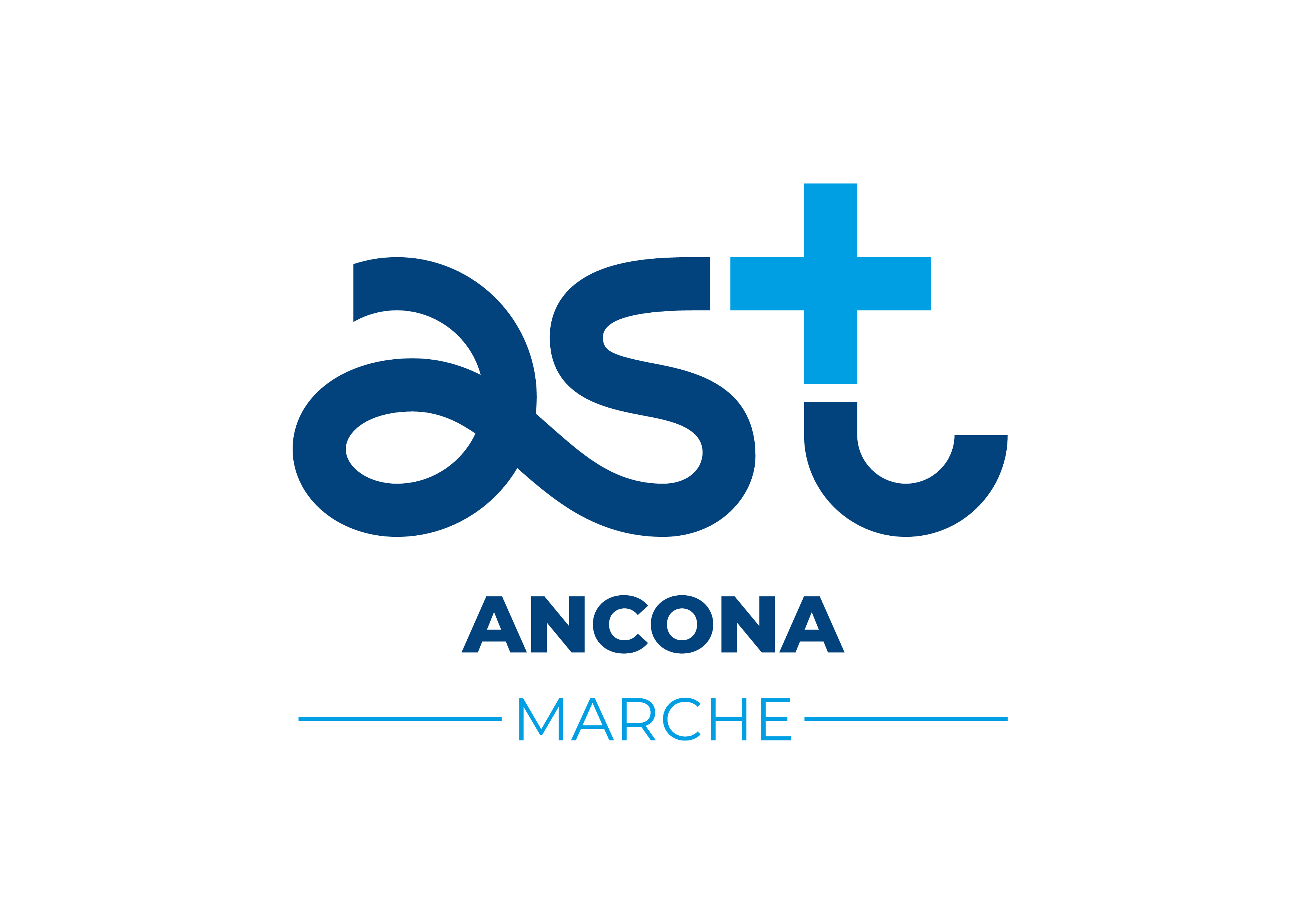 RISCHI CORRUTTIVI E TRASPARENZASottosezione PIAO per consultazione pubblicaAST di ANCONAAzienda Sanitaria Territoriale di AnconaViale Cristoforo Colombo, 106 - 60127 Ancona (AN)PEC ast.ancona@emarche.itC.F. e P.IVA 02938930423 Tel. 0718705319Commissario StraordinarioDott.ssa Nadia StortiPremessaLa presente sottosezione definisce la strategia per rafforzare la trasparenza e garantire la prevenzione della corruzione nell’azienda, sostituendo il Piano Triennale per la Prevenzione della Corruzione e la Trasparenza (PTPCT) di cui all’art. 1, co. 8 della L. n. 190/2012; è dedicata a coloro che prestano a qualunque titolo servizio presso la nuova AST di Ancona.La violazione delle misure di prevenzione contenute in essa è fonte di responsabilità disciplinare ai sensi dell’articolo 1, comma 14 della Legge n. 190/2012. In essa sono contenuti i seguenti capitoli specifici relativi alla:valutazione di impatto del contesto esterno: per evidenziare se le caratteristiche strutturali e congiunturali dell’ambiente, culturale, sociale ed economico nel quale l’azienda si trova ad operare possano favorire il verificarsi di fenomeni corruttivi;valutazione di impatto del contesto interno: per evidenziare se la mission dell’azienda e/o la sua struttura organizzativa, sulla base delle informazioni di cui alla sezione “Organizzazione e Capitale Umano”, possano influenzare l’esposizione al rischio corruttivo della stessa;mappatura dei processi sensibili al fine di identificare le criticità che, in ragione della natura e delle peculiarità dell’attività stessa, espongono l’amministrazione a rischi corruttivi con focus sui processi per il raggiungimento degli obiettivi di performance volti a incrementare il valore pubblico;identificazione e valutazione dei rischi corruttivi potenziali e concreti (quindi analizzati e ponderati con esiti positivi);progettazione di misure organizzative per il trattamento del rischio, sia generali sia specifiche per contenere i rischi corruttivi individuati;monitoraggio sull’idoneità e sull’attuazione delle misure;programmazione dell’attuazione della trasparenza.Si precisa che quest’ultima misura fondamentale di prevenzione della corruzione si inserisce in un contesto amministrativo caratterizzato da una riorganizzazione aziendale di tutte le attività, non solo dell’area Amministrativa-tecnico-logistica (ATL), ma anche dei processi sanitari e professionali a seguito della Legge regionale n. 19/2022.La stesura della presente sottosezione è avvenuta in attuazione dell’ultimo Piano Nazionale Anticorruzione (PNA), deliberato dall’Autorità Nazionale Anticorruzione (ANAC) il 17/01/2022, quale aggiornamento dei Piani precedenti, integrando in un unico atto tutte le indicazioni e gli orientamenti maturati nel tempo, oggetto di appositi atti regolatori.Il PNA costituisce infatti atto di indirizzo per l’applicazione della normativa in materia di prevenzione della corruzione e trasparenza, ai sensi dell’art. 1, co. 2 bis della L. n. 190/2012, soprattutto a seguito delle modifiche introdotte con il D. Lgs. n. 97/2016, che hanno fortemente inciso sul sistema di prevenzione della corruzione a livello istituzionale.L’attenzione del legislatore è sempre più incentrata sull’effettiva attuazione di misure in grado di incidere sui fenomeni corruttivi, come dimostra la disciplina introdotta dal D.L. n. 90 del 24/06/2014 che ha trasferito completamente le competenze sulla prevenzione della corruzione e trasparenza dal Dipartimento della Funzione Pubblica (DFP) all’ANAC, oltre ad aver riorganizzato l’ANAC, assumendo le funzioni e le competenze della soppressa Autorità per la vigilanza sui contratti pubblici (AVCP).Nell’elaborazione della strategia di prevenzione della corruzione sono stati presi in considerazione i seguenti fattori principali:La mission istituzionale dell’Azienda;La struttura organizzativa e la sua articolazione funzionale;La metodologia utilizzata nello svolgimento del processo di gestione del rischio;Le modalità di effettuazione del monitoraggio.Definizione di CorruzionePer corruzione si intende il caso di abuso da parte del dipendente del potere a lui affidato al fine di ottenere indebiti vantaggi privati. Ai fini dell’ambito di applicazione della legge 6 novembre 2012, n. 190, le situazioni rilevanti sono più estese della fattispecie penalistica che, come noto, è disciplinata negli artt. 318, 319 e 319 ter del C.P., e sono tali da comprendere non solo l’intera gamma dei delitti contro la pubblica amministrazione disciplinati nel titolo II, capo I, del Codice penale, ma anche le situazioni in cui – a prescindere dalla rilevanza penale – venga in evidenza un malfunzionamento dell’amministrazione a causa dell’uso a fini privati delle funzioni attribuite o dei compiti attribuiti, che possono rivestire carattere amministrativo, tecnico o sanitario.Sia per le Convenzioni ONU che per le altre predisposte da organizzazioni internazionali (OCSE, Consiglio d’Europa) la corruzione consiste in comportamenti soggettivi impropri di un pubblico funzionario che, al fine di curare un interesse proprio o un interesse particolare di terzi, assuma o concorra all’adozione di una decisione pubblica, deviando in cambio di un vantaggio (economico o meno), dai propri doveri d’ufficio, cioè dalla cura imparziale dell’interesse pubblico affidatogli.Occorre, pertanto, prendere in considerazione atti e comportamenti che, anche se non consistenti in specifici reati, contrastano con la necessaria cura dell’interesse pubblico e pregiudicano l’affida-mento dei cittadini nell’imparzialità delle amministrazioni e dei soggetti che svolgono attività di pubblico interesse, comportando inefficienze, sprechi e scarsa qualità dei servizi resi.Per corruzione si intende l’abuso da parte di un soggetto del potere a lui affidato al fine di ottenerne vantaggi privati, in cui il potere è l’esercizio della funzione affidata al dipendente pubblico;il soggetto è il dipendente pubblico cui è affidata la funzione (funzionario, medico, professore…)l’abuso si ha quando il potere non è esercitato nei termini previsti dalla delega;il vantaggio privato è un beneficio finanziario o altra natura, non necessariamente personale, che può riguardare anche terzi cui il soggetto è legato in qualche modo (famiglia, amicizia, etc.)La legge, pertanto, mira a scongiurare, attraverso approcci prognostici, anche il semplice atteggiamento corruttivo, ossia quei comportamenti che si traducono in una disorganizzazione amministrativa o in malfunzionamento dei procedimenti e che trovano la loro origine nell’intento di favorire qualcuno. Al fine di comprendere la reale portata della norma, al concetto di “corruzione” deve affiancarsi quello di “vantaggio privato”; con tale termine, infatti, il legislatore non ha evidentemente inteso riferirsi ai meri benefici economici derivanti dall’abuso del potere, ma a qualsiasi tipo di utilità che al soggetto titolare di tale potere potrebbe derivare dal suo scorretto esercizio.La Corte dei Conti ribadisce un ulteriore concetto importante: “Si ha colpa in presenza di una Gestione della cosa pubblica organizzata confusamente, gestita in modo inefficiente, non responsabile e non responsabilizzata.”La responsabilità dei dirigenti responsabili degli uffici dell’amministrazione risulta rafforzata dall’art. 43 del D. Lgs. n. 33/2013 come novellato dal D. Lgs. n. 97/2016, secondo il quale gli stessi:garantiscono il tempestivo e regolare flusso delle informazioni da pubblicare ai fini del rispetto dei termini stabiliti dalla legge;controllano ed assicurano la regolare attuazione dell’accesso civico sulla base di quanto stabilito dal decreto.Inoltre, nell’ambito dell’attività di controllo della completezza, chiarezza ed aggiornamento delle informazioni pubblicate sul link “Amministrazione Trasparente” del sito istituzionale, sono previsti obblighi di segnalazione da parte del Responsabile per la Prevenzione della Corruzione che svolge anche le funzioni di Responsabile della Trasparenza all’organo di indirizzo politico, all’Organismo indipendente di valutazione (OIV), all’ANAC e , nei casi più gravi, all’ufficio di disciplina i casi di mancato o ritardato adempimento degli obblighi di pubblicazione.Obiettivi strategici di prevenzione della corruzione e sezione PerformanceLa piena riconoscibilità delle informazioni riguardanti tutti gli aspetti dell’organizzazione, degli indicatori relativi all’andamento gestionale, dei risultati raggiunti, della misurazione e valutazione svolta dagli organi competenti, permette ai cittadini di valutare in modo semplice l’operato dell’Ente. In tale ottica, la pubblicazione dei documenti relativi alla Performance rappresenta un ulteriore obiettivo della trasparenza.L’art. 1, co. 8 della L. 190/2012. nonché l’art. 6 del D.L. n. 80/2021 prevedono che l'organo di indirizzo definisca gli obiettivi strategici in materia di prevenzione della corruzione e trasparenza, che costituiscono contenuto necessario dei documenti di programmazione strategico-gestionale.La sottosezione relativa alla Performance prevede, in maniera rafforzata rispetto agli anni precedenti, il raccordo con la presente sottosezione, attraverso la previsione degli obiettivi strategici-gestionali in materia di trasparenza e prevenzione della corruzione dell’azienda. Le azioni sono specificate ai paragrafi relativi agli “Obiettivi strategici (generali)” e agli “Obiettivi specifici e performance organizzativa”, ai sensi dell’art. 1, co. 8 della L. 190/2012, al fine di garantire la coerenza e l’effettiva sostenibilità degli obiettivi posti. Tali obiettivi, assegnati a tutti i dirigenti dell’AST di Ancona, consistono nella realizzazione delle seguenti attività: Adempimento degli obblighi di pubblicazione di competenza previsti dalla Griglia approvata (assolvimento di almeno il 95% degli adempimenti); Verifica indicatori di monitoraggio e stato dell'arte della pubblicazione dei dati sulla sezione "Amministrazione Trasparente" (invio report semestrali entro la fine del mese successivo);Trasmissione dati per la predisposizione della Relazione annuale del RPCT (da parte di ogni Dirigente di struttura entro la fine dell’anno);Aggiornamento della tabella dei rischi e invio questionari compilati per la mappatura dei processi per la prevenzione della corruzione (invio modulistica completa entro il 15/12/2023).Inoltre la nuova scheda di valutazione della performance individuale per la dirigenza di strutture complesse e dipartimentali prevede la verifica del rispetto degli obblighi di trasparenza, di pubblicazione, di collaborazione con il RPCT e delle norme in materia di anticorruzione.2.3.1 Valutazione di impatto del contesto esternoLa normativa contratti pubblici, anticorruzione e trasparenzaPremesso che l’attività di prevenzione della corruzione rappresenta un processo i cui risultati si giovano della maturazione dell’esperienza e si consolidano con il tempo, la valutazione dell’impatto del contesto esterno rappresenta lo strumento con cui individuare e definire le strategie prioritarie per la prevenzione ed il contrasto della corruzione, in un percorso costante di aggiornamento, affinamento e perfezionamento in relazione al feedback ottenuto dalla loro applicazione.Questi gli aspetti che la normativa intende disciplinare in materia anticorruzione:Il sistema, così delineato, ha trovato il suo completamento nei decreti attuativi riferiti al rapporto tra dipendente pubblico/ente/cittadino:L. n. 190/2012 “Disposizioni per la prevenzione e la repressione della corruzione e dell'illegalità nella pubblica amministrazione” ha introdotto nuove misure per la prevenzione e il contrasto delle attività illegali nelle PP.AA.;D. Lgs. n. 39 del 08/04/2013 recante “Disposizioni in materia di inconferibilità e incompatibilità di incarichi presso le pubbliche amministrazioni e presso gli enti privati in controllo pubblico, a norma dell’art. 1, commi 49 e 50, L. 190/12;D. Lgs. n. 33 del 14/03/2013 sul “Riordino della disciplina riguardante gli obblighi di pubblicità trasparenza e diffusione dell’informazione da parte delle pubbliche amministrazioni”;Decreto Presidente Repubblica n. 62 del 16/04/2013 “Regolamento recante codice di comportamento dei dipendenti pubblici, a norma dell’art. 54 del D. Lgs. 30/03/2001, n. 165”;Decreto Legislativo n. 97 del 25/05/2016 “Revisione e semplificazione delle disposizioni in materia di prevenzione della corruzione, pubblicità e trasparenza, correttivo della L. 190/2012 e del D. Lgs. 33/2013, ai sensi dell’articolo 7 della legge 7 agosto 2015, n. 124, in materia di riorganizzazione delle amministrazioni pubbliche.”;Legge n. 179 del 30/11/2017 “Disposizioni per la tutela degli autori di segnalazioni di reati o irregolarità di cui siano venuti a conoscenza nell’ambito di un rapporto di lavoro pubblico o privato.”.Ulteriori strumenti legislativi di riferimento:Decreto Legislativo n. 165 del 30/03/2001 recante "Norme generali sull'ordinamento del lavoro alle dipendenze delle amministrazioni pubbliche";Regolamento Europeo– GDPR 2018 che aggiorna il Decreto Legislativo n. 196 del 30/06/2003;Decreto Legislativo n. 150 del 27/10/2009 "Attuazione della L 4/3/2009, n.15, in materia di ottimizzazione della produttività del lavoro pubblico e di efficienza e trasparenza delle PA";D.P.C.M. del 16/01/2013 “Istituzione del Comitato interministeriale per la prevenzione e il contrasto della corruzione e dell'illegalità nella pubblica amministrazione”;Circolare n. 1 del 25/01/2013 Presidenza Consiglio dei Ministri- Dipartimento della Funzione Pubblica, avente ad oggetto: “Legge n. 190 del 2012 - Disposizioni per la prevenzione e la repressione della corruzione e dell’illegalità nella pubblica amministrazione”;Linee di indirizzo per la predisposizione del Piano Nazionale Anticorruzione del "Comitato Interministeriale per la prevenzione e il contrasto della corruzione e dell'illegalità nella pubblica amministrazione” del 13/03/2013;Articoli da 318 a 322 del Codice Penale Italiano.L’Autorità Nazionale Anticorruzione (ANAC), ad integrazione del sistema, ha approvato:il Piano Nazionale Anticorruzione (PNA), Delibera CIVIT n. 72 dell’11/09/2013;l’Aggiornamento 2015 al PNA, Determinazione ANAC n. 12 del 28/10/2015; l’Aggiornamento 2016 del PNA, Delibera ANAC n. 831 del 03/08/2016;l’Aggiornamento 2017 del PNA, Delibera ANAC n. 1208 del 22/11/2017;l’Aggiornamento 2018 del PNA, Delibera ANAC n. 1074 del 21/11/2018;l’Aggiornamento 2019 del PNA, Delibera ANAC n. 1064 del 13/11/2019;l’Aggiornamento 2022 del PNA, Delibera ANAC n. 7 del 17/01/2023;le Linee guida in materia di Codici di Comportamento delle Pubbliche Amministrazioni, approvate con Delibera n. 177 del 19 febbraio 2020 che aggiorna la precedente Del. n. 75/2013;le Linee Guida per l’adozione dei Codici di Comportamento negli Enti del Servizio Sanitario Nazionale, Delibera ANAC n. 358 del 29/03/2017;Interpretazione e applicazione del decreto legislativo n. 39/2013 nel settore sanitario, Delibera ANAC n. 149 del 22/12/2014;le Linee guida in materia di prevenzione della corruzione e trasparenza da parte delle società e degli enti di diritto privato controllati e partecipati dalle PP.AA., Determinazione n. 8/2015;le Linee guida in materia di tutela del whistleblower, Determinazione n. 6 del 28/04/2015;le Linee guida in materia di trasparenza e attestazioni OIV, Delibera n. 201/2022;le Linee guida in materia di accertamento delle inconferibilità ed incompatibilità del RPC e di vigilanza e poteri di accertamento dell’ANAC, Determinazione ANAC n. 833 del 03/08/2016; le Linee guida in materia di contratti pubblici per l’attuazione del D. Lgs. 18/04/2016, n. 50, aggiornato con il D. Lgs. 19/04/2017 n. 56;le Linee guida sugli obblighi di pubblicità, trasparenza e diffusione delle informazioni da parte delle PP.AA. di cui al D. Lgs. 33/2013 (Delibera n. 1310 del 28/12/2016);le Linee guida recanti indicazioni operative ai fini della definizione delle esclusioni e dei limiti all’accesso civico di cui all’art. 5, co. 2 del D. Lgs. 33/2013 (Delibera n. 1309 del 28/12/2016);le Linee guida sulla tracciabilità dei flussi finanziari ai sensi dell’art. 3 della L. 136/2010 -aggiornamento determinazione n. 4/2011 al D. Lgs. 56/2017 (Delibera n. 556 del 31/05/2017);le “Nuove linee guida per l’attuazione della normativa in materia di prevenzione della corruzione e trasparenza da parte delle società e degli enti di diritto privato controllati e partecipati dalle PP.AA. e degli enti pubblici economici” (Delibera 1134 dell’8/11/2017);le Linee guida n. 12 Affidamento dei servizi legali - Delibera numero 907 del 24 ottobre 2018; la Disciplina sanzionatoria in materia di trasparenza: Individuazione dell’autorità amministrativa competente all’irrogazione delle sanzioni relative alla violazione di specifici obblighi di trasparenza (art. 47 del D. Lgs. 33/2013) - Delibera n. 10 del 21/01/2015;il Regolamento ANAC del 14/07/2015 in materia di esercizio del potere sanzionatorio ai sensi dell'articolo 47 del decreto legislativo 14 marzo 2013, n. 33;il Regolamento ANAC del 29/03/2017 sull’esercizio dell’attività di vigilanza sul rispetto degli obblighi di pubblicazione di cui al decreto legislativo 14 marzo 2013, n. 33;il Regolamento ANAC del 07/12/2018 per l’esercizio della funzione consultiva svolta dall’ANAC ai sensi della L. n. 190/2012, e decreti attuativi e ai sensi del D. Lgs. n. 50/2016.La Corruzione in SanitàLa salute è un bene prezioso. È un bene fondamentale per la persona e per la collettività.Secondo l’Organizzazione Mondiale della Sanità la salute è uno “stato di completo benessere fisico, mentale e sociale e non semplicemente un’assenza di malattia o di infermità”. Una definizione ampia, che supera il dualismo concettuale ‘malattia-salute’ e guarda allo stato di benessere di un individuo o di una popolazione come non unicamente correlato all’intervento sanitario.La Dichiarazione Universale dei diritti dell’uomo delle Nazioni Unite all’art. 25 afferma: “Ogni individuo ha diritto ad un tenore di vita sufficiente a garantire la salute e il benessere proprio e della sua famiglia, con particolare riguardo all’alimentazione, al vestiario, all’abitazione e alle cure mediche e ai servizi sociali necessari”. Anche in questo caso un’affermazione impegnativa, che vede nella salute e nel benessere uno degli obiettivi più qualificanti da perseguire a livello individuale e collettivo. La salute è un bene che va preservato da ogni contaminazione e da ogni opacità. È un bene “di tutti e di ciascuno”, “di cui tutti godono e a cui tutti concorrono”; “un bene che trascende e insieme comprende quello delle singole persone”. In questo senso potrebbe essere considerato un “bene comune”, come l’aria, l’acqua, la conoscenza, il territorio e il paesaggio.Un bene che, per natura e per conseguenze, si intreccia con alcuni diritti sociali (l’istruzione, il lavoro) e alcuni diritti di libertà (personale, di stampa, di circolazione, di riunione), favorendone il godimento; un bene che ha a che fare con le persone (e le comunità) e che comporta l’assunzione di una responsabilità sociale da parte della collettività che, in modo attivo, difende, tutela e promuove la salute.In tutto il mondo, il settore sanitario è considerato uno dei più esposti al rischio di illegalità e per questo necessita di adeguati livelli di trasparenza: le notevoli dimensioni della spesa, la pervasività delle asimmetrie informative, l’entità dei rapporti con i privati, l’incertezza e l’imprevedibilità della domanda, l’alta specializzazione dei prodotti acquistati e delle prestazioni fornite, la necessità di complessi sistemi di regolazione, non sono che alcuni dei fattori che rendono la sanità un terreno particolarmente sensibile, dove germinano con effetti ancora più evidenti che in altri settori, comportamenti opportunistici che possono degenerare in corruzione. Si tratta di azioni, di non facile individuazione, tutte caratterizzate da differenti forme di abuso di posizioni di potere per scopi privati.Secondo l'ONU, la sanità è uno dei settori dell'economia legale maggiormente interessati dalla corruzione. Il segretario generale ONU, la definisce “malattia globale”, e precisa: «La corruzione sopprime la crescita economica aumentandone i costi e minaccia la gestione sostenibile dell'ambiente e delle risorse naturali. Viola i diritti umani fondamentali, esaspera la povertà, aumenta l'ineguaglianza deviando i fondi dall'assistenza sanitaria, dall'educazione e altri servizi essenziali. Gli effetti maligni della corruzione vengono subiti da miliardi di persone ovunque».Il tutto a totale vantaggio di quella sanità definita “grigia” determinata da assunzioni ed inquadramenti illegittimi, acquisti inutili di beni e servizi, falsità ed irregolarità nelle prescrizioni di farmaci, contratti privi di gara o espletata in modo illecito, manipolazioni dei risultati delle ricerche per interessi squisitamente lobbistici, irregolarità in genere nell’esecuzione di lavori e nell’acquisto di beni e servizi, mediante il ricorso a provvedimenti amministrativi estemporanei e contingenti e favorito da comportamenti non etici e non professionali da cui scaturiscono inefficienze e sperperi.Esiste, infatti, un rapporto inverso di correlazione e di interesse tra “politica sanitaria” e “politica nella sanità”: il progressivo indebolimento dell’azione di programmazione e di governo delle politiche sociali e sanitarie si accompagna ad una crescente interferenza espressa dalle lobbies di interesse, anche politico, nella gestione della sanità.Situazione economica del contesto esternoLe condizioni socio-economiche sono considerate tra i più potenti determinanti di salute di una popolazione: l’evidenza scientifica prodotta negli ultimi decenni in diversi Paesi ha concordemente dimostrato come la scarsa istruzione, la disoccupazione e le conseguenti modeste risorse economiche delle famiglie siano associate a stili di vita scadenti i quali, a loro volta, aumentano il rischio di raggiungere livelli di salute insoddisfacenti.La Regione è direttamente protagonista dell’attività direzionale preordinata all’erogazione dei servizi sanitari, mentre gli enti del SSR assumono un ruolo subordinato. Tra le attività più significative che la Regione Marche svolge in materia di sanità, vi sono:la predisposizione del Piano Sanitario Regionale (P.S.R.), il più importante strumento di governo del sistema sanitario regionale;la definizione delle modalità di finanziamento degli enti del SSR;la nomina e revoca del Direttore generale degli enti del SSR;la designazione dei componenti del Collegio sindacale di degli enti del SSR;la disciplina della procedura di accreditamento delle strutture sanitarie;la disciplina dell’Agenzia regionale sanitariaCon la legge regionale n. 19 dell’8 agosto 2022 (Organizzazione del servizio sanitario regionale), è stato riorganizzato il sistema sanitario nella Regione Marche e sono stati disciplinati i seguenti Enti del servizio sanitario regionale:le cinque Aziende Sanitarie Territoriali (A.S.T.), con sede in Ancona, Ascoli Piceno, Fermo, Macerata e PesaroUrbino;l’Azienda ospedaliera-universitaria delle Marche, con sede in Ancona;l’Istituto Nazionale di Riposo e Cura per Anziani “I.N.R.C.A.” di Ancona (istituto di ricovero e cura a carattere scientifico) istituito con legge regionale n. 21 del 21 dicembre 2006.I soggetti che interagiscono con l’AST di AnconaL’Azienda Sanitaria Territoriale si relaziona in maniera diffusa, con la pluralità di cittadini, in quanto destinataria di richieste da parte di tutta la popolazione residente nella provincia di Ancona, circa 474 mila persone in una superficie di 1.963 km2 distribuita in 47 comuni.Oltre a ciò le istituzioni con cui si interfaccia sono principalmente le pubbliche amministrazioni, dai comuni alla Provincia, la Regione Marche, le Organizzazioni sindacali, gli Ordini professionali e tutte gli organismi di vigilanza e controllo (Corte dei Conti, Procura della Repubblica, forze armate, Polizia e Carabinieri) oltre alle Università e Scuole di ogni ordine e grado.Fondamentali nell’esercizio delle funzioni sanitarie i rapporti con le strutture private accreditate sia sanitarie sia socio-sanitarie.2.3.2 Valutazione di impatto del contesto internoIl processo di elaborazione della prevenzione della corruzione: soggetti interni, ruoli e responsabilitàLa centralità del RPCTIl Responsabile per la Prevenzione della Corruzione e Trasparenza (RPCT) si colloca quale riferimento centrale nell'ambito della normativa anticorruzione e trasparenza. Il nuovo PNA approvato il 17/01/2023 conferma tale ruolo e prevede per tale figura la necessità di una struttura organizzativa dotata di adeguate risorse umane, finanziarie e tecnologiche. In tale atto l’ANAC ha dato ulteriori indicazioni interpretative e operative con particolare riferimento ai poteri di verifica, controllo e istruttori del RPCT nel caso rilevi o siano segnalati casi di presunta corruzione, oltre al Regolamento sull’intervento dell’ANAC per il riesame dei provvedimenti di revoca o di altre misure discriminatorie nei confronti del RPCT.Già nella legge n. 190/2012, come aggiornata dal D. Lgs. 97/2016, sono stati succintamente definiti i poteri del RPCT nella sua interlocuzione con gli altri soggetti interni all’amministrazione, nonché nella sua attività di vigilanza sull’attuazione delle misure di prevenzione della corruzione. In particolare segnala all'organo di indirizzo e all'OIV le disfunzioni inerenti all'attuazione delle suddette misure anticorruzione e indica agli uffici competenti all'esercizio dell'azione disciplinare i nominativi dei dipendenti che non hanno attuato correttamente tali misure. Eventuali misure discriminatorie, dirette o indirette, nei confronti del RPCT per motivi collegati, direttamente o indirettamente, allo svolgimento delle sue funzioni devono essere segnalate all'Autorità nazionale anticorruzione, che può chiedere informazioni all'organo di indirizzo e intervenire nelle forme di cui al co. 3, art. 15, D. Lgs. n. 39/2013.Con Determina AST di Ancona n. 17 del 16/01/2023 è stata nominata l’avv. Lucia Cancellieri, Direttore dell’Area Dipartimentale Affari Generali e Contenzioso, quale RPCT dell’azienda neo-costituita.Inoltre è stata individuata la dott.ssa Cristina Omenetti quale Referente aziendale per il supporto al RPCT, per l’espletamento delle attività di riconciliazione dati ed informazioni, reportistica, raccordo dei flussi informativi, monitoraggio, formazione specifica ed organizzazione di relativi eventi formativi e di aggiornamento, oltre a tutte le attività amministrative volte a consentire al RPCT la corretta applicazione, e/o revisione e/o e integrazione del documento di programmazione delle attività di prevenzione della corruzione e di adottare le azioni ed iniziative necessarie a garantire la coerenza e correttezza dell’azione aziendale rispetto agli obblighi di legge. Poteri di interlocuzione e di controlloAll’art. 1 co. 9, lett. c) è disposto che siano previsti «obblighi di informazione nei confronti del RPCT chiamato a vigilare sul funzionamento e sull’osservanza del Piano».Tali obblighi informativi ricadono su tutti i soggetti coinvolti, sia nella fase di programmazione, sia nelle fasi di verifica e attuazione delle misure anticorruzione adottate. Fondamentale è la previsione nel Codice di Comportamento dello specifico dovere di collaborare attivamente con il RPCT, dovere la cui violazione deve essere ritenuta particolarmente grave in sede di responsabilità disciplinare.È imprescindibile, infatti, un forte coinvolgimento dell’intera struttura in tutte le fasi di predisposizione e soprattutto di attuazione delle misure anticorruzione. Con Regolamento dell’ANAC approvato con determina n. 330 del 29/03/2018, sono state chiarite le modalità di interlocuzione dell’Autorità con il RPCT, prevedendo la collaborazione attiva nelle varie fasi dei procedimenti di vigilanza avviate, ai sensi dell’art. 1, co. 2, lett. f) della L. 190/2012.Con il presente documento viene assicurata una maggiore attenzione alla responsabilità disciplinare dei dipendenti, attivabile dal RPCT e dalla Direzione Generale, in caso di mancata collaborazione con nelle varie fasi di predisposizione, attuazione e pubblicazione dei documenti in materia anticorruzione.Nelle fasi di monitoraggio, revisione e adozione del presente atto coordinati dal RPCT, così come per il rispetto dei tempi di reportistica richiesti dal RPCT, la responsabilità delle azioni procedurali è condivisa con:i Dirigenti di tutte le strutture;i Responsabili dei centri di costo, più esposti a rischio di reato ex art. 1 c.75 L. 190/2012;le Direzioni Sanitarie dei Distretti Sanitari e dei Presidi Ospedalieri;i Dirigenti Sanitari e Dirigenti P.T.A.;i titolari di Posizioni Organizzative;i funzionari afferenti a tutte le strutture coinvolte nel percorso previsto dalla normativa.Supporto conoscitivo e operativo al RPCTL’interlocuzione con gli uffici e la disponibilità di elementi conoscitivi idonei non sono condizioni sufficienti per garantire una migliore qualità della programmazione delle attività anticorruzione. Occorre che il RPCT sia dotato di una struttura organizzativa di supporto adeguata, per qualità del personale e mezzi tecnici, al compito da svolgere (Circolare n. 1/2013, PNA 2015 par. 4 e 2016 par. 2, PNA 2022).Ferma restando l’autonomia organizzativa di ogni amministrazione o ente, la struttura a supporto del Responsabile per la Prevenzione della Corruzione e Trasparenza, in una logica di integrazione delle attività, potrebbe essere a disposizione di chi si occupa delle misure di miglioramento della funzionalità dell’amministrazione (si pensi, ad esempio, all’OIV/NdV, ai controlli interni, alle strutture che curano la predisposizione dei documenti in materia di Performance).Referenti del RPCTOltre al RPCT, tenuto conto delle indicazioni previste nella Circolare n. 1/2013 del Dipartimento della Funzione Pubblica, è prevista una rete di referenti per ogni struttura, con riferimento agli adempimenti in materia di anticorruzione e trasparenza. In caso di sostituzioni, avvicendamenti o rotazioni, la funzione di Referente è automaticamente attribuita in ragione del ruolo ricoperto nelle qualifiche individuate, senza necessità di ulteriore formalizzazione.Tutti i Referenti/dirigenti di struttura, nel rispetto delle indicazioni fornite dall’RPCT, forniscono la collaborazione necessaria a garantire gli adempimenti previsti dalla normativa di riferimento, concorrendo con il medesimo RPCT al perseguimento degli obiettivi di anticorruzione e trasparenza mediante le specifiche attività e compiti in appresso declinati.compiti dei REFERENTI del RPCTI Referenti sono chiamati a concorrere, insieme al RPCT, alla definizione di misure idonee a prevenire e contrastare i fenomeni di corruzione e controllarne il rispetto da parte dei propri dipendenti, a fornire le informazioni richieste per l'individuazione delle attività nell'ambito delle quali è più elevato il rischio corruzione e a formulare specifiche proposte volte alla prevenzione del rischio medesimo e al monitoraggio delle dette attività.Rispetto agli obiettivi di prevenzione della corruzione, i Referenti, per l'area di rispettiva competenza:sono tenuti al rispetto degli obblighi previsti dalla legge anticorruzione e successivi provvedimenti attuativi;svolgono attività informativa nei confronti del RPCT affinché questi abbia elementi e riscontri sull’intera attività dell’Azienda;coadiuvano il RPCT nel monitoraggio del rispetto delle previsioni del presente documento da parte delle strutture/ dirigenti/personale di afferenza;segnalano al RPCT ogni esigenza di modifica, in caso di accertate significative violazioni delle prescrizioni ovvero di intervenuti mutamenti nell’attività/assetto organizzativo delle strutture di afferenza;osservano le misure contenute nella presente programmazione (art. 1, co.14, L. 190/2012).I Referenti, per la struttura di riferimento, hanno l’obbligo:di presentare al RPCT con cadenza annuale una relazione riportante le risultanze dell’attività di verifica dell’efficacia delle misure già poste in essere per prevenire i fenomeni corruttivi ed in particolare, che attesti, sulla base dei monitoraggi periodici eseguiti durante il rispetto dei tempi di conclusione e la correttezza dei procedimenti amministrativi di competenza e, in caso di inosservanza, le connesse motivazioni, nonché l’indicazione di ogni criticità eventualmente affrontata e ogni fattispecie per cui sia ravvisata la necessità di segnalazione;di indicare al RPCT i dipendenti operanti nei settori maggiormente a rischio da avviare a specifici percorsi formativi (art. 1 c. 5 L.190/2012);di fornire al RPCT tutte le informazioni necessarie per permettere la vigilanza dell’osservanza delle misure previste;di evidenziare l’attività svolta specificandone modalità e contenuti in merito alle verifiche in materia di incompatibilità e inconferibilità ed alle azioni intraprese.Rispetto agli obiettivi di trasparenza, in generale tutti i Referenti sono tenuti ad assicurare il miglioramento continuo dei flussi comunicativi all’interno della propria struttura, garantendo il rispetto dei tempi e/o scadenze di pubblicazione e diffondendo in modo capillare la cultura della “trasparenza”.In particolare, i Referenti specificamente individuati per gli adempimenti in materia di Trasparenza, informano il RPCT, affinché questi abbia elementi e riscontri volti ad assicurare l’attuazione delle misure previste e in particolare:assicurano in tale contesto unitariamente e organicamente considerato, la coerente e puntuale osservanza delle prescrizioni in materia di trasparenza dell'attività amministrativa;svolgono attività di impulso, monitoraggio e verifica dell'andamento delle attività con specifico riferimento al flusso delle informazioni da pubblicare nonché sulla corretta e puntuale pubblicazione dei dati;sono responsabili della trasmissione dei dati quando venga esplicitamente richiesta, da parte dell’RPCT, ove necessario, un’elaborazione coordinata dei dati e delle informazioni oggetto di pubblicazione;presentano al Responsabile con cadenza semestrale la griglia degli obblighi di pubblicazione riportante le risultanze dell’attività di verifica dell’avvenuto adempimento degli stessi, evidenziando il rispetto dei tempi e le criticità eventualmente affrontate ed ogni fattispecie per cui sia ravvisata la necessità di segnalazione;ai sensi del Regolamento aziendale in materia di accesso documentale, accesso civico e accesso civico generalizzato, approvato con Determina dell’ex ASUR n. 778/2017 e aggiornato con successivo atto n. 689/2018, i Referenti sono coinvolti al fine di garantire il corretto e tempestivo adempimento delle disposizioni previste nello stesso. Direttori delle Aree di CoordinamentoI Direttori delle Aree Dipartimentali/di Coordinamento assolvono la funzione di Referenti aziendali per l’intero ambito afferente la propria Area, rapportandosi, per l’acquisizione dei dati, informazioni ecc. con i Direttori/Responsabili delle Strutture ricomprese in tali ambiti. Questi ultimi sono tenuti a garantire il relativo supporto operativo affinché tali Referenti aziendali possano assolvere agli obblighi informativi/di collaborazione verso l’RPCT, in materia di Anticorruzione e Trasparenza.MECCANISMI DI RACCORDO E COMUNICAZIONEIl meccanismo di raccordo tra il RPCT e i Referenti è assicurato da un sistema di comunicazione /informazione, da realizzarsi con riunioni periodiche da programmarsi a cura del Referente responsabile a livello aziendale del supporto all’RPCT, scambi di email o note informative, nell’ambito delle quali verrà relazionato sull’assolvimento dei rispetti compiti.Per dette finalità è stato istituito il nuovo indirizzo email: referenti.ast.an@sanita.marche.it da utilizzare quale prioritario canale di comunicazione.RESPONSABILITA’ DI TUTTI I REFERENTII Referenti delle Prevenzione delle Corruzione e della Trasparenza, per il mancato assolvimento degli adempimenti innanzi previsti, rispondono a titolo di responsabilità dirigenziale e di responsabilità disciplinare. La sottosezione relativa alla programmazione dell’attuazione della Trasparenza riporta, in forma tabellare, i nominativi e le strutture responsabili della trasmissione e della pubblicazione dei documenti, delle informazioni e dei dati nel link “Amministrazione Trasparente” del sito istituzionale, per le parti di rispettiva competenza e garantisce:un adeguato livello di trasparenza, sulla base delle Linee Guida elaborate sia dalla ex CIVIT sia dall’ANAC (Delibere nn. 105/2010, 2/2012, 50/2013, 146/2014, 43/2016, 1309/2016, 213/2020; 294/2021);la legalità e lo sviluppo della cultura dell’integrità. Alla stesura della presente sottosezione, si è giunti dopo una serie di azioni preliminari necessarie per creare le condizioni idonee a coinvolgere tutto il personale nel processo di cui trattasi, in un sistema organizzativo in corso di definizione e articolato in numerose strutture sanitarie e amministrative.Dopo un’accurata valutazione delle aree a maggior rischio-reato eseguita attraverso la somministrazione di questionari a tutti i responsabili di struttura, è stata predisposta la mappatura dei rischi di tutte le Aree dell’AST, ai sensi dell’art. 1, comma 75 L. 190/12 (all. 2.3.1). Tale mappatura, che costituisce un fondamentale strumento di lavoro per il monitoraggio continuo di ogni processo nella lotta contro eventuali fenomeni corruttivi, ha individuato nella maggioranza delle strutture dell’azienda processi o attività “a rischio”, di varia misura.La citata ricognizione dei rischi eseguita pertanto nel rispetto delle previsioni contenute nei PNA, è parte sostanziale del presente documento ed ha consentito di evidenziare:i processi specifici di ogni struttura dell’azienda;il livello del rischio corruttivo per ogni attività e processo;la tipologia di rischio corruttivo interno/esterno;i rischi specifici di ogni fase del processo per individuare la misura da adottare per la loro riduzione. In particolare, sono state sottoposte a “valutazione del rischio da reato presupposto” le aree generali indicate nel sopra citato PNA (provveditorato/economato, bilancio, gestione del personale, prevenzione-vigilanza-controlli), nonché le aree specifiche (attività libero-professionale intramuraria e liste d’attesa, privato accreditato, farmaceutica, SPP, attività conseguenti al decesso in ambito ospedaliero). Sulla base della matrice di rischio generata dai questionari validati sono stati adottati gli interventi correttivi riportati come misure anticorruzione per ogni Area/settore (all. 2.3.2), sulla base delle informazioni trasmesse dai Referenti di ogni struttura/servizio, nelle more della riorganizzazione.A completamento delle informazioni essenziali per il rispetto contiene anche il cronoprogramma delle attività da espletare annualmente prevedendo i relativi responsabili della predisposizione, trasmissione e pubblicazione dei dati obbligatori.Inoltre a completamento della sottosezione relativa alla Trasparenza è allegata la Griglia degli obblighi di pubblicazione, contenente i dati oggetto di pubblicazione, aggiornata con l’indicazione delle strutture operative competenti e la tempistica come previsto sia dal novellato D. Lgs. 33/2013, evidenziando in grigio le-sezioni abrogate o le informazioni non pertinenti per l’AST (all. 2.3.3), sia le colonne aggiunte dal PNA 2022 dell’ANAC.La proposta così aggiornata dal RPCT è stata inserita nel PIAO e inserita nel documento completo sottoposto alla Direzione Generale dell’AST di Ancona per l’esame della documentazione, la condivisione del percorso e l’approvazione definitiva dell’atto. 2.3.3 Mappatura dei processi e metodologia di analisi del rischioLa valutazione del rischio si è articolata nelle seguenti tre fasi:mappatura dei processi attuati dall’amministrazione;valutazione del rischio corruzione per ciascun processo;trattamento del rischio corruzione.Mappatura dei processi e criteri di valutazione del rischioLa mappatura dei processi, aggiornata rispetto alle precedenti, è stata caratterizzata dal maggior coinvolgimento dei responsabili degli uffici nella partecipazione alle fasi di identificazione e valutazione dei rischi. Nel 2023 si procederà all’organizzazione di ulteriori mirati eventi formativi e di incontri tra i dirigenti dei diversi settori in modo trasversale, al fine di affinare le soluzioni organizzative e procedurali per garantire una maggiore partecipazione di tutti i dirigenti delle singole strutture al complesso percorso della mappatura, predisposizione e soprattutto realizzazione delle misure anticorruzione. La collaborazione è, infatti, fondamentale per consentire al RPCT e all’organo di indirizzo di definire misure concrete e sostenibili da un punto di vista organizzativo entro tempi ben definiti. Per la neo-costituita AST di Ancona è stata avviata un’attività di mappatura dei processi aziendali e messo a punto una griglia che identifica i processi, le relative attività e le eventuali procedure operative, classificate per dipartimento e struttura aziendale di riferimento (all. 2.3.2).L’analisi dell’organizzazione e delle funzioni assegnate ai Dipartimenti/Distretti, alle unità operative complesse e semplici, nonché il suo confronto con il contenuto dell’articolo 1, comma 16, della legge 190/2012, ha consentito di individuare, nell’ambito delle aree di attività aziendali, in campo amministrativo, sanitario e socio-sanitario, le attività ritenute potenzialmente più esposte o sensibili al rischio di corruzione.Tali attività possono essere così distinte:piani e procedure di acquisto (annuali e/o pluriennali) e di approvvigionamento di beni e servizi (comprese le acquisizioni in economia);procedimenti di gara di appalto in tutti gli aspetti tecnico-procedurali (compresi la definizione dell’oggetto dell’affidamento, i requisiti di qualificazione e di aggiudicazione, la valutazione delle offerte, le procedure negoziate, gli affidamenti diretti, le variazioni in corso di esecuzione del contratto, i subappalti);procedure per l’assunzione e la selezione del personale (dipendente o convenzionato);progressioni di carriera;valutazione del personale (anche dirigenziale);controllo del rispetto dell’orario di servizio da parte del dirigente in tempo reale;conferimento di incarichi di collaborazione;concessione ed erogazione di sovvenzioni, contributi, sussidi, ausili finanziari, attribuzione di vantaggi economici di qualunque genere a persone ed enti pubblici e privati;rapporti con le strutture sanitarie e socio-sanitarie accreditate;incompatibilità, e cumulo di impieghi e incarichi, retribuiti e non retribuiti, conferiti a dipendenti pubblici e a soggetti privati (art. 53 del D. Lgs. 165/2001);le materie oggetto del Codice di comportamento (art. 54 del D. Lgs. 165/2001);ispezioni e controlli (ed eventuali sanzioni conseguenti), con particolare riferimento all’area della prevenzione; gestione dell’attività del personale che opera nelle casse;verifiche a campione del possesso dei titoli richiesti per il conferimento degli incarichi.Schede di valutazione e trattamento del rischio La valutazione del rischio è fatta per tutte le attività svolte nelle macrostrutture e servizi dell’Azienda: Area Acquisti e Logistica, Area Affari Generali e Contenzioso, Area Contabilità, Bilancio e Finanza, Area Controllo di Gestione, Area Comunicazione e Formazione, Area Patrimonio, Nuove Opere e Attività tecniche, Area Politiche del Personale - Gestione Risorse Umane, Area Sistemi Informativi Aziendali, Dipartimento di Prevenzione - Area Veterinaria, Area della Prevenzione, sanità pubblica ed Igiene degli alimenti; Area della Medicina del Lavoro e Prevenzione Infortuni, Area Assistenza Farmaceutica e Attività del Decesso in ambito intraospedaliero, in modo da assicurare la copertura del rischio specifico in Sanità.L’attività svolta è stata avviata e coordinata dal Responsabile e dal Referente della Corruzione sulla base dell’analisi del rischio, secondo la metodologia proposta dai PNA dell’ANAC, sviluppata in occasione di incontri con i responsabili di UOC con riferimento alle seguenti fasi:Catalogo dei Processi,Valutazione e Analisi del Rischio,Registro dei Rischi,Ponderazione del Rischio.Gli esiti vengono riportati in calce al presente documento, al fine della determinazione della c.d. "Matrice di Reato", sulla quale verranno implementate le misure correttive di prevenzione da spalmarsi nel corso del prossimo triennio (all. 2.3.2).La valutazione e l’analisi del rischio di corruzioneLe schede di rischio sono state somministrate dal RPCT a tutti i dirigenti e i delegati delle strutture, attraverso i Referenti, i quali hanno raccolto i questionari compilati, analizzando congiuntamente i relativi rischi. Sono stati applicati a ciascun processo individuato i criteri indicati nella Tabella di cui all’Allegato 5 del primo PNA dell’ANAC approvato nel 2015. 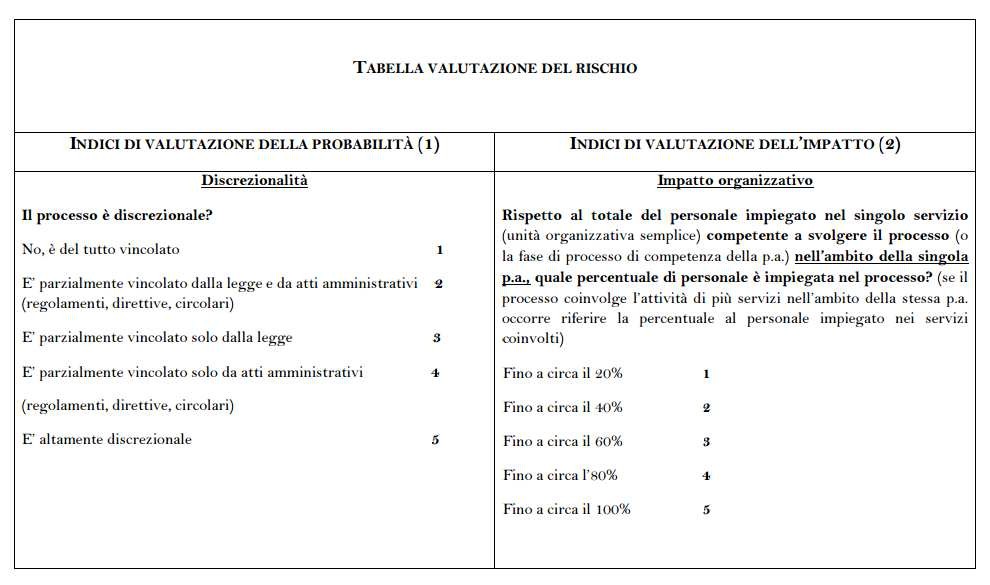 La valutazione del “livello di rischio” è strutturata sulla base della valutazione della Probabilità, (intesa come discrezionalità, rilevanza esterna, complessità del processo, valore economico, frazionabilità del processo, controlli) e dell’Impatto (inteso come impatto organizzativo, economico, reputazionale e di immagine). Il livello di rischio è stato determinato moltiplicando il valore medio della Probabilità per il valore medio dell’Impatto ed è rappresentato da un valore numerico nella scala 1-25.Secondo la metodologia dell’Allegato 5 del PNA (Determinazione ANAC n. 12/2015), il VALORE COMPLESSIVO del rischio è la risultante del prodotto dei seguenti fattori:VALORI E FREQUENZE DELLA PROBABILITÀ:0 nessuna probabilità; 1 improbabile; 2 poco probabile; 3 probabile; 4 molto probabile; 5 altamente probabile. VALORI E IMPORTANZA DELL’IMPATTO:0 nessun impatto; 1 marginale; 2 minore; 3 soglia; 4 serio; 5 superioreLa stima della probabilità ha tenuto conto, tra gli altri fattori, dei sistemi di controllo per la riduzione del rischio già presenti nell'azienda.Indice di Valutazione della ProbabilitàCriterio della discrezionalità:L’Azienda, in considerazione del fatto che nell’ambito delle funzioni proprie non esiste attività che non sia in qualche modo regolamentata da norme e/o da atti amministrativi generali, ha ritenuto che detto criterio debba essere inteso nell’ambito di ciascuna attività normata.In tal senso la discrezionalità è stata ritenuta sussistente tutte le volte in cui il soggetto chiamato ad applicare le norme ed i regolamenti che disciplinano una certa attività, abbia un qualche margine di scelta nelle modalità interpretative e applicative delle stesse. Tale indice è stato ritenuto tanto più elevato, quanto più a monte dell’applicazione stessa, la scelta sia discrezionale circa i criteri e le modalità applicative delle normative. L’attività inoltre è stata ritenuta ugualmente discrezionale tutte le volte che comporti valutazioni di natura gestionale e/o tecnica, anche se tale momento valutativo si collochi nel momento iniziale del processo, il quale ne viene in tal modo interamente connotato.Criterio della rilevanza esterna:Si ritiene opportuno stabilire, nell’ambito dei singoli processi, che per “utenti esterni” non debbono essere considerati solo i soggetti esterni alla PA, ma possano essere ritenuti tali anche i dipendenti dell’azienda, destinatari delle attività proprie del servizio in cui il processo si colloca. Ciò avviene ad esempio con riferimento a tutti i processi propri del servizio Gestione Risorse Umane.Criterio della complessità del Processo:L’AST di Ancona, nell’andare a valutare il numero delle amministrazioni coinvolte in ciascun procedimento, ha utilizzato un criterio di larga interpretazione ritenendo che via sia il coinvolgimento di più PA tutte le vote in cui in astratto questo sia ipoteticamente possibile.Criterio del Valore economico:L’Azienda ha ritenuto di valutare l’impatto economico dei processi sotto il profilo dei vantaggi che questi possano comportare per i beneficiari rapportandolo alle singole categorie di questi ultimi, piuttosto che all’entità economica dei vantaggi stessi. In tal modo provvedimenti attributivi di vantaggi che in sé potrebbero apparire di non particolare rilievo economico, se guardati sotto il profilo del soggetto beneficiario, possono assumere differente rilevanza.L’Azienda inoltre ha ritenuto di attribuire valutazione economica anche a benefici di natura diversa purché economicamente valutabili.Criteri di frazionabilità del processo:L’Azienda ha ritenuto di interpretare tale criterio nel senso più ampio possibile, ritenendo di ravvisare la frazionabilità tutte le volte in cui in astratto il procedimento possa essere suddiviso in più segmenti.Criteri dei controlli:Analogamente agli altri criteri anche quello relativo ai controlli è stato applicato in senso estensivo. Si è ritenuto infatti di valutare l’effettiva efficacia di un sistema di controllo astrattamente considerato nell’ambito di ciascun processo oggetto di esame e raffrontandolo, in contraddittorio con i responsabili dei singoli servizi, con quello effettivamente utilizzato al fine di valutarne la sua efficacia in relazione al rischio.Indice di Valutazione dell’impattoCriterio dell’Impatto organizzativo.L’Azienda ha applicato il criterio in questione tenendo in considerazione le indicazioni fornite dai Responsabili dei singoli servizi, o loro delegati.Criterio impatto economicoL’Azienda ha ritenuto di fare riferimento alle eventuali sentenze della Corte dei Conti emesse sia a carico dei dipendenti dell’AST, sia nei confronti di altri enti, su processi di analoga tipologia (es. appalti).Criterio impatto reputazionaleL’Azienda ha applicato lo stesso criterio evidenziato con riferimento all’impatto economico. Impatto organizzativo economico e d’immagineL’Azienda ha applicato il criterio in questione tenendo in considerazione le indicazioni fornite dai Responsabili dei singoli servizi.Trattamento del rischioAttribuito il rischio di corruzione ai suddetti processi aziendali, sono state individuate le rispettive tipologie di gestione del rischio.Il trattamento del rischio avverrà secondo uno specifico cronoprogramma. In base a tale programmazione, è previsto il trattamento dei processi a rischio alto (priorità ALTA) e rischio medio (priorità MEDIA).All’interno della procedura dovrà essere dettagliata la valutazione del rischio di Corruzione con le relative motivazioni a sostegno.Ottenuta la proceduralizzazione delle attività a rischio alto ogni Referente, Direttore di Struttura, responsabile di centro di costo, partecipe del percorso di prevenzione della corruzione si impegna ad individuare azioni di miglioramento volte a prevenire il rischio di corruzione da proporre al RPCT. A tal proposito si precisa che la mancata partecipazione che avverrà, verosimilmente, anche attraverso report periodici, genera reato di "elusione fraudolenta" e, potrà esser perseguita penalmente - d'ufficio o mediante querela di parte, oltre a generare responsabilità disciplinare, così come meglio descritto nel capo "Centralità del RPCT". L’attività può essere svolta con l’ausilio di un gruppo di lavoro multidisciplinare.Nell’ambito delle misure dirette a prevenire il rischio di corruzione, assume particolare rilievo l’applicazione del principio di rotazione del personale addetto alle aree a rischio.La ratio delle previsioni normative è quella di evitare che possano consolidarsi posizioni di privilegio nella gestione diretta di attività. Il principio di rotazione si applica – compatibilmente con la dotazione organica e con l’esigenza di mantenere continuità e coerenza di indirizzo delle strutture aziendali – prevedendo che nei settori più esposti a rischio di corruzione siano alternate le figure dei responsabili di procedimento, nonché dei componenti delle commissioni di gara e di concorso.Rischio basso (priorità BASSA)Il RPCT si riserva di verificare e di approfondire le attività a rischio basso, prevalentemente facendo monitoraggio e verifiche a campione una volta l’anno.2.3.4 Identificazione e valutazione dei rischi potenziali e concretiIl Piano Nazionale Anticorruzione (PNA) dell’ANAC nei suoi aggiornamenti e con l’approfondimento specifico per la Sanità, ha evidenziato quanto il concetto di rischio in questo settore sia strettamente legato al tema del risk management, in particolare quando è connesso ad una non corretta amministrazione.Andiamo qui di seguito ad analizzare le aree di rischio generali e specifiche:Le Aree di rischio generali sono relative a:contratti pubblici;incarichi e nomine;gestione delle entrate, delle spese e del patrimonio;controlli, verifiche, ispezioni e sanzioni (si rinvia all’area specifica di cui all’elenco sotto riportato).Le Aree di rischio specifiche del settore sanitario sono riconducibili a:all’attività di libera professione intramoenia ed alla gestione delle liste di attesa;ai rapporti con i soggetti erogatori ed ai controlli delle strutture private accreditate;all’attività di vigilanza, controlli ed ispezioni;alla spesa farmaceutica convenzionata ed interna;alle attività conseguenti al decesso in ambito intraospedaliero.Contratti Pubblici in SanitàPatto di Integrità e RASAIn ambito dei contratti pubblici, l’AST di Ancona con Determina n. 7 del 09/01/2023 ha nominato il dott. Carlo SPACCIA – in relazione alle esercitate funzioni nel settore Acquisti e Logistica – quale Responsabile dell’Anagrafe della Stazione Appaltante (RASA) dell’Azienda Sanitaria Territoriale di Ancona.Per quanto concerne il regolamento per la nomina dei componenti della commissione di aggiudicazione nelle procedure di affidamento dei contratti pubblici aventi ad oggetto beni e servizi”), resta valido lo schema approvato, con determina dell’ex ASUR Marche n. 663 del 2/11/2016. (pubblicato tra gli Atti amministrativi generali della sezione “Amministrazione TrasparenteAllo stesso modo si conferma per l’AST di Ancona il “patto di integrità in materia di contratti pubblici aventi ad oggetto beni e servizi”, il cui schema è stato approvato dall’ex ASUR Marche con determina n. 697 del 21/11/2016. Si tratta di un documento snello eppure denso di contenuti che dovrà essere rispettato in tutti gli atti di gara, salvo nei casi in cui sono previsti specifici patti di integrità (adesioni alle convenzioni Consip SPA, acquisti sotto soglia mediante MEPA e procedure gestite dalla SUAM). Il patto di integrità dovrà essere utilizzato nell’ambito delle procedure di scelta del contraente successive alla data di acquisizione di efficacia dello stesso e quindi dal 22/11/2016 secondo le seguenti modalità:richiamo espresso al patto di integrità e all’obbligo del rispetto dello stesso contenuto negli atti di gara posti a base della procedura, salvo che nei seguenti casi in cui sono previsti specifici patti di integrità: adesione convenzioni Consip SPA, acquisti sotto-soglia mediante MEPA, procedure gestite dalla SUAM;per le procedure di affidamento di importo pari o superiore alla soglia di rilevanza comunitaria ovvero per le procedure per le quali è prevista la stipulazione di un contratto, il patto di integrità dovrà essere anche espressamente sottoscritto dall’aggiudicatario, salve le eccezioni di cui al punto precedente.Con lo stesso atto sono stati approvati anche i seguenti modelli di dichiarazione:a) dichiarazione di assenza di conflitto di interessi, cause di incompatibilità ed astensione dei commissari interni della Commissione di aggiudicazione;b) dichiarazione di assenza di conflitto di interessi, cause di incompatibilità ed astensione dei commissari esterni della Commissione di aggiudicazione;c) dichiarazione di assenza di conflitto di interessi, cause di incompatibilità ed astensione dei progettisti, del responsabile unico del procedimento, del segretario interno di Commissione di aggiudicazione (art. 77, comma 6, D. Lgs. 50/2016), del direttore dell’esecuzione, dei relativi assistenti e del personale interno.Resta valido fino a nuova approvazione da parte dell’AST di Ancona, il Regolamento per l’acquisizione di beni e servizi di importo inferiori alla soglia di rilevanza comunitaria (anch’esso pubblicato tra gli Atti amministrativi generali della sezione “Amministrazione Trasparente”), approvato con determina dell’ex ASUR Marche n. 49/2021.Procedure di gara e affidamenti diretti Nell’AST di Ancona, le aree deputate all'attivazione di procedure di gara ed affidamenti diretti sono:l’Area Acquisti e Logistica;l’Area Patrimonio, Nuove Opere e Attività tecniche (comprese Manutenzioni);l’Area Ingegneria Clinica;l’Area Sistema Informativi Aziendali (SIA);le Direzioni Amministrative dei Servizi territoriali;la Direzione Amministrativa del Dipartimento di Prevenzione;il Servizio Farmaceutico.Si precisa che il Servizio Farmaceutico dell’AST di Ancona, alla luce delle loro peculiari competenze sanitarie, collabora all’identificazione dei fabbisogni e delle caratteristiche tecniche dei prodotti da mettere in gara, senza svolgere direttamente le procedure ad evidenza pubblica e i conseguenti adempimenti amministrativi, di responsabilità dell’Area ATL aziendale. In particolare, gli operatori del Servizio Farmaceutico, oltre a fornire supporto tecnico-scientifico ai clinici, possono essere coinvolti sia come progettisti in sede di gara, sia come direttori dell’esecuzione del contratto per il controllo delle forniture e le attività connesse.Analisi per singola fase delle procedure di garaPROGRAMMAZIONEL’art. 21 del codice dei contratti (Programma degli acquisti e programmazione dei lavori pubblici) prevede che le amministrazioni aggiudicatrici adottano il programma biennale degli acquisti di beni e servizi, qui di seguito specificato, nonché il programma triennale dei lavori pubblici, il cui ultimo aggiornamento è stato approvato con Determina ex ASUR n. 909 del 22/12/2022. A seguito dell’approvazione del Decreto del Ministero Infrastrutture e Trasporti n. 14 del 16 gennaio 2018, tale norma è diventata operativa dall’anno 2019 in poi.Anche per quanto concerne il programma biennale degli acquisti di beni e servizi, di importo unitario annuo stimato superiore ad un milione di euro, in attesa di nuove determinazioni è quello aggiornato con Determina ex ASUR n. 964 del 30/12/2022. Il programma è stato pubblicato sull’apposita sottosezione in “Amministrazione Trasparente”, aggiornando i precedenti programmi approvati, coerentemente con quanto previsto dall’art. 21 e dal Decreto ministeriale di cui sopra.Per la realizzazione di tale programma, estremamente complesso, l’Area Acquisti e Logistica intende utilizzare una struttura organizzativa i cui lineamenti fondamentali sono stati descritti nel Piano Operativo dell’Area, adottato con Determina dell’ex ASUR n. 46 del 29/01/2018, al quale si fa espresso rinvio e riferimento. In tale documento sono indicate le maggiori criticità riscontrate e le possibili soluzioni organizzative, compresa l’implementazione della struttura in termini di risorse umane.Ai fini della corretta gestione dell’intero ciclo di approvvigionamento, è prevista la documentazione di ogni fase operativa:dalla definizione delle necessità (qualificazione e quantificazione del fabbisogno), alla programmazione dell’acquisto, alla definizione delle modalità di reperimento di beni e servizi, sino alla gestione dell’esecuzione del contratto.Per evitare i rischi specifici, occorre altresì evitare:frazionamento illegittimo nelle gare;affidamenti diretti al di fuori di casi previsti dalla vigente normativa proroghe degli affidamenti qualora non consentite/previste;eccessivo ricorso a gare urgenti non giustificate;estensione su affidamenti già espletati se non previste negli atti di gara;reiterazione di piccoli affidamenti aventi il medesimo oggetto, salvo giustificato motivo;la revisione delle caratteristiche tecniche, qualora dall’analisi dei fornitori disponibili sul mercato non risultino garantite modalità di acquisto concorrenziali.Ulteriori misure definite di competenza degli uffici Acquisti:Obbligo di adeguata motivazione in fase di programmazione in relazione a natura, quantità e tempistica della prestazione, sulla base di esigenze effettive e documentate emerse da apposita rilevazione nei confronti degli uffici richiedenti;Per servizi e forniture standardizzabili, nonché lavori di manutenzione ordinaria, adeguata valutazione della possibilità di ricorrere ad accordi quadro e verifica delle convenzioni/ accordi quadro già in essere;Controllo periodico e monitoraggio dei tempi programmati mediante sistemi di controllo interno di gestione in ordine alle future scadenze contrattuali (prevedendo che le strutture interessate forniscano informazioni in relazione alle scadenze contrattuali ai soggetti deputati a programmare le procedure di gara);Utilizzo di modalità trasparenti per documentare il dialogo con gli operatori di mercato.PROGETTAZIONE I principali rischi sono i seguenti:nomina di responsabili del procedimento in rapporto di contiguità con imprese concorrenti (soprattutto esecutori uscenti) o privi dei requisiti idonei e adeguati ad assicurane la terzietà e l’indipendenza;fuga di notizie circa le procedure di gara ancora non pubblicate, che anticipino solo ad alcuni operatori economici la volontà di bandire determinate gare o i contenuti della documentazione di gara;attribuzione impropria dei vantaggi competitivi mediante utilizzo distorto dello strumento delle consultazioni preliminari di mercato;procedure negoziate e affidamenti diretti per favorire un operatore;predisposizione di clausole contrattuali dal contenuto vago o vessatorio per disincentivare la partecipazione alla gara ovvero per consentire modifiche in fase di esecuzione;definizione dei requisiti di accesso alla gara e, in particolare, dei requisiti tecnico-economici dei concorrenti al fine di favorire un’impresa (es. clausole dei bandi che stabiliscono requisiti di qualificazione);prescrizioni del bando e delle clausole contrattuali finalizzate ad agevolare determinati concorrenti;abuso delle disposizioni in materia di determinazione del valore stimato del contratto al fine di eludere le disposizioni sulle procedure da porre in essere;formulazione di criteri di valutazione e di attribuzione dei punteggi (tecnici ed economici) che possono avvantaggiare il fornitore uscente, grazie ad asimmetrie informative esistenti a suo favore ovvero, favorire determinati operatori economici.Misure  per il 2023:prevedere strategie di acquisto per assicurare la rispondenza della più ampia procedura di approvvigionamento al perseguimento del pubblico interesse, nel rispetto dei principi enunciati dall’art. 4 del nuovo Codice dei Contratti Pubblici;introdurre laddove opportuno consultazioni preliminari di mercato per la definizione delle specifiche tecniche;provvedere alla nomina del responsabile del procedimento con rotazione degli stessi ove possibile variazione del personale di supporto al RUP;porre particolare attenzione nella scelta della procedura di aggiudicazione al ricorso alla procedura negoziata;definire precisi criteri di partecipazione, criteri di aggiudicazione e criteri di attribuzione del punteggio;evitare di prevedere requisiti restrittivi di partecipazione;valutare con completezza la stima del valore dell’appalto;inibire la redazione di progetti e capitolati approssimativi e che non dettaglino sufficientemente ciò che deve essere realizzato in fase esecutiva;utilizzo di modalità stringenti ai quali attenersi nella determinazione del valore stimato del contratto avendo riguardo alle norme pertinenti e all’oggetto complessivo del contratto (es. incarichi di progettazione esterni);conformare i bandi e i capitolati ai bandi tipo redatti dall’ANAC, nel rispetto della normativa anticorruzione;dettagliare obbligatoriamente nel bando di gara in modo trasparente e congruo i requisiti minimi di ammissibilità delle varianti progettuali in sede di offerta;prevedere, nella sottoscrizione da parte dei soggetti coinvolti nella redazione della documentazione di gara, dichiarazioni in cui si attesta l’assenza di interessi personali in relazione allo specifico oggetto della gara;Utilizzare clausole standard conformi alle prescrizioni normative con riguardo a garanzie a corredo dell’offerta, tracciabilità dei pagamenti e termini di pagamento agli operatori economici;Prevedere in tutti i bandi, gli avvisi, le lettere di invito o nei contratti adottati di una clausola risolutiva del contratto a favore della stazione appaltante in caso di gravi inosservanze delle clausole contenute nei patti di integrità;Inserire misure di trasparenza volte a garantire la nomina di RUP a soggetti in possesso dei requisiti di professionalità necessari;Pubblicare un avviso in cui la stazione appaltante avvia consultazioni preliminari di mercato per la redazione delle specifiche tecniche.Con specifico riguardo alle procedure negoziate, affidamenti diretti o sotto soglia è opportuno:Dare evidenza, da parte del RUP nel primo atto adottato, del ricorrere dei presupposti legali per indire procedure negoziate o procedere ad affidamenti diretti, secondo le direttive contenute nel Regolamento adottato;Predeterminare nella determina a contrarre dei criteri che saranno utilizzati per l’individuazione delle imprese da invitare;Impiegare sistemi informatizzati per l’individuazione degli operatori da consultare.Utilizzare procedure improntate ai massimi livelli di trasparenza e pubblicità, anche con riguardo alla pubblicità delle sedute di gara e alla pubblicazione della determina a contrarre ai sensi dell’art. 37 del D. Lgs. n. 33/2013;Eseguire la Check list di verifica degli adempimenti da porre in essere, anche in relazione al Regolamento interno, da trasmettersi periodicamente al RPCT;Verificare del rispetto del principio di rotazione degli operatori economici;Obbligare a comunicare al RPC la presenza di ripetuti affidamenti ai medesimi operatori economici in un dato arco temporale (definito in modo congruo dalla stazione appaltante);Verificare da parte dell’ufficio acquisti la possibilità di accorpare le procedure di acquisizione di forniture, di affidamento dei servizi o di esecuzione dei lavori omogenei;Dare direttive/linee guida interne che introducano come criterio tendenziale modalità di aggiudicazione competitive ad evidenza pubblica ovvero affidamenti mediante cottimo fiduciario, con consultazione di almeno 5 operatori economici, anche per procedure di importo inferiore a 40.000 euro;Obbligare ad effettuare l’avviso volontario per la trasparenza preventiva. • Utilizzo di elenchi aperti di operatori economici con applicazione del principio della rotazione, previa fissazione di criteri generali per l’iscrizione.SELEZIONE DEL CONTRAENTEPrincipali rischi:In questa fase i rischi possibili derivano dalla possibilità che i vari attori coinvolti manipolino le disposizioni che governano i vari processi al fine di pilotare l’aggiudicazione della gara. Possono rientrare in tale alveo:azioni e comportamenti tesi a restringere indebitamente la platea dei partecipanti alla gara; l’applicazione distorta dei criteri di aggiudicazione della gara per manipolarne l’esito;la nomina dei commissari in conflitto di interesso o privi dei necessari requisiti;alterazione o sottrazione della documentazione di gara sia in fase di gara che in fase successiva di controllo).Le principali anomalie rivelatrici di una non corretta gestione di questa fase possono essere: l’assenza di pubblicità del bando e dell’ulteriore documentazione rilevante;l’immotivata concessione di proroghe rispetto al termine previsto dal bando;il mancato rispetto delle disposizioni che regolano la nomina (ad esempio, la formalizzazione della nomina prima della scadenza del termine di presentazione delle offerte o l’omessa verifica dell’assenza di cause di conflitto di interessi o incompatibilità);l’alto numero di concorrenti esclusi, la presenza di reclami o ricorsi da parte di offerenti esclusi;l’assenza di adeguata motivazione sulla non congruità dell’offerta, o l’accettazione di giustificazioni di cui non si è verificata la fondatezza.Nel 2023 si intendono attuare le seguenti misure:Accessibilità on-line della documentazione di gara e delle informazioni di gara complementari; Obblighi di trasparenza/pubblicità delle nomine dei componenti delle commissioni ed eventuali consulenti;Rilascio da parte dei commissari di dichiarazioni attestanti:di non svolgere o aver svolto «alcun’altra funzione o incarico tecnico o amministrativo relativamente al contratto del cui affidamento si tratta» (art. 77, co. 4, D. Lgs. 50/2016); di non aver concorso, «in qualità di membri delle commissioni giudicatrici, con dolo o colpa grave accertati in sede giurisdizionale con sentenza non sospesa, all’approvazione di atti dichiarati illegittimi» (art. 77, co. 6, D. Lgs. 50/2016); di non trovarsi in conflitto di interesse con riguardo ai dipendenti della stazione appaltante per rapporti di coniugio, parentela o affinità o pregressi rapporti professionali; dell’assenza di cause di incompatibilità con riferimento ai concorrenti alla gara, tenuto anche conto delle cause di astensione di cui all’articolo 51 c.p.c., richiamato dall’art. 77 del Codice.Effettuare procedure di gara, in assenza di convenzioni CONSIP e disponibilità del prodotto/servizio sul MEPA, utilizzando le procedure telematiche avvalendosi, ove disponibili, di apposite piattaforme;Predisposizione di idonei ed inalterabili sistemi di protocollazione delle offerte;Conservazione della documentazione di gara per un tempo congruo al fine di consentire verifiche successive, per la menzione nei verbali di gara delle specifiche cautele adottate a tutela dell’integrità e della conservazione delle buste contenenti l’offerta ed individuazione di appositi archivi (fisici e/o informatici);Rilascio da parte dei commissari delle dichiarazioni (previste dal patto di integrità) attestanti l’esatta tipologia di impiego/lavoro, l’eventuale iscrizione in albi professionali (art. 77, co.8);Documentazione del procedimento di valutazione delle offerte anormalmente basse e verifica della congruità dell’anomalia, specificando espressamente le motivazioni nel caso in cui, all’esito del procedimento di verifica, la stazione appaltante non abbia proceduto all’esclusione;Nel caso in cui si riscontri un numero significativo di offerte simili o uguali o altri elementi, adeguata formalizzazione delle verifiche espletate in ordine a situazioni di controllo/collegamento/accordo tra i partecipanti alla gara, tali da poter determinare offerte “concordate”;Tempestiva segnalazione all’ANAC in caso di accertata insussistenza dei requisiti di ordine generale e speciale in capo all’operatore economico;Adozione dello schema di patto di integrità (vedi paragrafo sull’analisi del contesto interno).AGGIUDICAZIONE E STIPULA DEL CONTRATTOLa verifica dell’aggiudicazione costituisce un momento essenziale di accertamento della correttezza della procedura espletata, sia in vista della successiva stipula del contratto sia nell’ottica dell’apprezzamento della sussistenza dei requisiti generali e speciali di partecipazione in capo all’aggiudicatario. In questa fase i processi rilevanti sono:- la verifica dei requisiti ai fini della stipula del contratto, - l’effettuazione delle comunicazioni riguardanti i mancati inviti, - le esclusioni e le aggiudicazioni,- la formalizzazione dell’aggiudicazione definitiva e la stipula del contratto.Principali rischi:alterazione o omissione dei controlli e delle verifiche al fine di favorire un aggiudicatario privo dei requisiti;alterazione dei contenuti delle verifiche per pretermettere l’aggiudicatario e favorire gli operatori economici che seguono nella graduatoria;violazione delle regole poste a tutela della trasparenza della procedura al fine di evitare o ritardare la proposizione di ricorsi da parte di soggetti esclusi o non aggiudicatari.Costituiscono elementi rivelatori di un non corretto operato la presenza di denunce/ricorsi da parte dei concorrenti ovvero dell’aggiudicatario che evidenzino una palese violazione di legge da parte dell’amministrazione, la mancata, inesatta, incompleta o intempestiva effettuazione delle comunicazioni inerenti i mancati inviti, le esclusioni e le aggiudicazioni di cui all’art. 79 del Codice, l’immotivato ritardo nella formalizzazione del provvedimento di aggiudicazione definitiva e/o nella stipula del contratto, che possono indurre l’aggiudicatario a sciogliersi da ogni vincolo o recedere dal contratto.Indicatori adottati e previsti quale monitoraggio nella fase di aggiudicazione e stipulaUn indicatore utile in questa fase del processo attiene alla ricorrenza delle aggiudicazioni ai medesimi operatori economici: rapporto tra il numero di operatori economici che risultano aggiudicatari in due anni contigui ed il numero totale di soggetti aggiudicatari sempre riferiti ai due anni presi in esame. Occorre anche monitorare il tempo intercorrente tra l’aggiudicazione e la data di stipula del contratto.Misure da adottare nell’anno 2023 in questa fase:Direttive interne che assicurino la collegialità nella verifica dei requisiti, sotto la responsabilità del dirigente dell’ufficio acquisti e la presenza dei funzionari dell’ufficio, coinvolgendoli nel rispetto del principio di rotazione;Check list di controllo sul rispetto degli adempimenti e formalità di comunicazione obbligatori;Introduzione di un termine tempestivo di pubblicazione dei risultati della procedura di aggiudicazione;Formalizzazione e pubblicazione da parte degli operatori che hanno partecipato alla gestione della procedura di gara di una dichiarazione attestante l’insussistenza di cause di incompatibilità con l’impresa aggiudicataria e con la seconda classificata, avendo riguardo anche a possibili collegamenti soggettivi e/o di parentela con i componenti dei relativi organi amministrativi e societari, con riferimento agli ultimi 5 anni. ESECUZIONE DEL CONTRATTODopo la verifica dell'aggiudicazione e stipula del contratto particolare importanza riveste la fase di esecuzione del contratto.Principali rischi:approvazione delle modifiche del contratto originario;autorizzazione al subappalto;ammissione delle varianti;verifiche in corso di esecuzione; verifica delle disposizioni in materia di sicurezza con particolare riferimento al rispetto delle prescrizioni contenute nel Documento Unico di Valutazione dei Rischi Interferenziali (DUVRI);apposizione di riserve;mancata o insufficiente verifica dell’effettivo stato avanzamento lavori rispetto al cronoprogramma al fine di evitare l’applicazione di penali o la risoluzione del contratto o nell’abusivo ricorso alle varianti al fine di favorire l’appaltatore.Misure da adottare nell’anno 2023 in questa fase:Controllo sull’applicazione di eventuali penali per il ritardo;Verifica del corretto assolvimento dell’obbligo di trasmissione all’ANAC delle varianti;Pubblicazioni obbligatorie (all’art. 1, co. 32 - L.n. 190/2012 e art. 29, co. 1 D. Lgs. n. 50/2016).RENDICONTAZIONE DEL CONTRATTONella fase di rendicontazione del contratto, l’amministrazione verifica la conformità o regolare esecuzione della prestazione richiesta ed effettua i pagamenti a favore dei soggetti esecutori. Principali rischi:In questa fase è importante mappare il procedimento di nomina del collaudatore ed il procedimento di verifica della corretta esecuzione, per il rilascio del certificato di collaudo, del certificato di verifica di conformità ovvero dell’attestato di regolare esecuzione nonché le attività connesse alla rendicontazione dei lavori da parte del responsabile del procedimento. Possono essere considerati elementi rivelatori di un’inadeguata rendicontazione:l’incompletezza della documentazione inviata dal RP o, viceversa, il mancato invio di informazioni al RP (verbali di visita; informazioni in merito alle cause del protrarsi dei tempi previsti per il collaudo);l’emissione di un certificato di regolare esecuzione relativo a prestazioni non effettivamente eseguite; la mancata acquisizione del CIG o dello smart CIG in relazione al lotto o all’affidamento specifico ovvero la sua mancata indicazione negli strumenti di pagamento.Misure da adottare in questa fase:Relazione di fine contratto da parte del DEC;Controllo a campione della pubblicazione prevista per i resoconti della gestione finanziaria dei contratti al termine della loro esecuzione (art. 29, co. 1 del D. Lgs. 50/2016 aggiornato);Pubblicazione dei report e dei dati obbligatori previsti dall’art. 1, co. 32 della Legge n. 190/2012 e dalle linee Guida ANAC di cui alla Delibera n. 1310/2016;Verifica competenze e rotazione dei collaudatori attraverso i provvedimenti di nomina.Procedure di gara per la fornitura di farmaci e presidiNella Regione Marche l'acquisto di farmaci, dispositivi sanitari e di alcuni servizi sarà gestito principalmente dalla Stazione Unica appaltante della Regione Marche (SUAM). Le competenze della SUAM comprendono l’acquisto di quanto oggetto di programmazione (definito con DGRM n. 468 del 09/05/2016) ed in particolare dei seguenti beni con le relative soglie di obbligatorietà:farmaci						(40.000);vaccini							(40.000);stent							(soglia comunitaria);ausili per incontinenza (ospedalieri e territoriali)	(40.000);protesi d’anca						(soglia comunitaria);medicazioni generali					(40.000);defibrillatori						(soglia comunitaria);pace—maker						(soglia comunitaria);aghi e siringhe						(40.000).I restanti acquisti di materiali sanitari sono effettuati dall’Area Acquisti e Logistica tramite gare ad evidenza pubblica, in collaborazione con il Servizio Farmaceutico dell’azienda, che costituiscono un ponte/collegamento tra gli uffici preposti agli acquisti (SUAM e Area Acquisti e Logistica) ed i professionisti, a favore dei quali forniscono supporto tecnico nella definizione dell’oggetto dell’affidamento e contribuiscono alla corretta gestione dei beni.In particolare occorre precisare che:la scelta e la tipologia dei farmaci da acquisire è a carico dei clinici e dei Servizi Farmaceutici che fanno riferimento alle scelte effettuate a livello PTO regionale;la scelta e la tipologia dei materiali sanitari (es. dispositivi medici) da acquisire è a carico dei professionisti (clinici ed infermieri) che li utilizzano concretamente nell’assistenza agli utenti, con l’apporto ed il supporto delle Commissioni dei dispositivi medici opportunamente costituite (DGR 974/2014).Il processo di gestione degli ordini, dei carichi e degli scarichi di magazzino nell’Azienda è sufficientemente informatizzato, anche se migliorabile. La valutazione dei fabbisogni di farmaci è rapportata al Prontuario Terapeutico Ospedaliero, oltre alla prescrizione degli specialisti interni.La tracciabilità dei farmaci/materiali sanitari nel loro percorso che va dalla richiesta, all’acquisto, alla ricezione/stoccaggio fino alla somministrazione deve necessariamente essere organizzata e procedimentalizzata da parte dell’azienda con il necessario coinvolgimento di tutti i soggetti coinvolti nelle fasi indicate. Occorre permettere di effettuare le movimentazioni ed i controlli di magazzino tramite l’uso dei lettori di codice a barre; avere evidenza informatica dell’avvenuta prescrizione e controllo di eventuali interazioni tra medicinali o incompatibilità per la situazione clinica del paziente; migliorare le anagrafiche dei dispositivi medici con le informazioni necessarie e senza duplicazioni.Particolare attenzione dovranno porre gli attori del processo alla fase di programmazione e al rispetto degli obblighi di trasparenza. In questa logica, al fine dell’attestazione della correttezza del ciclo degli approvvigionamenti, i soggetti destinatari devono documentare con particolare attenzione tutte le fasi del ciclo stesso dalla definizione delle necessità (qualificazione del fabbisogno), alla programmazione dell’acquisto, alla definizione delle modalità di reperimento di beni e servizi, sino alla gestione dell’esecuzione del contratto.Le azioni concrete, efficaci, fattibili e verificabili nel ciclo degli approvvigionamenti riguardano:il rafforzamento delle funzioni amministrative legate agli acquisti, sollecitando i soggetti individuati ex lege a svolgere le procedure e ad assolvere le proprie mansioni professionali;la definizione di procedure per l’acquisizione dei beni sanitari con identificazione delle figure professionali nelle diverse fasi (richiesta del prodotto, valutazione del fabbisogno e scelta del fornitore), in modo che siano separate al fine di evitare situazioni di conflitto di interesse;la centralizzazione delle competenze e delle responsabilità con conseguente modifica delle modalità strategiche con cui affrontare le problematiche degli acquisti con visione unitaria.Nel processo di graduale informatizzazione di tutti gli ambiti applicativi aziendali, uno degli elementi più delicati e da implementare, è il ciclo di erogazione delle terapie farmacologiche ai pazienti ricoverati. L’Azienda sta definendo un progetto che si prefigge lo scopo di colmare una lacuna di informatizzazione nei reparti ospedalieri e contemporaneamente adottare un meccanismo in grado di sincronizzare due importanti cicli aziendali:il ciclo della logistica del farmaco (ordine da reparto alla farmacia, consegna in reparto, conservazione nell’armadio di reparto, prelievo per la preparazione del carrello);il ciclo della prescrizione/somministrazione in reparto (il medico prescrive una terapia farmaco-logia, l’infermiere somministra i farmaci prescritti e chiude il ciclo con la somministrazione).Nell’ambito della prescrizione dei farmaci in ambito ospedaliero ed extra-ospedaliero, le attività a rischio, rendicontate nella tabella specifica (all. 2.3.2), con le corrispondenti azioni e misure per il monitoraggio possono essere così rappresentate:Occorre altresì evitare:il frazionamento illegittimo negli acquisti;gli affidamenti diretti al di fuori dei casi previsti dalla vigente normativa;le proroghe degli affidamenti qualora non consentite/previste;eccessivo ricorso agli acquisti urgenti non giustificati;la revisione delle caratteristiche tecniche, qualora dall’analisi dei fornitori disponibili sul mercato non risultino garantite modalità di acquisto concorrenziali.Durante le attività di audit ed erogazione per la valutazione del rischio (eseguite a fine anno), è stata sottolineata la particolare criticità di alcuni acquisti effettuati con proroghe, a causa del ritardo nelle procedure ad evidenza pubblica, fenomeno che dovrà essere assolutamente scongiurato nel nei prossimi anni (all. 2.3.1). Occorre, inoltre, che siano correttamente individuati gli attori interni da coinvolgere in relazione alle specifiche competenze per identificare i beni/servizi che soddisfano il fabbisogno.Un’ulteriore necessaria misura sarà costituita dai prezzi di riferimento dei beni e servizi a maggior impatto, di cui al decreto-legge 6 luglio 2011, n. 98, e al decreto-legge 24 aprile 2014, n. 66, convertito con modificazioni con Legge 23/2014, che possono essere utilizzati per ridurre l’asimmetria informativa tra acquirente e fornitore. Detti prezzi, forniti dall’ANAC, devono costituire uno strumento vincolante per tipologie “omogenee” di beni e servizi in quanto favoriscono la confrontabilità/fungibilità tra i fabbisogni del soggetto acquirente e le caratteristiche dei prodotti/servizi oggetto di offerta.Affidamenti servizi esternalizzati Alcuni servizi sono di competenza della Stazione Unica Appaltante della Regione Marche. In particolare, la DGRM n. 468/2016 sopra citata prevede l’operatività della SUAM, quale soggetto aggregatore, per i seguenti servizi specifici in area sanitaria e le relative soglie di obbligatorietà: servizi di pulizia								(40.000);servizi di lavanderia								(40.000);servizi di ristorazione per pazienti e per dipendenti			(40.000);servizi di smaltimento rifiuti sanitari					(40.000);servizi integrati per gestione apparecchiature elettromedicali	(40.000).Oltre a questi sono previsti anche servizi di uso comune, sempre di competenza della SUAM:vigilanza armata								(40.000);facility management immobili						(soglia comunitaria);pulizia immobili								(soglia comunitaria);guardiania									(40.000);manutenzione immobili e impianti 						(soglia comunitaria).Per i restanti servizi esternalizzati (trasporti non sanitari, disinfezione e disinfestazione, portierato, servizio archiviazione, servizi sociosanitari) sono previsti controlli sia sul personale che sulla qualità del servizio.Per ogni procedura, il capitolato con l’identificazione dei fabbisogni dovrà essere compatibile con i limiti di spesa ed il budget previsto nel Bilancio Preventivo e conforme alla “spending review”.Tipologie di rischio evidenziabili nella fase dell'identificazione del fabbisogno e dei capitolati:definizione di un fabbisogno non rispondente a criteri di efficienza/efficacia/economicità, ma alla volontà di premiare interessi particolari;reiterazione di piccoli affidamenti aventi il medesimo oggetto ovvero la reiterazione dell’inserimento di specifici interventi.Misure previste nel 2023 per ridurre i rischi:Controllo periodico e monitoraggio dei tempi programmati anche mediante sistemi di controllo interno di gestione in ordine alle future scadenze contrattuali (prevedendo che le strutture interessate forniscano informazioni in relazione alle scadenze contrattuali ai soggetti deputati a programmare le procedure di gara);Individuazione delle priorità, in fase di individuazione del quadro dei fabbisogni;Utilizzo di modalità trasparenti per documentare il dialogo con gli operatori di mercato.Procedure di acquisto di materiale economale Gli acquisti di materiale economale (fax, scanner, stampati, materiale per pulizia, guardaroba, suppellettili, arredi etc.) vengono effettuati dall’Area Acquisti e Logistica, salve piccole forniture effettuate dalle Direzioni Amministrative dei Presidi ospedalieri.Tali procedure potranno essere effettuate attraverso il mercato elettronico (MEPA) o con adesione alle gare Consip, salvo quanto previsto dalla Legge di stabilità e nel rispetto dell’apposito Regolamento aziendale vigente per gli acquisti di beni e servizi sotto soglia comunitaria.Procedure di acquisto di hardware, software e licenze d’usoTali procedure nell’AST di Ancona vengono espletate dall’Area Acquisti e Logistica per gli acquisti sopra soglia e dall’Area Sistemi Informativi per quelli sotto-soglia, con apposite determine sempre in collaborazione con l’Area Acquisti e Logistica.Tutte le procedure di acquisto saranno espletate con adesione alle Convenzioni attive CONSIP (Computer, Stampanti, Server, Scanner ed altro hardware), alle ulteriori convenzioni attive (Licenze Microsoft etc.) o attraverso procedure del Mercato Elettronico (MEPA) con RDO.Nessuna procedura potrà essere effettuata con forme ed indagini diverse, salvo quanto previsto dalla normativa attualmente in vigore. Procedure di gara per le tecnologie sanitarieTali procedure nell’AST di Ancona vengono espletate dall’Area Acquisti e Logistica, d’intesa con l’Area Ingegneria Clinica sia per l'acquisto sia per la manutenzione delle attrezzature sanitarie. Per le procedure di gara sotto soglia comunitaria, è prevista la pubblicazione di un avviso esplorativo che rimane aperto per la durata di un anno. Dall’Azienda vengono successivamente contattati i fornitori che fanno istanza, fornendo informazioni relative alle certificazioni ed al possesso dei requisiti ai sensi nuovo Codice aggiornato con il decreto correttivo (D. Lgs. n. 50/2016 – D. Lgs. n. 56/2017). E’ utilizzato l’albo fornitori digitale in base alle fasce di prezzo.Incarichi e nomineConferimento incarichi dirigenzialiIl D. Lgs. 39/2013 applicabile in ambito sanitario, come confermato dalla delibera 149/2014 dell’ANAC, si occupa esclusivamente delle inconferibilità e delle incompatibilità degli incarichi di direttore generale, direttore sanitario e direttore amministrativo. Con riferimento agli stessi incarichi, la L. 124/2015, art. 11, co. 1, lett. p) prevede anche la disciplina delle procedure e dei requisiti professionali per il loro conferimento.L’Azienda, nella fase di attribuzione degli incarichi, tiene conto delle indicazioni contenute negli aggiornamenti al PNA, adattando all’azienda l’esemplificazione dei rischi e delle relative misure afferenti il conferimento di incarichi dirigenziali, con particolare riguardo a quelli di struttura semplice, complessa e di incarichi a professionisti esterni.Per l’AST di Ancona restano validi, fino a nuova adozione, i regolamenti per la graduazione e il conferimento degli incarichi dirigenziali rispettivamente per l’area della dirigenza PTA e della dirigenza della sanità con le determine ex ASUR n. 587/2018 e n. 422/2020.Incarichi dirigenziali di struttura complessa – area sanitariaAlcune brevi considerazioni debbono infine essere rivolte alla procedura per l’affidamento degli incarichi di direzione di struttura complessa.Rispetto ad essi si deve segnalare come la normativa nazionale abbia previsto da subito forme di selezione e trasparenza a garanzia della qualità del profilo del soggetto da incaricare. Questo probabilmente anche in considerazione della specificità e tecnicità delle funzioni da svolgere, che investono insieme aspetti gestionali e di elevata professionalità medica.Ai sensi della disciplina attuale, le aziende sanitarie debbono procedere all’affidamento degli incarichi di struttura complessa del ruolo sanitario mediante avviso pubblico.La selezione deve essere effettuata da una commissione composta dal direttore sanitario dell’azienda interessata e da tre direttori di struttura complessa nella medesima disciplina dell’incarico da conferire, individuati tramite sorteggio da un elenco nazionale nominativo costituito dall’insieme degli elenchi regionali dei direttori di struttura complessa.Almeno un componente della commissione deve appartenere ad una regione diversa da quella dove ha sede l’azienda. Il presidente della commissione, il cui voto prevale in caso di parità, deve essere eletto dalla commissione stessa fra i tre membri sorteggiati.La commissione provvede alla selezione di tre candidati sulla base del profilo professionale indicato dall’azienda e attraverso una analisi comparativa dei curricula, dei titoli professionali, delle competenze organizzative e gestionali e dei volumi dell’attività svolta.La coerenza delle caratteristiche dei candidati con le caratteristiche dell’incarico viene apprezzata anche attraverso un apposito colloquio. La terna dei candidati deve essere formata sulla base dei migliori punteggi attribuiti. Il direttore generale individua il candidato da nominare nell’ambito della terna predisposta dalla commissione. Laddove, tuttavia, la sua scelta cada su uno dei due candidati che non hanno conseguito il migliore punteggio, il direttore deve motivare analiticamente la scelta. A seguito di tale modifica normativa, la Conferenza delle Regioni il 28 febbraio 2013 ha approvato un documento di linee guida standard per garantire omogeneità della disciplina regionale di attuazione.L’impianto risultante dal quadro appena descritto contiene diverse misure utili a garantire che il procedimento di individuazione del soggetto al quale affidare l’incarico di struttura complessa sia caratterizzato da profili di imparzialità:la commissione composta prevalentemente di soggetti esterni all’azienda, la presidenza della commissione affidata anch’essa ad un soggetto esterno, la selezione in luogo della semplice verifica di idoneità e il vincolo costituito dal punteggio attribuito dalla commissione, dal quale il direttore può parzialmente prescindere solo in maniera motivata. L’insieme di tali elementi rende la procedura potenzialmente idonea a garantire una individuazione dei candidati alla direzione di struttura complessa resistente a logiche incongrue rispetto a quelle che dovrebbero guidare tale tipo di scelta. Incarichi a soggetti esterniRischi e misureLe indicazioni formulate per l’assegnazione degli incarichi dirigenziali di struttura complessa, per quanto applicabili, possono estendersi ai casi di conferimento di incarichi individuali anche a professionisti esterni all’organizzazione. Laddove non sia  previsto di norma il ricorso a procedure di selezione comparativa, l’organo nominante deve dotarsi di tutti gli strumenti interni che consentano la massima pubblicizzazione delle esigenze alla base del conferimento, delle caratteristiche e delle competenze professionali funzionali allo svolgimento dell’incarico  (come ad esempio regolamenti interni, albi e/o elenchi di professionisti ed esperti), al fine anche di consentire opportune verifiche sul possesso dei requisiti e sul rispetto dei principi di trasparenza, rotazione ed imparzialità. Misure di trasparenzaL’attribuzione degli incarichi sia interni sia esterni deve conformarsi ai principi di trasparenza e imparzialità. L’art. 41, del D. Lgs. 33/2013, come modificato dal D. Lgs. n. 97/2013, prevede ai commi 2 e 3 l’obbligo di pubblicare tutte le informazioni e i dati concernenti le procedure di conferimento degli incarichi di direttore generale, direttore sanitario e direttore amministrativo, responsabile di dipartimento e di strutture semplici e complesse, ivi compresi i bandi e gli avvisi di selezione, lo svolgimento delle relative procedure, nonché gli atti di conferimento.Delle modifiche di cui sopra verrà data comunicazione agli uffici competenti, affinché procedano alla raccolta e alla successiva pubblicazione di quanto richiesto dagli ultimi aggiornamenti della normativa.Rotazione degli incarichiL'ANAC ha fornito alcuni chiarimenti in merito, affermando che la rotazione non si applica nel caso in cui lo spostamento dei dipendenti comporti la sottrazione di competenze professionali specialistiche da uffici cui sono affidate attività ad elevato contenuto tecnico e può essere attuata anche solo per alcune categorie di dipendenti, escludendo i dirigenti/responsabili.L’ANAC, negli aggiornamenti al PNA, ha chiarito che le modalità attuative della rotazione dei dipendenti sono rimesse all’autonoma determinazione degli enti che devono però rispettare alcuni limiti:-	oggettivi, in quanto è necessario comunque assicurare il buon andamento e la continuità dell’azione amministrativa, garantendo la qualità delle competenze professionali necessarie per lo svolgimento di talune attività specifiche, specie a elevato contenuto tecnico, con la conseguenza che non può farsi luogo a misure di rotazione se esse comportano la sottrazione di competenze professionali specialistiche da uffici cui sono affidate attività ad elevato contenuto tecnico”;-	soggettivi, quali i diritti individuali dei dipendenti e i diritti sindacali. In particolare, le misure di rotazione devono contemperare la tutela oggettiva dell’amministrazione (il suo prestigio, la sua imparzialità, la sua funzionalità) con quei diritti.La rotazione “ordinaria” degli incarichi non trova applicazione per le attività infungibili o altamente specializzate. Sono ritenute infungibili le attività svolte da profili professionali per il quale è previsto il possesso di lauree specialistiche, di abilitazioni o di iscrizioni in Ordini / Collegi / Albi possedute da una sola unità lavorativa all’interno dell’Azienda. Sono ritenute altamente specializzate le attività svolte da profili professionali che in relazione ai titoli accademici posseduti (lauree, specializzazioni o particolari percorsi formativi) non si prestino ad essere espletate in conformità al principio di rotazione.Allo stesso modo l’esiguità dei Dirigenti di alcuni dei servizi dell’Area Tecnica, Professionale ed Amministrativa e le notevoli differenze delle professionalità previste che richiedono frequentemente specifici percorsi formativi e portano a maturare esperienze lavorative distanti e difficilmente intercambiabili, rendono particolarmente gravoso e complesso il meccanismo di rotazione, fatta salva la rotazione straordinaria.E’ intenzione dell’Azienda applicare il suddetto principio, compatibilmente con le disposizioni normative e contrattuali specifiche delle Azienda Sanitarie e con l’esigenza di garantire il buon andamento dell’amministrazione, tenendo in considerazione quanto previsto dagli ultimi aggiornamenti al PNA da parte dell’ANAC. In data 24/07/2013 è intervenuta specifica Intesa tra Governo, Regioni ed Enti Locali per l’attuazione dell’art. 1, commi 60 e 61, della citata Legge n. 190/2012, in cui si è previsto, in particolare per quanto concerne la rotazione degli incarichi nell’ambito delle funzioni maggiormente a rischio, che:a) ciascun ente, previa informativa sindacale, adotti dei criteri generali oggettivi;b) la rotazione può avvenire solo al termine dell’incarico la cui durata deve essere contenuta;c) l’attuazione deve avvenire in modo da tener conto delle specificità professionali in riferimento alle funzioni.La rotazione “straordinaria” (ridefinita nella Delibera ANAC n. 1064/2019) è in ogni caso assicurata in caso di procedimento disciplinare e/o penale a carico dei dipendenti, per reati di natura corruttiva. In tale ipotesi, per il personale dirigenziale si può procedere con atto motivato alla revoca dell’incarico in essere ed il passaggio ad altro incarico ai sensi del combinato disposto dell’art. 16, comma 1, lett. l quater e dell’art. 55 ter, comma 1 del D. Lgs. 165/2001. Nel caso in cui sussista l’impossibilità oggettiva e motivata di rotazione, l’Ente adotterà in ogni caso misure “rinforzate” sui processi in questione, quali l’introduzione del meccanismo della distinzione delle competenze c.d. “segregazione delle funzioni”, ripartendo i tronconi procedimentali e attribuendone la responsabilità a soggetti diversi.Programmazione e monitoraggio della misura di rotazioneL’AST di Ancona programma ed attiva le procedure di rotazione, compatibilmente con le caratteristiche della organizzazione, correlandole con altre vicende contrattuali connesse alla scadenza di incarichi. L’Azienda provvede al monitoraggio sull’attuazione delle misure programmate al fine di verificarne l’efficacia rispetto alla riduzione del rischio corruttivo. L’indicatore del monitoraggio sarà il rapporto tra le verifiche conformi e le verifiche effettuate.Nell’attività di monitoraggio sarà cura di chi la effettua redigere un documento nel quale siano evidenziate le eventuali criticità rilevate e le cause della mancata applicazione.In tal caso saranno applicati tempestivamente i correttivi che saranno concordati con il RPCT. Incompatibilità e inconferibilitàPer quanto riguarda il personale dirigenziale e non dirigenziale, come già ribadito nei paragrafi precedenti, tutti i dipendenti sia a tempo indeterminato, che determinato e i collaboratori a qualsiasi titolo devono compilare, all’atto del conferimento dell’incarico, i modelli di autocertificazione, pubblicati sulla specifica sotto-sezione dell'Amministrazione Trasparente.Per quanto attiene gli incarichi di direzione, in osservanza dell’art. 15, co. 1 del D. Lgs. 8 aprile 2013 n. 39 e delle linee guida in ambito sanitario fornite dall’ANAC con le Delibere n. 149 del 22/12/2014 e n. 833 del 3/08/2016, è previsto un sistema di controllo sull’inconferibilità e incompatibilità degli stessi incarichi, attraverso la seguente procedura di contestazione.Art. 1- Procedura di contestazione1. Il RPCT, quando viene a conoscenza, d’ufficio o su segnalazione, della sussistenza o dell’insorgenza di una causa di inconferibilità o di incompatibilità, a carico di un dirigente titolare di un "incarico amministrativo di vertice", secondo quanto definito dal D. Lgs. n. 39/2013 e dalle Delibere ANAC n. 149/2014 e n. 833/2016, deve provvedere tempestivamente alla contestazione del fatto all’interessato, a seguito degli accertamenti istruttori preliminari ritenuti necessari, che dovranno esaurirsi comunque entro il termine massimo di 15 giorni dal momento in cui ha avuto notizia della causa di inconferibilità o di incompatibilità.2. La contestazione deve essere effettuata per iscritto e comunicata formalmente al dirigente, a cura del RPC attraverso lettera, da consegnare a mano e di cui il dirigente deve rilasciare apposita ricevuta. La lettera di contestazione può essere consegnata attraverso il servizio postale (con raccomandata A.R.) in caso di assenza dal servizio del dirigente. In ogni caso è sempre possibile l’inoltro all’indirizzo PEC personale del dirigente, se ufficialmente comunicata o nota al RPC.3. Il RPC trasmette copia della contestazione anche al superiore gerarchico dell’interessato.Art. 2- Controdeduzioni del dirigente1. Con la lettera di contestazione il RPC deve assegnare cinque giorni, dalla data del ricevimento della contestazione, al dirigente per presentare eventuali argomentazioni a difesa circa l’insussistenza della causa di incompatibilità o di inconferibilità dell’incarico. 2. Il dirigente, in caso di incompatibilità, può anche comunicare, entro il termine di cui sopra, che intende rimuovere la causa esterna di incompatibilità, conservando l’incarico. 3. Restano ferme le disposizioni che prevedono il collocamento in aspettativa dei dipendenti delle PP.AA. di incompatibilità (art. 19, co. 2 del D.L.gs n. 39/2013).Art. 3- Chiusura del procedimento1. Se il RPC ritiene esaustive e accogliibili le argomentazioni del dirigente, il procedimento viene chiuso con nota formale e motivata, indirizzata all’interessato entro il termine perentorio di 10 giorni dalla data di ricevimento della contestazione.2. Se le argomentazioni sostenute dal dirigente non sono accolte o se il medesimo non fornisce alcun riscontro, il RPC informa, entro il termine di cui al punto 1, l’interessato confermandogli la incompatibilità o la sopraggiunta inconferibilità dell’incarico di cui è titolare, permanendo comunque in capo al medesimo la facoltà di dimettersi.3. In ogni caso, per non decadere dall’incarico, il dirigente interessato, deve comunicare, dandone prova documentale, entro il termine perentorio di 15 giorni dal ricevimento della contestazione, di avere rimosso la causa esterna di incompatibilità.4. Nel caso di cui al punto 2 e nel caso comunque che entro il 15° giorno dalla data di ricevimento della contestazione non giunga la comunicazione di cui al punto 3), il RPC informa le strutture competenti dell’AST, per l’adozione dei provvedimenti previsti dal D. Lgs. n. 39/2013.5. Ai fini del rispetto dei termini del presente procedimento si tiene conto delle date di registrazione al Protocollo informatico dell’azienda.Art. 4 - Ulteriori contestazioni del RPC1. Il RPC, nell’ambito del potere di vigilanza attribuitogli dall’art. 15 del D. Lgs. n. 39/2013 sul rispetto delle disposizioni contenute nel citato decreto da parte delle pubbliche amministrazioni, vigila anche sull’osservanza delle disposizioni di cui all’art. 20 del D. Lgs. n. 39/2013.2. Il RPC, ferma restando ogni altra responsabilità, nel rispetto del diritto di difesa e del contraddittorio, è tenuto, ai sensi del comma 2 del citato art. 15, ad accertare ed eventualmente contestare all’interessato:a) l’assenza della dichiarazione di cui all’art. 20, comma 2, del D. Lgs. n. 39/2013, resa secondo le modalità stabilite dalla presente delibera;b) l’eventuale non veridicità della dichiarazione di cui sopra.Art. 5 - Accertamento nullità dei conferimenti1. Il RPC qualora accerti la nullità di un incarico conferito in violazione delle disposizioni di cui al D. Lgs. n. 39/2013 ne dà comunicazione all’organo conferente e al soggetto incaricato.2. Entro 7 giorni dalla comunicazione di cui al punto precedente l’organo conferente può inviare eventuali note contro-deduttive, rispetto alle quali il RPC dovrà esprimersi entro i successivi 5 giorni, per accertare l’elemento soggettivo in capo all’organo conferente l’incarico.3. Nel caso di conferma della contestazione di nullità, il RPC dà avvio alla procedura di recupero delle somme indebitamente percepite, nonché alla procedura sostitutiva dal momento che ai sensi dell’art. 18, comma 2 del D. Lgs. n. 39/2013 l’organo che ha conferito incarichi dichiarati nulli non può per tre mesi conferire gli incarichi di competenza.4. L’organo che procede in via sostitutiva comunica le decisioni assunte al RPC e trasmette i relativi provvedimenti.5. L’atto di accertamento della violazione delle disposizioni del D. Lgs. n. 39/2013 è pubblicato sul sito istituzionale dell’AST di Ancona.6. Le comunicazioni di nullità degli incarichi e i provvedimenti sostitutivi sono trasmessi al Collegio Sindacale e all’O.I.V.Art. 6 - Segnalazione violazioni1. Il RPC segnala i casi di possibile violazione delle disposizioni del D. Lgs. n. 39/2013 all’Autorità nazionale anticorruzione, all’Autorità garante della concorrenza e del mercato ai fini dell’esercizio delle funzioni di cui alla legge 20 luglio 2004, n. 2151, nonché alla Corte dei conti, per l’accertamento di eventuali responsabilità amministrative.Gestione entrate, spese e patrimonioBilancio e Gestione dei pagamentiLe attività connesse ai pagamenti presentano rischi bassi di corruzione:ritardare l’erogazione di compensi dovuti rispetto ai tempi contrattualmente previsti,pagare fatture senza previa liquidazione da parte del responsabile dell’acquisto della fornitura di beni o servizi,effettuare registrazioni di bilancio e rilevazioni non corrette/non veritiere,permettere pagamenti senza rispettare la cronologia nella presentazione delle fatture, provocando in tal modo favoritismi e disparità di trattamento tra i creditori dell’ente.In questa area è necessario confermare:la piena tracciabilità e trasparenza dei flussi contabili e finanziari è realizzata, per quanto riguarda la parte delle entrate, mediante il sistema di home-banking del servizio di Tesoreria; per gli incassi derivanti dagli sportelli cassa delle strutture sanitarie, viene effettuata mensilmente la quadratura tra il denaro versato in banca dagli addetti alla riscossione e le fatturazioni emesse;per quanto riguarda invece le spese, la piena tracciabilità e trasparenza dei flussi contabili e finanziari è realizzata mediante l’implementazione di un sistema informatico di work flow per la liquidazione delle fatture che, quindi, agevolano la verifica e il controllo sulla correttezza dei pagamenti effettuati;tutti i mandati di pagamento hanno una doppia firma, al fine di realizzare un controllo incrociato;la pubblicazione sul sito della trasparenza dell’indice trimestrale di tempestività dei pagamenti e del bilancio consuntivo secondo gli schemi ministeriali di conto economico;la gestione contabile–patrimoniale trasparente delle risorse attraverso la corretta tenuta delle scritture contabili (registrazione di bilancio e rilevazioni veritiere);l’impegno dell’AST di Ancona a proseguire il Percorso Attuativo di Certificabilità (PAC) dei dati e dei bilanci dell’azienda fino al suo completamento, secondo le indicazioni della Regione Marche (DGRM n. 536/2015). Tale percorso è stato riprogrammato con DGRM n. 1576 del 19/12/2016 e successivamente con DGRM n. 1618 del 28/12/2017 fino alle ultime disposizioni regionali di cui alla DGRM n. 1627 del 22/12/2021; tali procedure PAC di verifica saranno recepite dall’AST di Ancona con apposita determina al fine di definire i gruppi di lavoro e nominare il nuovo Responsabile del Coordinamento;il “Regolamento aziendale di registrazione, liquidazione e pagamento fatture” aggiornato con determina 605 del 02/12/2021 dell’ex ASUR, ancora in vigore fino a nuove determinazioni dell’AST di A.Area Patrimonio e Servizi ManutentiviIl patrimonio dell’AST di Ancona è vasto sia in termini di proprietà edilizia che per terreni. La gestione è affidata all’Area Patrimonio, Nuove Opere e Attività tecniche. Il predetto servizio cura anche la gestione di tutti gli immobili in affitto (sia attivo che passivo) e la loro dismissione in relazione ai rigorosi obiettivi di contrazione della spesa.Il rischio può nascondersi sia nella conduzione delle entrate sugli immobili di proprietà, ed in particolare sui terreni, sia nella determinazione per nuovi contratti di affitto o per la dismissione degli stessi. Tutte le informazioni relative ai beni immobili posseduti o detenuti, compresi i canoni di locazione o di affitto versati o percepiti, sono pubblicate nella specifica sotto-sezione dell'Amministrazione trasparente ai sensi del novellato art. 30 del D. Lgs. n. 33/2013 e dell’art. 37, co. 2 del D. Lgs. n. 50/2016, rendendo disponibili anche gli schemi predisposti per il MEF e compilati sulla base dei dati catastali.Il rafforzamento di queste misure può avvenire pubblicando dati ulteriori quali, ad esempio, il valore degli immobili di proprietà, utilizzati e non utilizzati, le modalità e le finalità di utilizzo. Qualora dovessero rendersi possibili operazioni di utilizzo da parte di terzi del patrimonio immobiliare, le singole procedure dovranno essere improntate, nella fase precedente alla stipula del contratto di diritto privato, al rispetto dei principi della selezione tra gli aspiranti, dell’imparziale confronto tra soggetti interessati e della adeguata motivazione in ordine alla scelta, con specifico riguardo all’interesse pubblico perseguito. Nell’apposita sotto-sezione “Opere pubbliche” del link “Amministrazione Trasparente” sono scaricabili tutti i dati richiesti dall’art. 1, comma 32 della Legge n. 190/2012, compresi gli atti di programmazione, attraverso il collegamento con la Banca dati delle Amministrazioni pubbliche (BDAP) del MEF.Attività di vigilanza, controlli, ispezioniLe attività di vigilanza, controllo, ispezione e l’eventuale irrogazione di sanzioni riguardano tutte le amministrazioni che svolgono compiti di vigilanza su specifici settori con particolare attenzione alle aree maggiormente sensibili al rischio di corruzione quali, a titolo di esempio, la sicurezza nei luoghi di lavoro e, più in generale, le aree di competenza dei dipartimenti di prevenzione, come previsto negli aggiornamenti al PNA dell’ANAC.In questo campo sono fondamentali misure specifiche volte a perfezionare gli strumenti di controllo e di verifica, come:l’utilizzo di modelli standard di verbali con check list, già in uso presso le strutture territoriali con modellistica simile;la rotazione del personale ispettivo, già in parte attuata, da applicare ove possibile e da rivalutare in occasione della riorganizzazione del dipartimento di prevenzione;l’introduzione nel codice di comportamento aziendale di disposizioni in merito al personale dipendente con compiti di vigilanza.E’ opportuno a tal proposito prevedere frequenti verifiche ispettive interne da parte dei competenti uffici, senza preavviso, con criteri “random” e di “rischio” valutato sulla base di parametri standard, sia sugli uffici coinvolti sia sulle attività oggetto di verifica. In questa area le misure previste sono state esplicitate nel paragrafo dedicato alla “rotazione del personale”.Si specifica che i servizi dell’Area Veterinaria e Sicurezza alimentare sono sottoposti periodicamente ad audit, in attuazione della normativa nazionale ed europea. In particolare, nel sistema di audit implementato in tale Area, viene elaborato il piano strategico di verifica dell’efficacia di tutti i controlli ufficiali che sono a capo delle autorità competenti, al fine di rendere omogeneo il sistema dei controlli su tutto il territorio regionale.Attività ALPICome definito dall’ANAC, l’attività libero professionale, specie con riferimento alle connessioni con il sistema di gestione delle liste di attesa e alla trasparenza delle procedure di gestione delle prenotazioni e di identificazione dei livelli di priorità delle prestazioni, rappresenta un’area a rischio di comportamenti opportunistici che possono favorire posizioni di privilegio e/o di profitti indebiti, a svantaggio dei cittadini e con ripercussioni sia dal punto di vista economico sia della percezione della qualità del servizio.Poiché, inoltre, questo ambito è strettamente interconnesso con il sistema di governo dei tempi di attesa il cui rispetto rientra nei Livelli Essenziali di Assistenza (LEA), le misure correttive e di prevenzione in quest’area, concorrendo al raggiungimento dei LEA ed essendo, quindi, ricomprese nell’ambito degli obiettivi strategici aziendali, devono conseguentemente essere incluse nel sistema di valutazione della performance individuale e dell’organizzazione.L’Azienda considera questo settore tra le aree specifiche cui applicare il processo di gestione del rischio, sia nella fase autorizzativa sia in quella di svolgimento effettivo dell’attività, tenendo conto delle potenziali interferenze con l’attività istituzionale.Le azioni poste in essere dall’AST di Ancona per la corretta gestione dell’attività libero professionale intramuraria si sviluppano nelle seguenti attività:superamento della locazione di spazi per lo svolgimento di attività libero professionali;inserimento dei volumi di attività libero professionale nell’ambito delle negoziazioni di budget;gestione completa dell’attività libero professionale in agende gestite dal sistema CUP regionale;costituzione di un cruscotto che fornisce uno strumento utile per controllare la corrispondenza tra quanto l’Azienda ha autorizzato in ALPI e quanto effettivamente svolto dal medico fornendo all’amministrazione una serie di informazioni in tempo reale ricavate dalla piattaforma AREAS per le timbrature e dalla piattaforma CUP per la configurazione delle agende;costituzione di un cruscotto basato sul CUP di analisi dell’offerta complessiva per centro di costo nei due regimi di erogazione, questo anche al fine di procedere in caso d riduzione dell’offerta istituzionale ad un intervento correttivo preventivo su quella libero professionale per garantire un allineamento tendenziale;inserimento totale dell’attività libero professionale in agende gestite dal sistema CUP regionale;aggiornamento del Piano triennale aziendale dei volumi dell’attività istituzionale e libero professionale (ex DGR 106/2015): avvenuto con determina ex ASUR n. 1297/2022;istituzione e operatività della Commissioni paritetiche: determina ex ASUR n. 1757/2022;istituzione e operatività dei Servizi ispettivi: Determina ex ASUR n. 2382/2022;gestione del fondo perequativo – analisi comparativa delle modalità di distribuzione in ambito aziendale;gestione del fondo Balduzzi: definita consistenza con determina ex ASUR n. 472/2022. Nella revisione della costituzione dei Servizi ispettivi si dovrà considerare nella composizione il non inserimento di componenti che hanno già una funzione di controllo interno, in particolare in materia di libera professione.Possibili rischi relativi all'ALPI:a) false / imprecise dichiarazioni prodotte ai fini del rilascio dell’autorizzazione;b) mancato rispetto della proporzionalità tra attività istituzionale e libero professionale;c) svolgimento della libera professione in orario di servizio;d) anomalie nella gestione del supporto diretto nell’attività libero professionale;e) trattamento differenziato dei pazienti trattati in libera professione.Misure previste al fine di evitare le seguenti situazioni:a) false / imprecise dichiarazioni prodotte ai fini del rilascio dell’autorizzazione:definizione di un format aziendale di richiesta con indicazione dell’offerta in regime istituzionale presente nel sistema CUP regionale;negoziazione dei volumi di attività libero professionale nell’ambito del processo di budget;b) mancato rispetto della proporzionalità tra attività istituzionale e libero professionale: attivazione di un cruscotto basato sui posti a CUP per centro di costo per il monitoraggio dell’offerta istituzionale e libero professionale;nei Direttori di Unità operativa complessa: è stato predisposto un format aziendale per la comunicazione del piano di lavoro dei titolari di Unità operativa complessa;c) svolgimento della libera professione in orario di servizio:accesso dei referenti della libera professione dell’azienda al sistema rilevazione presenze per il controllo periodico della corretta registrazione dell’orario di attività libero professionale;completamento della dotazione di sistemi di rilevazione presenze nelle sedi di attività libero professionale;d) anomalie nella gestione del supporto diretto nell’attività libero professionale:omogeneizzazione aziendale della regolamentazione del personale di supporto diretto ed indiretto.Fermi restando gli obblighi di trasparenza previsti dall’art. 41, co. 3 del D. Lgs. 33/2013, che include anche le prestazioni professionali svolte in regime intramurario, l'AST di Ancona potrà prevedere, al fine di rafforzare la trasparenza dell’attività svolta in regime di libera professione in tutte le sue fasi, la revisione delle autorizzazioni in caso di esiguo numero di prestazioni svolte.Liste di attesaRelativamente all’accesso alle prestazioni specialistiche ambulatoriali in ambito aziendale è utilizzato il sistema del CUP unico regionale che garantisce l’uniformità di accesso alle prestazioni; l’avvio dell’utilizzo della impegnativa dematerializzata produrrà una maggiore trasparenza del percorso del paziente dal momento della richiesta.Al fine di rafforzare la trasparenza, è stato introdotto dal D. Lgs. n. 97/2016 (art. 33) un ulteriore obbligo di pubblicazione relativo ai criteri di formazione delle liste di attesa (art. 41, co. 6, D. Lgs. n. 33/2013). Tale informazione è stata pubblicata sull’apposita sottosezione del link “Amministrazione Trasparente”.L’azione principale posta in essere a seguito dell’adozione del nuovo PRGLA è rappresentata, per la prima volta nella Regione, dall’attivazione dei percorsi di tutela (DGR 380/2019 e smi) che rappresentano il completamento del lavoro svolto in questi anni con il raggiungimento dell’obiettivo di piena copertura della domanda di prestazioni e non solo del rispetto del tempo di attesa per gli utenti prenotati. Infatti, al momento della prenotazione, in caso di mancanza di posti disponibili nell’ambito territoriale dell’azienda, il sistema CUP unico regionale mette a disposizione automaticamente delle agende aggiuntive finalizzate alla garanzia del posto entro i tempi previsti. Queste agende sono state attivate con la sinergia delle case di cura private accreditate sulla base dell’accordo regionale (DGR 978/19) e successivamente anche di altre strutture private (DGR n. 1330/19, n. 1331/19 e n. 1516/19).Qualora non fosse individuato un posto in grado di soddisfare la richiesta dell’utente, l’operatore che effettua la prenotazione propone allo stesso di essere inserito in liste di garanzia. Queste sono liste di pre-appuntamento gestite dal Centro servizi del CUP regionale, che procede a richiamare l’utente con l’offerta di un posto dopo una ulteriore ricerca e verifica, nel caso tale ricerca non dia esito positivo viene attivato il Team di garanzia che, sulla base della prestazione e in collegamento con gli altri enti del SSR, procede all’individuazione di posti aggiuntivi o all’utilizzo di posti liberi nell’ambito delle agende di presa in carico o all’attivazione di ulteriori poste presso le strutture private accreditate. Tale procedura consente all’azienda di assicurare il rispetto dello standard regionale di presa in carico di tutte le richieste, garantendo al cittadino l’accesso alla prestazione; l’introduzione di questa procedura ha consentito di adeguare in tempo reale l’offerta alla domanda di prestazioni in modo da prevenire la formazione di code e l’efficacia dell’azione è anche documentata dalla flessione registrata nel ricorso a prestazioni in regime libero professionale.Possibili rischi relativi alla gestione delle liste di attesa per le prestazioni di specialistica ambulatorialea) Mancato inserimento nel sistema CUP regionale di prestazioni e mantenimento della gestione diretta delle agende:Misura prevista: Verifica delle prestazioni ad accesso diretto e revisione dei percorsi fuori CUP esistentib) Mancato inserimento nel sistema CUP dell’offerta del privato accreditato con accordo di fornitura:Misura prevista: Verifica dell’offerta a CUP e della produzione nel flusso C e definizione di un percorso di inserimento a CUP.Misure previste per l’anno 2023:Per la gestione dei rischi sopra elencati è stato sviluppato uno specifico cruscotto che incrocia i dati del flusso ministeriale della specialistica ambulatoriale con le prenotazioni a CUP e consente quindi il monitoraggio del percorso di allineamento tra produzione e offerta a CUP. Grazie al cruscotto si procederà alla verifica di inserimento a CUP di un valore pari al 90% dell’attività ambulatoriale a favore di utenti registrati nel sistema CUP regionale.Controlli nelle strutture convenzionateIl servizio sanitario pubblico ha l’obiettivo e la necessità di garantire il benessere delle persone e di fornire cure sanitarie universali. La collaborazione pubblico/privato si basa principalmente sulle convenzioni stipulate con strutture accreditate per prestazioni con livello assistenziale e tariffario predeterminato con specifica Delibera regionale.L’ambito dei rapporti tra le aziende sanitarie e gli erogatori convenzionati si configura tra le aree di rischio specifiche (già individuate dall’ANAC con la determinazione n. 12/2015 ed i successivi PNA) con riferimento particolare alla fase contrattuale con le strutture accreditate.Le convenzioni con le strutture accreditate per l’erogazione di servizi sanitari e socio-sanitari rappresentano una componente significativa del sistema sanitario, non solo per il peculiare ambito soggettivo (soggetti erogatori), ma anche perché in esso si concentrano importanti flussi finanziari e, quindi, interessi anche di natura economica. Per tale ragione la regolazione dei rapporti pubblico–privato rappresenta un ambito particolarmente esposto al rischio di comportamenti che, ove non adeguatamente trasparenti e standardizzati nelle relative procedure, possono determinare fenomeni di corruzione e/o di inappropriato utilizzo delle risorse. In questa logica lo strumento contrattuale rappresenta una delle principali leve attraverso le quali migliorare il processo di negoziazione tra il committente/azienda sanitaria e il soggetto erogatore di prestazioni sanitarie per conto del Servizio Sanitario Nazionale. La normativa regionale, nel rispetto della disciplina nazionale che regolamenta i rapporti con il settore privato nello svolgimento dell’attività assistenziale, prevede le seguenti fasi:autorizzazione alla realizzazione ed all’esercizio;accreditamento istituzionale;accordi contrattuali di attività. Con riferimento alle fasi di autorizzazione alla realizzazione ed all’esercizio, così come alla fase di accreditamento istituzionale, i rischi non riguardano l’AST, in quanto tali attività sono di competenza del Comune e della Regione. L’atto di riferimento è la L.R. n. 21 del 30 settembre 2016 recante “Autorizzazioni e accreditamento istituzionale delle strutture e dei servizi sanitari, socio-sanitari e sociali pubblici e privati e disciplina degli accordi contrattuali delle strutture e dei servizi sanitari, socio-sanitari e sociali pubblici e privati”, recentemente modificata dalla L.R. n. 7 del 14 marzo 2017, ed il Regolamento regionale n. 1 del 2018, che specifica le tipologie di struttura. L’attività ispettiva per il rilascio delle autorizzazioni è eseguita dai soggetti indicati nell’art. 9, comma 2 della L.R. 21/2016 per le strutture di cui all’art. 7 della stessa legge.Per quanto riguarda i convenzionamenti tra strutture accreditate ed AST, essi avvengono: nel rispetto del fabbisogno annuale definito dalla Regione con apposita DGR ;nel limite delle disponibilità economico/finanziarie di budget.Le fasi di negoziazione, stipula ed esecuzione della convenzione costituiscono l’ambito nel quale si regolano i rapporti con il privato accreditato per erogare prestazioni per conto ed a carico del SSN. La contrattazione in azienda deve essere strutturata in modo trasparente da parte di tutti i soggetti coinvolti, costituendo la fase determinante del rapporto con i soggetti accreditati.In questa fase è fondamentale garantire l’effettiva erogazione degli standard assistenziali previsti dalla normativa regionale per evitare i rischi di concorrenza sleale come l’erogazione di prestazioni, a parità di costo, con differenti livelli di qualità.In particolare nella fase di esecuzione degli accordi contrattuali, stipulati tra le aziende ed i soggetti accreditati, eventi rischiosi possono essere rappresentati:dal mancato rispetto delle previsioni contrattuali in merito alla tipologia ed alla qualità delle prestazioni, da riconoscimenti economici indebiti per prestazioni inappropriate o non erogate, dall’assenza o dall’ inadeguatezza delle attività di controllo. Per prevenire tali rischi, dovrebbero essere effettuati controlli continui anche nella fase di esecuzione dei contratti e nel caso dovessero emergere gravi irregolarità, le aziende dovrebbero promuovere procedimenti di sospensione o revoca del contratto.Le misure specifiche da adottare per la disciplina della fase contrattuale sono collegate alla individuazione degli elementi di discrezionalità da parte dell’AST, al fine di garantire il corretto sviluppo dell'attività negoziale. Le misure di prevenzione della corruzione dovrebbero infatti risultare proporzionate sia al grado di discrezionalità, sia alla dimensione assunta dal privato accreditato nella Regione.A tal riguardo, nella definizione a livello aziendale dei criteri di distribuzione delle risorse ai soggetti accreditati e contrattualizzati, devono essere presi in considerazione, oltre al dato storico, anche le performance clinico-assistenziali, in termini di volumi ed esiti, delle prestazioni rese. Tali criteri devono essere comunque resi pubblici.In particolare, per quanto attiene il personale, si prevede, nei modelli contrattuali definiti a livello regionale, una clausola che impegna il privato accreditato a mantenere i requisiti organizzativi nel rispetto della dotazione organica quali-quantitativa prevista per la tipologia di attività sanitaria oggetto di accreditamento e di contrattualizzazione.Le attività demandate all’azienda sono strettamente vincolate alle disposizioni contenute nelle delibere della Giunta Regionale, sia nelle modalità erogative, sia nella definizione dei budget e degli standard qualitativi e quantitativi.Relativamente alle strutture residenziali e semiresidenziali delle aree sanitarie extra-ospedaliere e socio-sanitarie, l’Azienda è tenuta a controllare gli inserimenti e a segnalare agli uffici regionali dedicati la non coerenza tra provvedimento di inserimento ed effettiva presenza dell’ospite nel modulo individuato all’atto dell’inserimento;la mancata corrispondenza tra le qualifiche professionali degli operatori in attività presso la struttura e quelle previste dagli standard assistenziali contenuti nell’allegato “B” della DGRM 1331/2014 e smi;la mancanza degli operatori in attività  rispettoagli standard assistenziali della DGRM n 1331/2014 e smi;il mancato rispetto nella fase esecutiva del programma terapeutico stabilito;il mancato rispetto delle disposizioni normative in materia di sicurezza alimentare, salubrità degli ambienti di lavoro, salute e sicurezza degli operatori;il mancato assolvimento dei debiti informativi.Misure definite:controlli continui a livello aziendale sull’attuazione degli accordi contrattuali; segnalazione agli uffici regionali dedicati della non osservanza delle leggi e delle disposizioni regionali di regolamentazione.Spesa farmaceutica convenzionata ed internaL’informazione scientifica spesso viene manipolata ad uso e consumo dei produttori di farmaci e tecnologie che per l’impiego di capitali effettuato nella ricerca scientifica, condizionano le riviste mediche nella selezione delle informazioni da pubblicare e i medici nella prescrizione di farmaci, atteso che questi ricevono le maggiori informazioni proprio dagli informatori che hanno carta bianca nel proporre iniziative gratuite a spese delle ditte produttrici.Così anche nell’ambito della ricerca e dello sviluppo dei farmaci, i rischi principali sono legati alla comunità scientifica. Alla base di ciò vi è la perdita della sua indipendenza perché condizionata dai finanziamenti delle aziende farmaceutiche. In questo ambito, è stato rilevato il pagamento di tangenti a medici e ricercatori affinché falsificassero le informazioni e creassero allarme su un determinato fenomeno o pandemia. Inoltre, a volte i ricercatori manipolano i dati, omettono alcuni risultati per mostrare i benefici di un farmaco.Nel settore farmaceutico, possibili truffe si realizzano nel:furto di medicinali,comparaggio farmaceutico, improprio utilizzo di farmaci,richiesta di indebiti rimborsi,il fenomeno c.d. “delle ricette ai morti” che si verifica quando il medico prescrive medicinali a pazienti inconsapevoli o addirittura deceduti con correlative erogazioni da parte della farmacia che riceve i rimborsi vendendo abusivamente farmaci defustellati.Per quanto riguarda la prescrizione dei farmaci in ambito extra ospedaliero, può presentarsi il rischio da parte del medico di abusare della propria autonomia professionale per favorire la diffusione di un particolare farmaco o frodare il Servizio Sanitario Nazionale. Possono anche verificarsi da parte dell’azienda sanitaria omissioni e/o irregolarità nell’attività di vigilanza e controllo quali- quantitativo delle prescrizioni.A tal fine è opportuno prevedere la sistematica e puntuale implementazione di una reportistica utile ad individuare tempestivamente eventuali anomalie prescrittive anche con riferimento all’associazione farmaco-prescrittore  e farmaco-paziente.Inoltre si ritiene utile standardizzare le procedure di controllo e verifica ed affinare le modalità di elaborazione e valutazione dei dati a partire dall’utilizzo del sistema “tessere sanitaria”, oltre all’invio sistematico delle risultanze dell’elaborazione a tutti i livelli organizzativi interessati.Come già specificato nel par. 10, relativamente all’acquisto di farmaci, si richiama l’attenzione alla necessaria attuazione di quanto previsto nella DGR. 963/2017, in particolare per i vincoli e le sanzioni previste.Per ciò che attiene la spesa farmaceutica interna, il sistema informativo (SI) unico regionale AREAS costituisce un punto di forza dell’organizzazione aziendale, in quanto permette di attuare azioni di verifica e controllo centralizzate ed immediate di molti aspetti relativi all’impiego dei beni sanitari (come ad es. la creazione di un albo fornitori, la verifica dei prezzi, la gestione dei contratti) ed ogni altra attività a supporto della programmazione dei fabbisogni. L’AST, in forza dei report informatici della piattaforma “AREAS”, è in grado di verificare in qualsiasi momento il consumo di ogni struttura, comprese le articolazioni territoriali (centri di costo), per una visione unitaria ed efficiente delle necessità e criticità aziendali. L’azienda intende attuare rigorose misure di controllo:fissare per ogni medico di medicina generale e pediatra di libera scelta rigorosi obiettivi imposti dal livello regionale;monitorare tale obiettivi con report specifici;elaborare dettagliata reportistica che viene notificata ai singoli medici, ai Direttori dei Distretti e al vertice aziendale;potenziare le attività di distribuzione diretta tramite le farmacie interne;Elaborare specifici indicatori attraverso i quali individuare possibili effetti corruttivi sulla base di influenze negative da parte delle aziende produttrici di farmaci.In merito a quest’ultimo punto, è stato richiesto a tutti gli operatori interessati “la dichiarazione pubblica di interessi da parte dei professionisti finalizzata al rafforzamento della trasparenza delle relazioni che possono coinvolgere i singoli professionisti nell'esercizio della loro professione, in particolare nei processi decisionali legati all'area dei farmaci, dei dispositivi, nonché alle attività di ricerca, sperimentazione e sponsorizzazione” (vedi paragrafo sulle misure generali). L’attuazione delle misure di prevenzione della corruzione contenute nel presente documento deve trovare conforme riscontro negli altri strumenti di programmazione non potendosi disgiungere la stessa da un’adeguata programmazione e dalla valutazione delle performance individuali e dell’organizzazione.Attività conseguenti al decesso in ambito intraospedalieroIn Italia la maggior parte dei decessi avviene in ambito ospedaliero o nelle strutture sanitarie (RSA, Hospice, Cure Intermedie, etc.), la gestione delle camere mortuarie è affidata alle organizzazioni interne ospedaliere o alle strutture sanitarie e in alcuni casi, esternalizzata.Tenuto conto delle forti implicazioni di natura morale, etica ed economica ed ai molteplici interessi che finiscono fatalmente per concentrarsi su questo particolare ambito e che possono coinvolgere anche gli operatori sanitari, sono stati organizzati incontri con la Direzione Medica Ospedaliera, le Direzioni Distrettuali, il Servizio di Medicina Legale e l’Area delle Professioni Sanitarie, per esaminare il tema al fine di uniformare le procedure nelle strutture ospedaliere e territoriali dell’AST.Nelle more di un auspicabile approfondimento, anche in sede legislativa, delle problematiche correlate alla delicata fase del decesso avvenuto nelle strutture sanitarie e comunque collegato alla gestione e utilizzo delle camere mortuarie, è stata assicurata, dal punto di vista organizzativo e delle risorse a disposizione, una modalità di gestione adeguata. Come misura anticorruzione, è stato concordato da tempo, di aggiornare costantemente le procedure di polizia mortuaria, rispettando le indicazioni sotto riportate:l’identificazione e la scelta dell’impresa di onoranze funebri è di esclusiva competenza dei familiari/congiunti; è fatto divieto assoluto a tutto il personale di suggerire nominativi o indirizzi o procurare servizi alle imprese stesse;nessuna forma di pubblicità riferita ad imprese di onoranze funebri, neppure indiretta, è consentita all’interno dei locali delle strutture aziendali e nelle aree pertinenti; è fatto divieto all’impresa di utilizzare per le proprie attività il personale dell’AST o corrispondere allo stesso compensi sotto qualsiasi forma;la presenza in camera mortuaria degli addetti delle imprese di Onoranze Funebri deve essere limitata unicamente allo svolgimento delle funzioni consentite e per il tempo strettamente necessario; gli addetti delle ditte all’interno dell’obitorio devono essere chiaramente identificabili tramite appositi cartellini di riconoscimento (nome e ditta);è vietata agli addetti delle imprese la permanenza nei locali dell’obitorio per evitare possibili conflitti di interesse tra diverse imprese e per consentire il miglior svolgimento delle attività;i rapporti tra cittadini ed impresa che attengono all’affidamento del servizio funebre devono svolgersi al di fuori dei locali dell’azienda”.Su richiesta degli utenti, è possibile mettere a disposizione un elenco telefonico pubblico per la ricerca degli operatori presenti sul territorio di competenza. Alcune strutture stanno utilizzando elenchi con le ditte presenti nel territorio in aggiunta agli elenchi telefonici. Gli elenchi telefonici e/o delle ditte presenti nel territorio saranno messi a disposizione degli utenti direttamente nelle UU.OO. e/o nelle Camere Mortuarie e/o nelle Portinerie, secondo quanto stabilito dalle procedure di riferimento. Le regole per la tutela dei diritti degli utenti sono rappresentati nella “Informativa per i familiari” che deve risultare esposta in evidenza e ben visibile nella camera mortuaria e/o in altre aree individuate dalla DMO nella struttura ospedaliera (modello 1, pubblicato nella sotto-sezione “Dati Ulteriori” del link Amministrazione Trasparente). Quando e dove ritenuta opportuna, l’informativa può essere inoltre consegnata anche direttamente brevi manu ai parenti oltre alla modulistica di scelta dell’impresa di onoranze funebri che, una volta firmata, è da allegare alla documentazione da conservare (modello 2, pubblicato come sopra).Si ritiene efficace la misura di prevenzione adottata, attraverso l’apposita modulistica per i familiari. Appare evidente che le misure, sia nel caso di gestione interna, che esternalizzata, devono essere volte a rafforzare gli strumenti di controllo nei confronti degli operatori coinvolti (interni ed esterni) in ordine alla correttezza, legalità ed eticità nella gestione del servizio. 2.3.5 Progettazione di misure organizzative per il trattamento del rischioObiettivi e misure principaliIn attuazione delle norme relative alla prevenzione della corruzione, l’AST di Ancona individua i seguenti obiettivi principali:I principali strumenti di prevenzione della corruzione, previsti dalla normativa di riferimento, applicati dall’AST di Ancona sono i seguenti:adozione e aggiornamento della presente sottosezione di programmazione denominata “Rischi corruttivi e Trasparenza”;aggiornamento del Codice di Comportamento aziendale;applicazione di criteri di selezione e rotazione del personale operante nelle aree a rischio;formazione sulle norme ed in particolare in materia di etica, integrità ed altre tematiche attinenti alla prevenzione della corruzione;obbligo di astensione in caso di conflitto di interesse;disciplina specifica in materia di incarichi d’ufficio e attività ed incarichi extra-istituzionali;incompatibilità specifiche per posizioni dirigenziali;disciplina specifica in materia di formazione di commissioni, assegnazioni agli uffici, conferimento di incarichi dirigenziali in caso di condanna penale per delitti contro la P.A.;disciplina specifica in materia di conferimento di incarichi dirigenziali in caso di particolari attività o incarichi precedenti e di attività successiva alla cessazione del rapporto di lavoro (pantouflage–revolving doors);disciplina specifica in materia di tutela del dipendente che effettua segnalazioni di illecito (whistleblower).Ulteriori misureCome per gli anni precedenti si confermano ulteriori misure per prevenire e combattere la corruzione in Sanità, che possono essere come di seguito specificate.Ridurre il rapporto tra politica e sanitàLa realizzazione di questa misura dipende sia dall'impegno del vertice aziendale e dei Dirigenti dei Servizi di affrancarsi dalla "Politica", sia dalla volontà da parte della stessa "Politica" di accettare la riduzione della propria influenza, consentendo così una piena separazione tra l’indirizzo politico e quello amministrativo. Questa separazione è importante per garantire il buon andamento delle Amministrazioni evitando lo sviamento delle attività e consentendo anche che l'espletamento delle funzioni di RPCT avvenga in condizione di indipendenza e di garanzia. La Direzione Generale è pertanto impegnata a perseguire tale obiettivo con azioni volte a determinarne la realizzazione a livello capillare aziendale.Rendere trasparenti le forme di utilizzo delle risorse pubblicheQuesta misura può realizzarsi facilmente dando attuazione alle normative già esistenti in favore della trasparenza. Funzionale a questa proposta è il Decreto legislativo n. 33/2013 che si focalizza sulla pubblicazione on-line delle informazioni in possesso delle pubbliche amministrazioni. In particolare il recente D. Lgs. n. 97/2016 prevede nel nuovo art. 4 bis quanto segue: “L’Agenzia per l'Italia digitale, d'intesa con il Ministero dell'economia e delle finanze, al fine di promuovere l'accesso e migliorare la comprensione dei dati relativi all'utilizzo delle risorse pubbliche, gestisce il sito internet denominato "Soldi pubblici" che consente l'accesso ai dati dei pagamenti delle pubbliche amministrazioni e ne permette la consultazione in relazione alla tipologia di spesa sostenuta e alle amministrazioni che l'hanno effettuata, nonché all'ambito temporale di riferimento.”Per attuare tale disposizione, l’Azienda nei termini di legge (entro sei mesi dall’entrata in vigore del decreto sopra citato) provvederà a pubblicare sul proprio sito istituzionale, in una parte chiaramente identificabile della sezione "Amministrazione trasparente", i dati sui propri pagamenti, al fine di permetterne la consultazione in relazione alla tipologia di spesa sostenuta, all'ambito temporale di riferimento e ai beneficiari.Aumentare l’efficienza ed intensificare i controlliLe Aziende Sanitarie hanno una gran mole di dati in loro possesso e ciò agevola la realizzazione di questa proposta in quanto risulta sufficiente gestire tali informazioni in modo efficiente. Questa misura può realizzarsi facilmente grazie all’uso di strumenti informatici in grado di far aumentare la frequenza dei controlli senza un grande dispendio di risorse. La difficoltà consiste nel fatto che i controlli, per essere realmente efficaci, devono prevedere una verifica sui risultati raggiunti collegando il rimborso da parte del SSN al risultato clinico invece che alla prestazione effettuata.I controlli riducono la corruzione specie se sono previste adeguate sanzioni per i comportamenti scorretti. A questo proposito l'Azienda collabora con gli organi di polizia (Guardia di Finanza, Comando NAS per un maggiore scambio di informazioni e di dati), anche per studiare procedure innovative e sviluppare sistemi di monitoraggio e segnalazione automatica delle anomalie.Etica quale azione di contrasto a forme di corruzione non percepiteNel 2023 saranno attuati ulteriori corsi specifici e monotematici sulle tematiche attinenti la prevenzione della corruzione e lo strumento della trasparenza, con particolare approfondimenti del nuovo istituto dell’accesso civico semplice e generalizzato, del nuovo codice dei contratti pubblici e dei recenti obblighi di pubblicazione per la trasparenza.Aumentare controlli sulle procedure di appalto e sulla esecuzione dei contrattiPer la varietà e complessità dei beni e servizi acquistati e dei lavori eseguiti, la pluralità e specificità degli attori coinvolti, la forte asimmetria informativa che caratterizza i mercati sanitari e la condizione di potenziale intrinseca “prossimità” di interessi determinata dal fatto che i soggetti proponenti l’acquisto dei principali beni sono coloro che utilizzano i materiali, l’approvvigionamento di beni, servizi, lavori costituisce una delle principali aree di rischio in sanità.Al fine di gestire in maniera efficace i fattori predisponenti al rischio di corruzione è indispensabile porre attenzione all’intero ciclo degli approvvigionamenti, dalla definizione delle necessità (qualificazione del fabbisogno) alla programmazione degli acquisti, alla definizione di reperimento di beni e servizi, sino alla gestione ed esecuzione del contratto.In aggiunta alle misure di contrasto intrinseche e specifiche per ogni fase, il rafforzamento dei livelli di trasparenza è condizione imprescindibile per una efficace azione di minimizzazione del rischio.La gestione centralizzata delle procedure contrattuali, prevista dalla normativa nazionale e regionale in capo alle centrali di committenza e ai soggetti aggregatori regionali (art. 37 e 38 D. Lgs. n. 50/2016) lungi dal deresponsabilizzare le aziende sanitarie sulla gestione dell’area di rischio, esige un impegno particolare nelle fasi (prodromiche allo svolgimento delle procedure di individuazione del contraente e di successiva esecuzione del contratto) per le quali comunque permane la competenza delle singole strutture.Sulla scorta delle indicazioni dell’ANAC possono essere individuate le seguenti sotto-aree di rischio:ProgrammazioneProgettazione della garaSelezione del ContraenteVerifica dell’aggiudicazione e stipula del contrattoEsecuzione del contrattoRendicontazione del contrattoL'obiettivo è quello di un monitoraggio sistematico attraverso un pannello di indicatori degli esiti di gara che contribuisca a far emergere usi distorti o impropri della discrezionalità per ciascuna delle fasi del processo.La realizzabilità della presente proposta è relativamente alta visto che numerose forme di controllo sono già in vigore.Pubblicare indicatori di attività e di outcomeIl D. Lgs. 33/2013 prevede importanti novità a favore della trasparenza e della pubblicazione online delle informazioni in mano alla pubblica amministrazione. La diffusione delle informazioni è uno strumento efficace perché crea la consapevolezza che è possibile avere un’immediata evidenza della non corretta gestione delle risorse; in questo modo si responsabilizzano i funzionari.Rafforzare i controlli sulle strutture accreditate La realizzazione di questa proposta ha come condizione necessaria la presenza di valutatori preparati ed indipendenti. La complessità consiste nel fatto che non è sufficiente fondare le verifiche solo sul numero delle prestazioni effettuate; è necessaria anche una valutazione complessiva che prenda in considerazione in primo luogo l’efficacia e la qualità delle prestazioni.Il punto di forza di questa proposta è rappresentato dalla possibilità di realizzare importanti economie senza danneggiare i servizi. Con riferimento alla fase del convenzionamento risulta indispensabile:una regolamentazione interna che disciplini la procedura di convenzionamento; in particolare precisando i tempi di avvio e di conclusione dell’autorizzazione, individuando i soggetti preposti per la verifica della documentazione (e di aggiornamento in caso di rinnovo) e precisando le modalità della verifica stessa.Predisposizione o miglioramento dell’analisi dei bisogni sanitari per programmare e predeterminare il numero effettivo dei posti letto coerenti con la effettiva necessità dell’utenza.Con riferimento ai rischi connessi alla fase di esecuzione del contratto:Espletamento di attività ispettive per verificare la corretta esecuzione del contratto, definendo i tempi e le modalità per la loro attuazione e per le attività ispettive già esistenti prevedere la rotazione del personale addetto al suddetto controlloPromuovere il WhistleblowingL’Azienda promuove il Whistleblowing (vedi paragrafo delle misure generali) nel rispetto della legge n. 179 del 30 novembre 2017 e degli obblighi verso tutti i prestatori di lavoro, tra cui quelli sanciti dall’art. 2087 del codice civile ed altresì nel rispetto del principio costituzionale di uguaglianza sancito dall'art. 3 della Costituzione e del diritto di difesa sancito dall'art. 24 della Costituzione. Rendere pubblici i pagamenti effettuatiQuesta proposta è facilmente realizzabile considerando gli obblighi sulla trasparenza e sulla diffusione on-line delle informazioni imposti dal D. Lgs. 33/2013.Prevenire il rischio di infiltrazione del crimine organizzato negli appaltiLa realizzazione di questa proposta può avvenire solo attraverso un costante aggiornamento degli strumenti di prevenzione, visto l’utilizzo di sistemi mutevoli nel tempo da parte del crimine organizzato. I principali strumenti sono la riduzione delle stazioni appaltanti, la standardizzazione dei costi, i controlli di merito sulla spesa ed il rafforzamento nella partnership tra magistratura e forze dell’ordine. L’incentivazione alla segnalazione di comportamenti illeciti attraverso strutture dedicate e sicure può eliminare lo scoglio dell’omertà presente nelle nostre strutture riducendo fortemente i tentativi d’infiltrazione. L’attuazione di questa proposta può avere grande impatto sulla qualità dei servizi e sulla riduzione del debito pubblico.Codice di ComportamentoGli strumenti di integrity management definiscono i principi di comportamento ed i valori cui deve essere improntata l'attività amministrativa-gestionale, al di là delle norme penali e dalle altre prescrizioni normative.Il Codice, approvato con Decreto del Presidente della Repubblica, 16 aprile 2013, n. 62, in corso di modifica ad opera del Consiglio dei Ministri del 1° dicembre 2022, costituisce una fonte regolamentare che integra tutti i contratti individuali di lavoro e pone già problemi applicativi di rapporto tra fonte normativa general e i singoli contratti di lavoro di ciascun dipendente pubblico. Tale codice è finalizzato a dettare regole di lealtà, imparzialità, servizio esclusivo a cura dell'interesse pubblico, che trovano nella Costituzione la più importante fonte. Per l’AST di Ancona, fino a nuova adozione, resta in vigore il Codice di Comportamento approvato dall’ex ASUR con determina n. 795/2014, successivamente aggiornato con determina n. 234/2022.Fondamentale è l’estensione degli obblighi di condotta anche nei confronti di tutti i collaboratori dell’amministrazione, dei titolari di organi e di incarichi negli uffici di diretta collaborazione delle autorità, nonché nei confronti di collaboratori a qualsiasi titolo di imprese fornitrici di beni o servizi o che realizzano opere in favore dell’amministrazione.Applicabilità del Codice Il Codice si applica a tutti i dipendenti e nell’ambito di tutti i rapporti di lavoro istaurati e da instaurarsi, oltre a tutti i collaboratori ed i consulenti dell’AST di Ancona.Al rispetto del Codice sono tenuti tutti i soggetti che entrano in rapporto qualificato con l’Azienda, compresi ditte e fornitori.Rapporti con le altre fonti normative e con gli altri strumenti di gestione Il Codice integra le fonti normative, convenzionali e contrattuali che disciplinano e regolano il funzionamento dell’organizzazione amministrativa ed al contempo quelle che disciplinano i rapporti di lavoro individuali di ciascun dipendente e collaboratore dell’azienda sanitaria. Il Codice in quanto norma etico – comportamentale si raccorda con il Codice Disciplinare ai sensi del D.P.R. 62/2013, del T.U sul pubblico impiego D. Lgs. n. 165/2001, in quanto applicabile alle organizzazioni sanitarie ex D. Lgs. n. 502/1992 e compatibile con il CCNL del comparto per il personale non dirigente, per le diverse categorie, qualifiche e professionalità, nonché per il personale dirigente dell’area Sanitaria, professionale tecnica ed amministrativa e dell’area Medica e veterinaria (ruolo medico e tecnico professionale).Il Codice di Comportamento integra qualsiasi altro fonte normativa e contrattuale che disciplini e regoli i rapporti dell’azienda con terzi soggetti. All’uopo ne è garantita ampia diffusione e conoscibilità.Strumenti di informazione e pubblicità Al fine di garantire la più ampia diffusione ed efficacia del Codice e al contempo assicurare la cogenza dei principi e delle norme, l’esigibilità delle condotte sul piano disciplinare e delle sanzioni in caso di violazione, è pubblicato su apposita sotto-sezione dell’area “Amministrazione trasparente” e nella intranet aziendale.Il Codice viene consegnato a tutti i dipendenti, consulenti e collaboratori contestualmente al provvedimento di assunzione o di incarico, affinché vengano a conoscenza delle regole di comportamento vigenti presso l’Azienda.Sanzioni degli obblighi derivanti dal Codice di Comportamento La violazione degli obblighi previsti dal nuovo Codice di Comportamento dell’Azienda è fonte di responsabilità disciplinare.Le sanzioni applicabili, nel rispetto dei principi di gradualità e proporzionalità, sono quelle previste dalla legge, dai regolamenti e dai contratti collettivi, incluse quelle espulsive.Come previsto dal Codice sopra citato, il dipendente, all’atto dell’assegnazione all’ufficio, rilascia la dichiarazione relativa alle situazioni di incompatibilità e conflitto di interessi in forma di autocertificazione.Soggetti responsabili del monitoraggio della misuraI responsabili del monitoraggio delle misure previste sono i dirigenti di ogni Area/struttura ed il RPCT. La gestione dei conflitti di interesse - dichiarazioni pubbliche di interessiIl conflitto di interesse è un tema di particolare rilevanza all’interno del settore della tutela della salute perché è condizione molto frequente nel rapporto fra medico e paziente, nella relazione fra operatori e industria; in quanto tale può influenzare le decisioni cliniche che incidono sulla salute delle persone e comportare oneri impropri a carico delle finanze pubbliche. In termini generali, possiamo dire che siamo in presenza di un conflitto di interessi “quando un interesse secondario (privato o personale) interferisce o potrebbe tendenzialmente interferire (o appare avere le potenzialità di interferire) con la capacità di una persona di agire in conformità con l’interesse primario di un’altra parte”. L’interesse primario può riguardare la salute di un paziente, l’oggettività della informazione scientifica, ecc.; l’interesse secondario può essere un guadagno economico, un avanzamento di carriera, un beneficio in natura, un riconoscimento professionale, ecc..Strumenti di interrelazione con altre misure di prevenzione della corruzioneCiascun dipendente (sia esso appartenente al comparto, incaricato di posizione organizzativa, dirigente del ruolo tecnico, amministrativo e professionale) e soggetto esterno che entri in contatto qualificato con l’Azienda è tenuto a rendere apposita dichiarazione di assenza di conflitto di interesse, secondo le indicazioni dell’ANAC, utilizzando i moduli di autocertificazione disponibili sul sito AGENAS ovvero sottoposti al soggetto interessato in caso di sottoscrizione di nuovo contratto e/o disciplinare di incarico o nell’ambito di attività periodiche di monitoraggio o per i controlli a campione secondo i piani di lavoro di ciascun responsabile.I modelli da compilarsi a cura dei soggetti interessati sono i seguenti:a) “autodichiarazione assenza conflitto di interesse” da richiedersi ai docenti, ai consulenti, ai collaboratori esterni (art. 15, comma 1 lett c) D. Lgs. n. 33/2013) e da parte di chiunque entri in contatto con l’azienda ovvero sia assunto con contratto di lavoro di tipo subordinato;b) “autodichiarazione per gli incarichi amministrativi di vertice” (direttore generale, amministrativo e sanitario);c) “autodichiarazione da rilasciarsi a cura di ciascun dirigente” (ai sensi dell’art. 15 co. 1 lett. c) e dell’art. 41 co. 1 e 2 D. Lgs. n. 33/2013) e dei co.co.co. (ai sensi l’art. 15 co. 1 lett. c) D. Lgs. 33/2013);d) “autodichiarazione pubblica di interessi da parte dei professionisti” del servizio sanitario secondo i modelli AGENAS – ANAC.In merito a questo punto, in considerazione della complessità delle relazioni che intercorrono tra i soggetti che operano nel settore sanitario e intervengono nei processi decisionali, anche in coerenza con gli obblighi previsti dal Codice di Comportamento, i professionisti di area sanitaria e amministrativa devono rendere conoscibili, attraverso apposite dichiarazioni, le relazioni e/o interessi che possono coinvolgerli nello svolgimento della propria funzione qualora implichino responsabilità nella gestione delle risorse e nei processi decisionali in materia di farmaci, dispositivi, altre tecnologie, nonché ricerca, sperimentazione e sponsorizzazione. I professionisti dovranno compilare la dichiarazione pubblica di interessi (anche attraverso la modulistica dell’applicativo PNA Sanità presso l’AGENAS) entro le scadenze previste dall’ANAC.Formazione obbligatoria generale e specificaLa formazione in tema di anticorruzione è identificata come uno dei principali meccanismi di prevenzione del rischio che si verifichi un fenomeno di corruzione. I fabbisogni formativi dell’Azienda sono stati esplicitati con determina riepilogativa dell’ex ASUR n. 689 del 31/12/2022, che prevede anche un’attività formativa specifica in materia trasparenza e anticorruzione, come previsto per legge.Tutti i dipendenti aziendali, in particolare coloro che, direttamente o indirettamente, svolgono attività ritenute ad elevato rischio di corruzione, devono partecipare ad un programma formativo sulla prevenzione e repressione della corruzione, oltre che sui temi della legalità.Negli anni precedenti sono stati realizzati i seguenti corsi:Corso formativo generale sulla normativa in tema di trasparenza e prevenzione della corruzione;Corso formativo specifico sulla normativa in tema di trasparenza e prevenzione della corruzione sulle seguenti materie: disciplina della prevenzione della corruzione, metodologie e tecniche per la valutazione del rischio, responsabilità all’interno dell’ente;Corso specifico sulla pubblicazione dei dati relativi alle Aree Acquisti e Logistica, Patrimonio, Nuove Opere e Attività Tecniche, Politiche del personale;Il codice dei contratti e le novità intervenute;Corso sui Codici di Comportamento e codice disciplinare;Corso sul cruscotto direzione e i documenti della Performance;I siti web delle amministrazioni e aziende pubbliche: dalla comunicazione istituzionale agli obblighi di comunicazione: lo scadenzario della P.A;E-procurement per l’area dei contratti pubblici;nuovi obblighi di trasparenza derivanti dalla Riforma “Madia”;Whistleblowing.Complessivamente sono stati formati oltre 650 dipendenti.Per il 2023 sono previsti corsi generali di base per tutto il personale e ulteriori corsi specifici per le principali aree di rischio: acquisizione e progressione del personale, affidamento di lavori, servizi e forniture (D. Lgs. 50/2016).Sono coinvolti tutti i dipendenti afferenti le Aree di rischio generali e quelle specifiche:contratti pubblici,incarichi e nomine,gestione entrate e spese,gestione patrimonio,controlli-verifiche-ispezioni-sanzioni, attività libero professionale intramuraria,liste di attesa,rapporti con il privato accreditato,servizio farmaceutico,dispositivi e altre tecnologie,attività conseguenti al decesso in ambito ospedaliero.Stante l'obbligo formativo a copertura totale del personale dipendente e, in considerazione della estensione territoriale dell'Azienda e dell’emergenza COVID, è stato predisposto uno specifico corso FAD in e-learning sui temi in generale della normativa anticorruzione e trasparenza.Corso di formazione in materia Anticorruzione e TrasparenzaLa formazione specifica è da sempre considerata fondamentale per l’AST, in modo particolare nella diffusione delle norme in tema di trasparenza e prevenzione della corruzione, al fine di sensibilizzare le più svariate fasce professionali.Considerata la trasversalità della formazione all’interno dell’organizzazione per tutti i soggetti che partecipano, a vario titolo, all’elaborazione ed attuazione delle misure di prevenzione, la figura del RPCT e le figure di supporto sono da considerarsi destinatari prioritari dell’investimento formativo:referenti trasparenza e anticorruzione;organi di indirizzo;responsabili di Area/U.O./Uffici;titolari di funzioni strategiche.Sotto il profilo dei contenuti la formazione nel prossimo triennio dovrà concentrarsi, anche in materie specialistiche, in tutte le varie fasi di costruzione del PIAO e di predisposizione delle Sottosezioni previste dalla Legge n. 113/2021; in particolare i corsi dovranno trattare le metodologie per condurre l’analisi di contesto esterno e interno, la mappatura dei processi, l’individuazione e la valutazione del rischio, l’identificazione delle misure e le modalità di verifica, monitoraggio e controllo delle stesse.Sotto il profilo delle modalità didattiche, sono da valorizzare modalità formative secondo la logica della diffusione e implementazione dell’esperienza e delle nuove pratiche, da condursi anche sul campo, rivolte sia al RPCT, che alle figure di supporto finalizzate a costruire la consapevolezza e la corresponsabilizzazione degli operatori e dei responsabili delle aree a rischio nelle attività di monitoraggio dei processi e dei procedimenti.I percorsi formativi dovranno pertanto connotarsi per una sempre maggiore specificità in relazione alla peculiarità del settore sanitario rispetto agli altri settori della pubblica amministrazione e per l’approccio operativo finalizzato al consolidamento di una reale e concreta capacità di applicazione e di trasferimento delle competenze nell’espletamento delle funzioni rivestite all’interno dell’organizzazione.I percorsi formativi realizzati dall’ex ASUR dal  2014 fino al 2022 sono stati indirizzati sia al contesto normativo-specialistico che valoriale, in modo da accrescere le competenze e lo sviluppo del senso etico e, quindi, hanno riguardano tanto le norme penali in materia di reati contro la pubblica amministrazione (norme in materia di trasparenza e integrità), quanto gli aspetti etici e della legalità dell’attività amministrativa, e ogni aspetto per prevenire e contrastare la corruzione in Azienda.WhistleblowingL'art. 54-bis del D. Lgs. 165/2001, rubricato "Tutela del dipendente pubblico che segnala illeciti" ha introdotto nel nostro ordinamento, una disciplina per favorire l'emersione di condotte illecite, nota nei paesi anglosassoni con il termine di whistleblowing.L'espressione whistleblower indica il dipendente di un ente o amministrazione che segnala agli organi legittimati a intervenire, violazioni commesse ai danni dell'interesse pubblico e dell'amministrazione di appartenenza. L'espressione “whistleblowing policy” denomina l'insieme delle procedure per la segnalazione e le azioni previste a tutela dei dipendenti che segnalano condotte illecite. La legge n. 190/2012 aveva introdotto, nel Decreto legislativo n. 165 del 30/03/2001, con l’art. 54-bis disposizioni in materia di tutela dipendente che segnala illeciti. Recentemente lo stesso articolo è stato modificato con la legge n. 179 del 30/11/2017 (pubblicata in GURI il 14/12/2017). In virtù di tale tutela, il dipendente pubblico che segnali illeciti al RPCT, ovvero all’ANAC o denunci all'autorità giudiziaria o a quella contabile, condotte illecite di cui sia venuto a conoscenza in ragione del rapporto di lavoro, non può essere sanzionato, demansionato, licenziato, trasferito o sottoposto ad altra misura organizzativa avente effetti negativi, diretti o indiretti, sulle condizioni di lavoro a causa della segnalazione.L’ANAC è divenuta destinataria di segnalazioni di Whistleblowing provenienti anche da altre amministrazioni pubbliche in virtù del D.L. 90/2014. Da allora ha definito una procedura per esaminare queste segnalazioni e contribuire all’attività di contrasto alla corruzione. Con determinazione n. 6 del 28/04/2015, l’ANAC ha approvato le “Linee guida in materia di tutela del dipendente pubblico che segnala illeciti” ed ha predisposto una piattaforma informatica di ricezione delle segnalazioni, utile a garantire la riservatezza dell’identità del segnalante prevedendo un modulo informatico in sostituzione del trattamento cartaceo (piattaforma ANAC “Open Source).La Legge 179/2017 ha sostituito l'art. 54-bis sopracitato, introducendo misure di tutela per il soggetto che effettua la segnalazione di condotte illecite. In particolare la norma vigente stabilisce, a tutela del segnalante, il divieto di qualsiasi provvedimento dal quale possano derivare, direttamente o indirettamente, effetti negativi sul rapporto e sulle condizioni di lavoro (con espresso riferimento a licenziamento, trasferimento, demansionamento ed applicazione di sanzioni), comminandone la nullità, nonché la reintegrazione del lavoratore eventualmente licenziato a motivo della segnalazione.Successivamente con Delibera ANAC n. 690 del 1° luglio 2020 è stato adottato il nuovo Regolamento per la gestione delle segnalazioni e per l’esercizio del potere sanzionatorio in materia di tutela degli autori di segnalazioni di illeciti o irregolarità di cui siano venuti a conoscenza nell’ambito di un rapporto di lavoro di cui all’art. 54 bis del D. Lgs. 165/2001. Di conseguenza sono state emanate le nuove Linee guida in materia di whistleblowing con la Delibera ANAC n. 469 del 9 giugno 2021.L’AST di Ancona promuove il Whistleblowing nel rispetto della Legge n. 179 del 30 novembre 2017 e degli obblighi verso tutti i prestatori di lavoro, tra cui quelli sanciti dall'art. 2087 del codice civile ed altresì nel rispetto del principio costituzionale di uguaglianza sancito dall'art. 3 della Costituzione e del diritto di difesa sancito dall'art. 24 della Costituzione.A tal fine è stata elaborata una procedura aziendale di segnalazione degli illeciti, con la finalità di fornire ai dipendenti dell'Azienda indicazioni chiare sull'oggetto, contenuti, destinatari e modalità di trasmissione delle segnalazioni nonché sulle tutele apprestate dall'articolo 54 bis del D. Lgs. 165/2001 ss.mm.ii. e sulle conseguenze in termini di responsabilità civile, penale e disciplinare, nel caso in cui la segnalazione costituisca un "malicius report".Ciò in quanto se da un lato l'azione del Segnalante esprime un valore civico meritevole di tutela, dall'altro, la segnalazione risulta uno strumento particolarmente penetrante per l'insieme di attività correlate e la sfera personale e morale del segnalato e pertanto deve essere assistita da "buona fede" essendo inammissibili le strumentalizzazioni dell'istituto per fini diversi dal perseguimento del bene pubblico.L'istituto in parola esclude per sua essenza l'anonimato e presuppone segnalazioni sottoscritte dal segnalante, il quale è tenuto ad indicare i propri dati anagrafici, a qualificarsi e ad allegare documento di identità in corso di validità, assumendo ogni responsabilità per quanto trascritto nella segnalazione.La Policy apprestata è contenuta in apposito Regolamento approvato con Determina ex ASUR n. 280 del 27/05/2019 e pubblicato sulla sezione “Amministrazione Trasparente”, che persegue l'obiettivo di garantire le tutele ed al contempo di assicurare la serietà delle segnalazioni che devono essere effettuate esclusivamente "nell'interesse all'integrità della pubblica amministrazione".Il Regolamento prevede che la segnalazione indirizzata al RPC può essere trasmessa con le seguenti modalità alternative che assicurano che, nel rispetto delle garanzie previste dalla norma, l'identità del Segnalante sia conosciuta solo dal RPCT:Invio del modulo all'indirizzo PEC: ast.ancona0123@emarche.itInvio del modulo all'indirizzo e –mail: rpct.ast.an@sanita.marche.itconsegna diretta del modulo al RPC;Invio del modulo a mezzo servizio postale, inserito in busta chiusa indirizzata esclusivamente al Responsabile Prevenzione Corruzione - AST di Ancona, Via Oberdan n. 2, 60122 – Ancona (AN), con la dicitura RISERVATA PERSONALE – NON APRIRE.E' escluso l'uso del Servizio di Posta interna ed altre forme di trasmissione in quanto non idonei a garantire la riservatezza dell'identità del segnalante. Ulteriori informazioni sono consultabili nel citato Regolamento.Il dipendente, che ritiene di aver subito una discriminazione per il fatto di aver effettuato una segnalazione di illecito, può darne notizia agli Uffici del Personale ed al RPCT, il quale può riferire della situazione di discriminazione all'Ispettorato della Funzione pubblica.2.3.6 Monitoraggio sull’idoneità e sull’attuazione delle misureIndicatori per il monitoraggioGli indicatori sono stati inseriti in ogni area di rischio per semplicità di esposizione nei paragrafi precedenti.Integrazione anticorruzione con i sistemi di controllo internoI sistemi di controllo interno hanno un ruolo chiave nella gestione dei rischi di natura amministrativa e contabile dell’Azienda, con l’obiettivo principale di consentire l’identificazione, la misurazione, la gestione ed il monitoraggio dei principali rischi nei processi aziendali, nonché con il fine di garantire. la salvaguardia del patrimonio aziendale; la conformità a leggi e regolamenti; l’attendibilità delle informazioni; l’efficacia ed efficienza delle operazioni gestionali. L'istituzione della funzione di Internal Audit all'interno dell'organizzazione delle aziende sanitarie è non solo un obbligo normativo, previsto nel Percorso attuativo di certificabilità dei Bilanci (P.A.C.).Rappresenta soprattutto una necessaria attività di controllo di terzo livello preposta al miglioramento dei processi aziendali e alla riduzione dei rischi di gestione di ogni attività. Sulla base delle risultanze agli atti, sono individuate le seguenti aree prioritarie di intervento:patrimonio aziendale e inventario straordinario (rispetto delle procedure PAC); appalti di lavori, servizi e forniture (rispetto delle procedure di acquisizione CIG); accordi e contratti con strutture private accreditate (verifiche del Nucleo di Controllo).Una volta adottato l’atto aziendale, l’AST di Ancona potrà predisporre il Manuale AUDIT e il relativo Piano, al fine di prevedere nel dettaglio le aree, i tempi, le strutture coinvolte e le attività di controllo da effettuarsi nel prossimo anno, prevedendo approfondimenti per alcuni specifici settori, in esito al processo di analisi del rischio svolto in sede di mappatura dei processi.3.7 Programmazione dell’attuazione della TrasparenzaPremessaAi sensi delle indicazioni dell’ANAC, la programmazione in materia di Trasparenza è rivolta anche ai cittadini, agli enti e ai soggetti interessati, in quanto sono esplicitate le modalità d’accesso, previa pubblicazione sul sito istituzionale, alla sezione “Amministrazione Trasparente”, dei documenti, delle informazioni e dei dati concernenti l’organizzazione e l’attività delle pubbliche amministrazioni. Nell’AST di Ancona il Responsabile della prevenzione della corruzione è anche Responsabile Aziendale per la Trasparenza, al fine di consentire un migliore coordinamento delle funzioni, come suggerito dalla normativa e dalle linee guida ANAC. Il RPCT è stato nominato con Determina n. 17 del 16/01/2023.Secondo quanto previsto dalla normativa in materia, al fine di agevolare i percorsi e garantire il rispetto degli obblighi di pubblicazione, sono stati individuati i Referenti, che operano secondo le direttive impartite dal RPCT e sono periodicamente confermati o sostituiti.Nella griglia degli adempimenti sono previsti i flussi informativi necessari per garantire, per tutta l’AST, l’elaborazione, la trasmissione e la pubblicazione dei dati obbligatori prevedendo le azioni da intraprendere per migliorare la completezza delle informazioni richieste. In particolare sono specificati i responsabili della trasmissione e della pubblicazione dei documenti e delle informazioni relative alla normativa sulla trasparenza ed evidenzia le proposte operative per il prossimo triennio, tenendo conto delle ultime Linee Guida emanate dall’ANAC. I responsabili dell’elaborazione e della pubblicazione dei dati dovranno osservare i criteri di qualità delle informazioni pubblicate sul Sito istituzionale ai sensi dell’art. 6, co. 3 del D. Lgs. 97/2016: integrità, costante aggiornamento, completezza, tempestività, semplicità di consultazione, comprensibilità, omogeneità, facile accessibilità, conformità ai documenti originali, indicazione della provenienza e riutilizzabilità. A tal fine i dati sono esposti in tabelle qualora aumenti il livello di chiarezza ed è indicata la data di aggiornamento dei dato/documento/informazione.Restano valide le indicazioni già fornite nell’allegato 2 della delibera ANAC n. 50/2013 con riferimento ai requisiti di completezza, formato e dati di tipo aperto.Per quanto riguarda la durata ordinaria di pubblicazione, è fissata in 5 anni, decorrenti dal 1° gennaio dell’anno successivo a quello da cui decorre l’obbligo di pubblicazione (co.3), fatti salvi i diversi termini previsti dalla normativa per specifici obblighi (art. 14, co. 2 e art. 15, co.4) e quanto già previsto in materia di tutela dei dati personali e sulla durata della pubblicazione collegata agli effetti degli atti pubblicati.Trascorso il quinquennio o i diversi termini sopra richiamati, gli atti, i dati e le informazioni non devono essere conservati nella sezione archivio del sito, ma possono essere oggetto di istanza accesso civico ai sensi dell’art. 5 del D. Lgs. n.33/2013.L’implementazione e l’aggiornamento delle informazioni nelle singole sotto-sezioni del link “Amministrazione Trasparente” sono a cura dei Responsabili di ogni struttura/servizio per le parti di rispettiva competenza, come già previsto dai precedenti Programmi triennali, secondo la Griglia allegata degli obblighi di pubblicazione ulteriormente aggiornata con l’indicazione delle strutture responsabili rispetto allo schema generale di riferimento di cui all’allegato 1 della Delibera ANAC n. 1310 del 28/12/2016, che aggiorna l’elenco di cui al D. Lgs. n. 33/2013 (all. 2.3.3).Obiettivi strategici in materia di trasparenzaAlla corretta attuazione delle disposizioni in materia di trasparenza, così come indicato nella Delibere ex CIVIT (ora ANAC), concorrono, oltre al Responsabile/ Referente della Trasparenza, tutti i dirigenti degli uffici dell’Azienda, sia centrali che periferici, e i relativi funzionari. Infatti, come sopra già dichiarato, gli adempimenti relativi alla pubblicazione delle informazioni richieste dal D. Lgs. 33/2013, sono inseriti negli obiettivi di Budget delle varie unità operative al fine di promuovere maggiori livelli di trasparenza. L’AST di Ancona assegna obiettivi sanitari, organizzativi ed economici ai Direttori di struttura prevedendo specifiche responsabilità in termini di trasparenza e anticorruzione, declinando gli obiettivi con riferimento all’articolazione organizzativa ed alla complessità delle attività svolte nelle varie sedi sanitarie ed amministrative dell’Azienda.Ogni struttura dell’Azienda responsabile della pubblicazione dei dati (come indicato nella griglia allegata) provvede all’inserimento/aggiornamento dei documenti e degli atti di competenza sulla sezione “Amministrazione Trasparente” del sito istituzionale, attraverso i soggetti a tal uopo profilati, con il supporto dei Sistemi Informativi.La pubblicazione delle informazioni previste dal D. Lgs. 33/2013 è indispensabile per la conoscenza e la verifica delle azioni svolte dall’AST di Ancona e per la prevenzione di potenziali situazioni a rischio d’illecito e corruzione, rassicurando la diffusione di quei dati che già la Legge 150/2009 aveva parzialmente individuato.Lo spirito della norma tende a favorire il rapporto ente/cittadini, sviluppare il “senso civico”, porre le condizioni per azioni sinergiche dove la comunicazione possano integrarsi in un processo virtuoso di conoscenza dei percorsi utili al cittadino, sia in campo sanitario sia in campo amministrativo. Il collegamento con il Codice di Comportamento Alla luce delle modifiche in corso al Decreto del Presidente della Repubblica n. 62 del 16 aprile 2013, sarà elaborato un nuovo Codice di comportamento dei dipendenti pubblici per l’AST di Ancona.Fino a nuova adozione resta valido il Codice approvato con Determina ex ASUR n. 234/2022, che aveva tenuto conto delle ultime linee guida ANAC in materia di cui alla Delibera n. 177 del 19 febbraio 2020.Iniziative di diffusione della Trasparenza e dei dati pubblicatiTra le azioni necessarie alla fruizione e verifica dell’attuazione della Trasparenza vi è quella della sua più ampia diffusione. Il presente documento una volta approvato sarà trasmesso con apposita informativa alle Organizzazioni Sindacali del Comparto e della Dirigenza, a tutte le unità operative dell’Azienda, agli URP e sarà pubblicato, una volta approvato con determina del Direttore Generale, sul sito Internet aziendale, all'interno della sezione “Amministrazione Trasparente”. L’AST di Ancona organizzerà nel 2023 la Giornata della trasparenza prevista dall’art. 10, comma 6, del decreto legislativo n. 33/2013, prevedendo la presentazione dei principali documenti adottati da parte dei Dirigenti responsabili delle Aree interessate, oltre alla diffusione e promozione degli strumenti utilizzati per il raggiungimento dei propri fini istituzionali.Tale modalità consente da un lato di portare l’attenzione degli utenti sulle principali attività e servizi dell’Azienda, inclusi gli aspetti delle performance, dell’integrità e della trasparenza e dall’altro di incoraggiare canali di dialogo con gli intervenuti.Quale importante momento di incontro e dialogo con gli stakeholder, sarà presentata l’attività svolta in materia di trasparenza, prevenzione della corruzione, non solo per creare un momento di confronto su temi specifici ma anche, e soprattutto, per far conoscere le iniziative e le strategie che l’Azienda ha posto in essere ed intende implementare per la soddisfazione dei bisogni dell’utenza.I contenuti delle due tipologie di giornate vengono preventivamente definiti anche con il contributo di organismi, portatori di interesse qualificati e associazioni di consumatori, per una più efficace finalizzazione delle iniziative ed affronteranno tematiche legate al ciclo della performance, alla trasparenza e all’integrità - con particolare riferimento al Programma - con modalità che favoriscano il dialogo e il confronto.Le giornate costituiscono inoltre un valido strumento anche per acquisire riscontri sul grado di soddisfacimento dei cittadini con riguardo alla comprensibilità, accessibilità e utilizzabilità dei dati.pubblicati e per individuare ulteriori necessità di informazione, nell’ottica del processo di miglioramento continuo della trasparenza.Il Responsabile per la Trasparenza Nell’AST di Ancona come detto sopra, il Responsabile della Prevenzione della Corruzione è anche Responsabile per la Trasparenza, che si avvale del Referente aziendale all’uopo individuato oltre a tutti i direttori delle strutture organizzative sanitarie e amministrative dell’azienda.In considerazione della mole di dati da produrre ed aggiornare, nonché della complessa articolazione organizzativa dell’Azienda, sono state ampliate le reti informative sugli adempimenti di pubblicazione.Oltre all’azione di sensibilizzazione, monitoraggio, stimolo e sollecitazione per gli adempimenti previsti, il Responsabile per la Trasparenza (Art. 43, D. Lgs. 33/2013) svolge stabilmente un’attività di controllo sull’osservanza dell’attuazione delle disposizioni in materia di Trasparenza.Inoltre provvede all’aggiornamento annuale della sezione specifica, controlla e assicura la regolare attuazione dell’Accesso civico, segnala i casi di inadempimento o di adempimento parziale degli obblighi in materia di pubblicazione previsti dalla normativa vigente, all’Ufficio di disciplina, ai fini dell’eventuale attivazione del procedimento disciplinare, segnala altresì gli inadempimenti al vertice dell’Amministrazione, all’Organismo Indipendente di Valutazione (OIV) - art. 44 D. Lgs. 33/2013 - ai fini dell’attivazione delle altre forme di responsabilità. Infine, cura l’istruttoria per l’applicazione delle eventuali sanzioni amministrative di cui all’art. 47 del D. Lgs. 33/2013.Secondo quanto indicato dalla norma, quindi, procede alle necessarie verifiche, almeno semestrali, circa lo stato d’attuazione delle disposizioni contenute nella presente sezione e dell’adempimento, da parte degli Uffici competenti, della pubblicazione degli obblighi previsti dalla normativa vigente, ferme restando le responsabilità, le competenze e l’autonomia operativa di ciascun Dirigente di struttura preposta alle attività indicate nello schema allegato (all. 2.3.3).Ogni qualvolta sarà necessario apportare modifiche sostanziali alla presente Sezione, la stessa verrà aggiornato con specifico atto predisposto dal RPCT e approvato dall’organo di vertice dell’Azienda.Nell’AST di Ancona, al fine di permettere al Responsabile di conoscere tempestivamente fatti corruttivi tentati o realizzati all'interno di essa, del contesto in cui la vicenda si è sviluppata o di contestazioni ricevute circa il mancato adempimento agli obblighi di legge, vengono individuati i seguenti indirizzi email:referenti.ast.an@sanita.marche.it; rpct.ast.an@sanita.marche.it.I Referenti per la TrasparenzaIn linea con quanto già previsto dalla Circolare n. 1/2013 del Dipartimento della Funzione Pubblica, nonché dall’Intesa della Conferenza Unificata del 24/07/2013, al fine di assicurare il più efficace svolgimento della funzione, sono stati individuati i Referenti di ogni struttura organizzativa, che costituiscono punto di riferimento fondamentale per il coordinamento delle attività di cui trattasi nel territorio di competenza.I Referenti assicurano il collegamento con il RPCT, con cui collaborano all’attuazione della presente Sezione, sono responsabili dell’organizzazione dei flussi di pubblicazione, coadiuvano e supportano il personale assegnato al servizio di riferimento nell’adempimento degli obblighi di pubblicazione e segnalano al Dirigente Aziendale per la Trasparenza le eventuali disfunzioni che dovessero verificarsi nel sistema di loro riferimento.Inoltre, sulla base delle indicazioni fornite dal Dirigente Responsabile Aziendale della Trasparenza, essi promuovono incontri, stabiliscono modalità, richiedono approfondimenti presso le strutture di riferimento. Possono altresì proporre al Dirigente Trasparenza Aziendale iniziative di varia natura nel campo della Trasparenza e richieste di ulteriori nominativi per garantire il tempestivo e regalare flusso delle informazioni da pubblicare. Il mancato rispetto degli adempimenti sopra riportati da parte del Referente comporterà un primo sollecito ad ottemperare alla richiesta. Qualora, quest’ultima rimanesse inevasa, il RPCT provvederà ad inviare segnalazione formale alla Direzione Generale dell’Azienda, con proposta di sostituzione del Referente stesso, ferme restando le conseguenze relative alla responsabilità disciplinare. I Responsabili della pubblicazione ed aggiornamento dei datiLa pubblicazione dei dati di cui al D. Lgs. 33/2013 sul Sito aziendale è un processo continuo e prefigura la necessità di revisioni e verifiche costanti, sia per quanto riguarda la ridefinizione delle aree di competenza, sia per monitorare il percorso di pubblicazione previsto. Le eventuali modifiche di attribuzione delle varie competenze saranno aggiornate nell’apposita griglia allegata, di cui al D. Lgs. 33/2013, dal Dirigente Responsabile aziendale della Trasparenza e dai relativi Referenti, su richiesta formale del dirigente della singola struttura interessata. Come già accennato, i dati e le informazioni pubblicate sul sito istituzionale (in ottemperanza alle prescrizioni di legge in materia) sono quelle indicate nella griglia allegata del D. Lgs. 33/2013 e seguono il quadro normativo inerente gli obblighi di pubblicazione on-line delle amministrazioni.Poiché la pubblicazione delle informazioni sul sito (attualmente quello dell’ex ASUR) costituisce la principale modalità di attuazione della Trasparenza, è importante che i dati pubblicati e i modi di pubblicazione risultino pertinenti e non eccessivi rispetto alle finalità indicate dalla legge, con particolare riferimento alle “Linee Guida per i Siti Web delle P.A. – Anno 2011”, di cui alla Direttiva n. 8 del 2009 del Ministero per la Pubblica Amministrazione e l’Innovazione, e in conformità alle nuove disposizioni normative in materia di tutela dei dati personali (Regolamento UE 2016/679 in vigore dal 25 maggio 2018.Tali disposizioni sono state recepite e adattate alla struttura organizzativa dell’azienda con proprio Regolamento organizzativo aziendale Privacy approvato con Determina dell’ex ASUR n. 349/2018 (pubblicato nella sottosezione “Atti Amministrativi” tra i Regolamenti approvati dalla Direzione Generale). Al fine di rendere sempre più accessibile e trasparente tutta l’attività aziendale al cittadino/utente, l’Area dei Sistemi informativi Aziendali ha avviato il percorso per la creazione del nuovo sito aziendale, unico ed innovativo, in collaborazione con la Regione, che tenga conto delle Linee guida di design per i siti internet e i servizi digitali della Pubblica Amministrazione, adottate da AGID con la Determina n. 224/2022.Il Dirigente della singola struttura preposta alla pubblicazione dei rispettivi dati (individuate nell’apposita griglia allegata – all. 2.3.3), in qualità di “fonte di produzione” del documento di competenza è responsabile dell’individuazione, dell’elaborazione, della pubblicazione e dell’aggiornamento nonché dell’esattezza e completezza dei dati di ogni notizia/informazione di rispettiva competenza. Inoltre è responsabile della mancata pubblicazione dei documenti di competenza.Gli stessi Direttori/Dirigenti (o loro delegati) delle unità operative aziendali, individuati a margine di ciascuna categoria degli atti previsti nella griglia di cui sopra, così come disposto dall’art. 43 co. 3 del D. Lgs. 33/2013, garantiscono il tempestivo e regolare flusso delle informazioni da pubblicare ai fini del rispetto dei termini stabiliti dalla legge (nella griglia allegata sono rappresentati, oltre ai contenuti specifici da pubblicare, anche gli obiettivi temporali di pubblicazione).L’aggiornamento dei dati contenuti nella sezione “Amministrazione Trasparente” deve avvenire ogni qualvolta si rendano necessarie modifiche significative dei dati o pubblicazione di documenti urgenti; la struttura responsabile della pubblicazione provvederà ad effettuare le modifiche richieste sul portale tempestivamente, eliminando altresì le informazioni superate.Per ogni necessità, il Responsabile Aziendale per la Trasparenza e i Direttori dei Sistemi Informativi e della Comunicazione forniscono il supporto necessario. La mancata collaborazione al RPCT (e ai suoi Referenti) da parte dei Dirigenti e Responsabili della pubblicazione dei dati sarà considerata ai fini delle sanzioni disciplinari previste dalle norme e per la valutazione negativa della performance.I nominativi dei responsabili e dei referenti di struttura sono aggiornati annualmente ed elencati qui di seguito. Nelle more della riorganizzazione, in attesa della definizione degli incarichi nella neocostituita azienda si riporta nella griglia degli obblighi di pubblicazione l’area responsabile dell’elaborazione, trasmissione e pubblicazione, come previsto dal nuovo PNA dell’ANAC.Il Sistema di monitoraggio e verificheL’attuazione della Trasparenza richiede un’attività di monitoraggio costante e periodica per la verifica dell’assolvimento degli adempimenti agli obblighi imposti dalle norme in materia di trasparenza ed integrità (art. 43 D. Lgs. 33/2010). Per quanto già posto in capo del Responsabile Aziendale per la Trasparenza, lo stesso provvede ad effettuare periodiche verifiche presso le varie Strutture responsabili della pubblicazione dei dati mediante:richiesta formale/e-mail ai Dirigenti delle singole strutture competenti su: stato dell’arte dell’intero percorso di pubblicazione di competenza, aggiornamenti effettuati, problematiche riscontrate (semestrale);richiesta formale/e-mail di eventuali e specifiche pubblicazioni, qualora mancanti o necessarie; richieste formale/e-mail per eventuali istanze specifiche (comunicazione ANAC, Prefettura, accesso civico e aggiornamenti normativi).Le sanzioni per eventuali inadempienze di cui al presente documento sono disciplinate negli artt. 46 e 47 del D. Lgs. 33/2013. Le ordinarie funzioni di controllo per le parti di specifica competenza rimangono a capo dei Dirigenti delle unità operative, responsabili della pubblicazione dei dati di competenza.L’Organismo Indipendente di Valutazione (OIV)Sulla base di quanto stabilito dalle Delibere CIVIT prima e ANAC ora (n. 77/2013 e n. 148/2014 e ss.mm.ii.), gli organi di verifica dei documenti in materia di prevenzione della corruzione e trasparenza nelle pubbliche amministrazioni sono gli Organismi Indipendenti di Valutazione (OIV) o altre strutture interne con funzioni analoghe (Art. 44 D. Lgs. 33/2013). Nell’AST di Ancona, il nuovo OIV sarà nominato con Determina; tra le funzioni svolte la prima riguarderà l’attestazione dell’assolvimento degli obblighi relativi alla trasparenza e all’integrità.In particolare, sulla base delle indicazioni annuali dettate dall’ANAC con Delibera per l’attestazione periodica sull’assolvimento degli obblighi di pubblicazione, l’OIV dovrà effettuare la verifica sulla pubblicazione, sulla completezza, sull’aggiornamento e sull’apertura del formato dei documenti e dei dati elencati nella griglia di rilevazione prevista. Al termine degli accertamenti svolti attraverso l’utilizzo di supporti informatici, l’OIV firmerà i documenti di attestazione compresa la griglia di rilevazione e la scheda di sintesi compilate con le note di quanto riscontrato. Tali documenti saranno pubblicati a cura del Referente del RPCT entro la data di scadenza stabilita dall’ANAC al link “Amministrazione Trasparente”, nella sotto-sezione “Atti degli OIV –Attestazioni” mentre la griglia sarà inviata direttamente all’ANAC all’indirizzo dedicato: 'attestazioni.oiv@anticorruzione.it'. L’OIV, inoltre, ha il compito di verificare l’attività svolta dal RPCT per riscontrare l’adempimento degli obblighi di pubblicazione, anche attraverso la verifica della scheda di Relazione, un modello predisposto dall’ANAC su file excel che sarà pubblicato sulla sotto-sezione “Relazione del RPCT” al link “Amministrazione Trasparente”. L’OIV verificherà, ai fini della validazione della Relazione sulla performance, la coerenza dei precedenti Piani con gli obiettivi stabiliti nei documenti di programmazione strategico-gestionale ed in particolare con i documenti della Performance. L'Organismo medesimo riferisce infine all'Autorità nazionale anticorruzione sullo stato di attuazione delle misure di prevenzione della corruzione e di trasparenza (art. 1, co. 8-bis L. 190/2012 come modificato dall'art. 41 del D. Lgs. n. 97 del 2016).L’istituto dell’Accesso CivicoL’Accesso Civico assume una dimensione differente dal diritto di accesso agli atti di cui all’art. 22 e ss. della L. n. 241/1990 caratterizzato come strumento di tutela individuale di situazioni soggettive. L’obbligo previsto dalla normativa vigente di pubblicare documenti e informazioni comporta il diritto di chiunque di richiedere i medesimi, nei casi in cui sia omessa la loro pubblicazione. Non solo, in seguito alla riforma Madia ed in particolare all’entrata in vigore del D. Lgs. 97/2016, l’accesso civico diventa uno strumento di controllo sociale e diffuso sull’operato della pubblica amministrazione, che devono garantire l’accessibilità totale di dati, informazioni e documenti detenuti, ivi compresi quelli non soggetti a pubblicazione obbligatoria.Il Decreto, nel rispetto dei principi e dei criteri direttivi dei commi 35 e 36 di cui all’art. 1 della L. n.190/2012, definisce il principio generale di trasparenza, come “accessibilità totale dei dati e dei documenti detenuti dalle pubbliche amministrazioni, allo scopo di tutelare i diritti dei cittadini, promuovere la partecipazione degli interessati all’attività amministrativa e favorire forme diffuse di controllo sul perseguimento delle funzioni istituzionali e sull'utilizzo delle risorse pubbliche".Nel provvedimento sono definite, in maniera vincolante, le norme e le sanzioni relative ai mancati adempimenti. Sono inoltre individuate le disposizioni che regolamentano e fissano i limiti della pubblicazione, nel Sito istituzionale, di dati ed informazioni relative all’organizzazione e alle attività delle pubbliche amministrazioni; tali informazioni sono pubblicate in formato idoneo a garantire l’integrità del documento; deve essere inoltre, curato l’aggiornamento, di semplice consultazione e devono indicare la provenienza; devono infine risultare riutilizzabili.Nell’evasione delle istanze di accesso civico, incluse quelle di accesso civico generalizzato, l’Azienda segue le disposizioni contenute nelle Linee guida ANAC di cui alla Delibera n. 1309 del 20/12/2016 e nel Regolamento adottato dall’ex ASUR con determina n. 778/2017, aggiornato con la revisione di cui alla determina n. 689/2018.Tale “Regolamento per l’esercizio del diritto di accesso agli atti e ai documenti amministrativi, del diritto di accesso civico e del diritto di accesso civico generalizzato” è stato trasmesso alle Aree interessate e pubblicato sulla sotto-sezione apposita del link “Amministrazione Trasparente” tra gli Atti Generali. Inoltre è stato pubblicato sulla sotto-sezione “Altri Contenuti” il Registro degli accessi civici, che viene aggiornato semestralmente, sia dall’Area Affari Generali e Contenzioso dell’Azienda.La Formazione del personale in materia di TrasparenzaLa formazione in materia di Trasparenza è da sempre considerata un obiettivo strategico per l’AST, in modo particolare nel percorso della normativa anticorruzione di cui trattasi. Aspetto ribadito in ogni occasione da ANAC e rafforzato in tutti i PNA, ove è ritenuto un obiettivo strategico indispensabile.L’Azienda, quindi, nel pieno rispetto delle indicazioni in tema di formazione, prosegue i percorsi formativi (generali e specifici) sulla normativa in tema di trasparenza e prevenzione della corruzione, in analogia a quelli già realizzati e descritti nei precedenti Piani triennali e PIAO 22-24.In particolare, in continuità con il primo corso generale realizzato nel 2013 dall’ex ASUR per 160 dirigenti, nel 2016 per ulteriori 300 addetti, nel 2017 e 2018 per oltre 300 dirigenti e funzionari, per l’anno 2019 sono stati formati circa 60 dipendenti sul whistleblowing e anche nel triennio 2019-2021 l’Azienda ha aderito ai corsi organizzati dalle Università sugli argomenti di Etica, Integrità, Trasparenza e Anticorruzione per il proprio personale. Nel 2023 sono previsti ulteriori corsi formativi in tema di Trasparenza/Anticorruzione, con modalità a distanza (FAD) per l’aggiornamento sulle materie comuni e generali. L’emergenza COVID ha costretto l’azienda a ridefinire le priorità secondo le direttive dell’ARS, causando l’adeguamento delle modalità e delle proposte formative.Con questo percorso, s’intende ampliare ancora il livello interno di sensibilizzazione sull’argomento, raggiungendo fasce professionali non coinvolte in precedenza (es. P.O.). Le principali tematiche che saranno trattate nel Corso di formazione sono: disciplina della prevenzione della corruzione, metodologie e tecniche per la valutazione del rischio, obblighi di trasparenza, responsabilità all’interno dell’ente, tutela giurisdizionale e accesso civico.Per quanto concerne i dettagli dei corsi di formazione si rinvia al paragrafo sulle misure generali.Griglia degli Obblighi di Pubblicazione - modulo di accesso civico e assenza di conflitto interessiCome più volte sopra specificato, l’aggiornamento delle singole sotto-sezioni del link “Amministrazione Trasparente” è a cura dei Dirigenti di struttura per le parti di rispettiva competenza, secondo la griglia degli obblighi di pubblicazione contenente i dati oggetto di pubblicazione, aggiornata con l’indicazione dei responsabili e referenti e la tempistica prevista per gli obblighi normativi, di cui al novellato D. Lgs. n. 33/2013 (all. 2.3.3). Per dettagliare le modifiche intervenute a seguito dell’entrata in vigore del nuovo D. Lgs. n. 97/2016, sono esposte con il colore grigio le sotto-sezioni abrogate dallo stesso o le non pertinenti per l’Azienda, secondo quanto previsto nell’allegato 1 alle Linee guida ANAC (delibera n. 1310 del 28/12/2016). Nella stessa griglia sono indicati i casi in cui non è possibile pubblicare i dati previsti dalla normativa in quanto non pertinenti rispetto alle caratteristiche organizzative o funzionali dell’Amministrazione.Tra i dati ulteriori, come informazioni aggiuntive rispetto agli obblighi di legge, sono pubblicati:Modulistica: autodichiarazione di assenza di conflitto di interesse; procedure e informativa polizia mortuaria;Giornata della Trasparenza: relazioni e slides presentate nel corso della giornata;Libera professione: dati relativi alle tariffe della libera professione intramuraria;Rischio clinico: aggiornamento rete operativa per il clinical risk management;Informazioni ulteriori: manuale Triage del PS di Senigallia, pubblicato a seguito di accesso civico generalizzato.Il modulo di accesso civico per l’invio delle richieste da parte dei cittadini/utenti è pubblicato nella sottosezione dedicata (Altri contenuti/ Accesso Civico), insieme al Registro sugli accessi civici.Carta dei serviziLa Carta dei servizi dell’Azienda è il documento che garantisce processi d’informazione/comunicazione verso i cittadini. Essa si compone di due parti: la Guida ai Servizi ela Carta dei servizi.La Guida si pone l’obiettivo di consentire un’adeguata conoscenza delle attività offerte e delle modalità di accesso alle cure presenti nelle strutture e nei territori di riferimento. Nelle more della riorganizzazione (L.R. 19/2022) l’AST di Ancona ha aggiornato e pubblicato la propria Guida (sia nella sua interezza, sia nelle sue parti singole appositamente richiamate per argumentum) nell’apposita sottosezione nel sito istituzionale.La Carta dei servizi (o Carta degli impegni) costituisce una significativa occasione di miglioramento gestionale dei servizi, attraverso la pubblicazione degli standard di qualità dei servizi e degli obiettivi di miglioramento a breve/medio/lungo termine degli stessi. Un impegno forte nei confronti dei cittadini che saranno in grado di verificare il raggiungimento di quanto dichiarato. Tenuto conto di tutto il percorso effettuato dall’ex ASUR a partire dal 2017, anche in relazione al Tavolo regionale coordinato dall’Agenzia Regionale Sanitaria appositamente creato per l’individuazione di obiettivi di qualità comuni a tutti gli enti del SSR delle Marche. Si conferma pertanto per l’ASR l’adozione degli standard di qualità comuni forniti dall’ex ASUR, allineandosi agli indicatori generali e aggiornando le attività dei dipartimenti, servizi e unità operative.Per il prossimo triennio proseguirà la collaborazione con il Comitato di Partecipazione e l’Assemblea delle Associazioni, finalizzata all’elaborazione di ulteriori indicatori riferiti alle particolarità del territorio di riferimento dell’AST di Ancona, come avviata negli anni precedenti e risultante dal percorso esposto nel PIAO dell’ASUR 2022-2024.Tutte le informazioni relative alla Guida e alla Carta sono pubblicate nell’apposita sezione del link “Amministrazione Trasparente”.Cronoprogramma delle attività trasparenza e anticorruzioneIl cronoprogramma seguente contiene le attività principali, i soggetti responsabili e le tempistiche dello svolgimento delle stesse.REFERENTI TRASPARENZA per PUBBLICAZIONE su A.T. dell’AST di AnconaATTIVITA’ A RISCHIOAZIONIMISURE MONITORAGGIOPrescrizione da parte di specialisti ospedalieri di farmaci con limitazione ad alto costo sia a livello ospedaliero che domiciliareInserimento dei Centri autorizzati dalla Regione alla prescrizione dei farmaci con limitazioniMonitoraggio di indicatori quali prescrizione per paziente, per medicinale, per ditta farmaceutica e predisposizione di specifici report;Trasmissione dei suddetti report ai diretti interessati, ai Direttori Medici di presidio, ai Direttori dei Distretti ed ai vertici aziendaliPrescrizione da parte di specialisti ospedalieri di farmaci in dimissione post-ricovero e post-visita specialisticaUtilizzo dei farmaci inseriti nel PTOMonitoraggio di indicatori quali prescrizione per paziente, per medicinale, per ditta farmaceutica e predisposizione di specifici report;Trasmissione dei suddetti report ai diretti interessati, ai Direttori Medici di presidio, ai Direttori dei Distretti ed ai vertici aziendaliPrescrizione da parte di MMG e PLSAnalisi delle prescrizioni al fine di individuare per particolari indicatori quali paziente, medicinali, ditte farmaceutiche e farmacie, scostamenti significativi rispetto alle medie di riferimentoMonitoraggio di indicatori quali prescrizione per paziente, per medicinale, per ditta farmaceutica e predisposizione di specifici report;Trasmissione dei suddetti report ai diretti interessati, ai Direttori Medici di presidio, ai Direttori dei Distretti ed ai vertici aziendaliSperimentazioni clinichePredisposizione del conflitto di interesse da parte dei soggetti interessatiVerifica delle dichiarazioni rese nella dichiarazione di assenza di conflitto di interesseSponsorizzazioniPredisposizione del conflitto di interesse da parte dei soggetti interessatiVerifica delle dichiarazioni rese nella dichiarazione di assenza di conflitto di interesseAttivitàSoggetto/iTempiRelazione annuale strutture e mappatura processiDirigenti responsabiliEntro il 15 dicembre di ogni annoPresentazione proposte per aggiornamentoDirigenti responsabiliEntro il 15 dicembre di ogni annoPredisposizione bozza aggiornamento sezione “Rischi corruttivi e Trasparenza”RPCT e ReferentiEntro il 31 dicembre di ogni annoDefinizione sezione “Rischi corruttivi e Trasparenza”RPCTEntro il 31 gennaio di ogni anno o diverso termine stabilito dall’ANACPubblicazione PIAO o sezione “Rischi corruttivi e Trasparenza”RPCTEntro il 31 gennaio di ogni anno o diverso termine stabilito dall’ANACRelazione annuale sull’attività svolta in materia di prevenzione della corruzioneRPCTEntro il 15 gennaio di ogni anno o diverso termine stabilito dall’ANACAdempimento degli obblighi di pubblicazione di competenza previsti dalla GrigliaDirigenti responsabiliRPCT e ReferentiEntro il 31 luglio e il 31 gennaio di ogni anno Verifica indicatori di monitoraggio e invio Report della pubblicazione dei dati Dirigenti responsabiliRPCT e ReferentiEntro il 31 luglio e il 31 gennaio di ogni annoVerifica pubblicazione dati della griglia degli obblighi per attestazione OIVDirigenti responsabiliRPCT e ReferentiEntro il 30 aprile di ogni anno o diverso termine stabilito dall’ANACAcquisizione nominativi dipendenti da formareDirigenti responsabiliRPCT e ReferentiEntro il 31 marzo di ogni annoDefinizione per corsi di formazione da inserire nel Piano  formativo per l’anno succ.RPCT e ReferentiDirigenti responsabiliEntro il 31 gennaio di ogni anno o diverso termine stabilito dalla RegioneVerifica rispetto obblighi pubblicazione dati - 1° semestre Dirigenti responsabiliEntro il 31 luglio di ogni annoVerifica rispetto obblighi pubblicazione dati - 2° semestreDirigenti responsabiliEntro il 31 gennaio di ogni annoSTRUTTURA/UO/SERVIZIOREFERENTE DI STRUTTURA E-MAILDIPARTIMENTO PREVENZIONESIMONA ROMAGNOLIsimona.romagnoli@sanita.marche.itDIPARTIMENTO SALUTE MENTALELUCIA GIOVAGNOLIlucia.giovagnoli@sanita.marche.itDIP. DIPENDENZE PATOLOGICHESTEFANO FORNAROLIstefano.fornaroli@sanita.marche.itATL - DIREZIONE AMM.VA TERR.LE E MEDICINA CONVENZIONATAVALERIA TINTIvaleria.tinti@sanita.marche.itATL- CONVENZ. STRUTTURE PRIVATE ACCREDITATE E TRASPORTI SANITARICRISTINA BERLUTIcristina.berluti@sanita.marche.itATL - AREA POLITICHE DEL PERSONALE  MICHELE ALLEGREZZACINZIA GIORGImichele.allegrezza@sanita.marche.itcinzia.giorgi@sanita.marche.itATL –SISTEMI INFORMATIVI AZIEND.FABRIZIO BIONDIFABRIZIO FARDELLAENRICO CIARUFFOLIfabrizio.biondi@sanita.marche.itfabrizio.fardella@sanita.marche.itenrico.ciaruffoli@sanita.marche.itATL –AREA PATRIMONIO NUOVE OPERE E ATTIVITA’ TECNICHESARA TONTINIFRANCESCO ROSSETTILUCA BALDINIFRANCESCA UBERTINIALESSANDRO ANIBALDIEUGENIO GHERGOAUGUSTO BERLUTIPAMELA SERINIFILIPPO PICCHINICRISTIAN FIORDOLIVALUCA LUCAIOLIsara.tontini@sanita.marche.itfrancesco.rossetti@sanita.marche.itluca.baldini@sanita.marche.itfrancesca.ubertini@sanita.marche.italessandro.anibaldi@sanita.marche.iteugenio.ghergo@sanita.marche.itaugusto.berluti@sanita.marche.itpamela.serini@sanita.marche.itfilippo.picchini@sanita.marche.itcristian.fiordoliva@sanita.marche.itluca.Lucaioli@sanita.marche.itATL – AREA ACQUISTI E LOGISTICARANIERI COLARIZI GRAZIANISARA PANTALONICRISTIANA FREZZOTTIFRANCESCA ROCCHETTIDAVIDE CARLUCCIOranieri.colarizi@sanita.marche.itsara.pantaloni@sanita.marche.itcristiana.frezzotti@sanita.marche.itfrancesca.rocchetti@sanita.marche.itdavide.carluccio@sanita.marche.itATL – AREA AFFARI GENERALI E CONTENZIOSO - RPCTCRISTINA OMENETTIMARIA SILVIA PESCIARELLIcristina.omenetti@sanita.marche.itsilvia.pesciarelli@sanita.marche.itATL - FORMAZIONE CRISTINA OMENETTISUSI SBARBATIcristina.omenetti@sanita.marche.itsusi.sbarbati@sanita.marche.itATL – SUPPORTO AMM.VO RISCHIO CLINICO – SPERIMENTAZIONI – LP E RECUPERO CREDITI SANITARILAURA SANTONILUCIA SALTARELLISILVIA PAPINIlaura.santoni@sanita.marche.itlucia.saltarelli@sanita.marche.itsilvia.papini@sanita.marche.itATL - UFFICIO RELAZIONI PUBBLICO E COMUNICAZIONELUIGI SFREDDAVALERIA SALARI PECCICAluigi.sfredda@sanita.marche.itvaleria.salari@sanita.marche.itATL - BILANCIOANTONELLA CASACCIAantonella.casaccia@sanita.marche.itATL - UFFICIO RELAZIONI PUBBLICO E COMUNICAZIONEDott. LUIGI SFREDDADott.ssa VALERIA SALARI PECCICAluigi.sfredda@sanita.marche.itvaleria.salari@sanita.marche.it